Содержание1. Постановление администрации муниципального района Сергиевский Самарской области№66 от 31 января 2018г. «О внесении изменений в постановление Администрации муниципального района  Сергиевский №1250 от 10.09.2014 года «Об установлении расходных обязательств муниципального района Сергиевский Самарской области по предоставлению субсидий в рамках переданных государственных полномочий по поддержке сельскохозяйственного производства»…………………………………………………….42. Постановление администрации муниципального района Сергиевский Самарской области№54 от 30 января 2018г. «О внесении изменений в постановление администрации муниципального района Сергиевский № 975 от 10.08.2017г. «Об образовании общественной комиссии по обеспечению реализации муниципальной программы «Формирование комфортной городской среды на 2018-2022 годы»………………………………………………………………………………………………..……………………………………..…….43. Постановление администрации муниципального района Сергиевский Самарской области№56 от 30 января 2018г. «О внесении изменений в Приложение № 1 к Постановлению администрации муниципального района Сергиевский № 330 от 31.03.2016 года «Об утверждении Административного регламента  предоставления Муниципальным казенным учреждением «Управление заказчика-застройщика, архитектуры и градостроительства» муниципального района Сергиевский муниципальной услуги «Выдача разрешений на проведение земляных работ»…………………………………………………………………………………………………………………………..…..44. Постановление администрации муниципального района Сергиевский Самарской области№57 от 30 января 2018г. «Об утверждении Положения о сети наблюдения и осуществления лабораторного контроля гражданской обороны в муниципальном районе Сергиевский Самарской области»……………………………………………………………………………………………..…..55. Постановление администрации муниципального района Сергиевский Самарской области№58 от 30 января 2018г. «О признании утратившими силу постановлений администрации муниципального района Сергиевский»………….……..66. Постановление администрации муниципального района Сергиевский Самарской области№70 от 01 февраля 2018г. «О внесении изменений в Приложение № 1 к постановлению администрации муниципального района Сергиевский № 1212 от 16.11.2016 г. «Об утверждении муниципальной программы «Реализация молодежной политики, патриотическое, военное, гражданское и духовно-нравственное воспитание детей, молодежи и населения муниципального района Сергиевский на 2017 -2019 годы»……….………...…….6..7. Постановление администрации муниципального района Сергиевский Самарской области№67 от 31 января 2018г. «Об утверждении перечня объектов, в отношении которых планируется заключение концессионных соглашений в 2018 году»……….………………………………………………………………………………………………………………………………………………….…88. Решение Собрания Представителей сельского поселения Антоновка муниципального района Сергиевский Самарской области№4 от 02 февраля 2018г. «Об утверждении Положения «О порядке предоставления лицами, замещающими муниципальные должности сельского поселения Антоновка муниципального района Сергиевский Самарской области сведений о своих доходах, расходах, об имуществе и обязательствах имущественного характера, а также сведений о доходах, расходах, об имуществе и обязательствах имущественного характера своих супруги (супруга) и несовершеннолетних детей»…………………………………………………………………………………………………...119. Решение Собрания Представителей сельского поселения Верхняя Орлянка муниципального района Сергиевский Самарской области№4 от 02 февраля 2018г. «Об утверждении Положения «О порядке предоставления лицами, замещающими муниципальные должности сельского поселения Верхняя Орлянка муниципального района Сергиевский Самарской области сведений о своих доходах, расходах, об имуществе и обязательствах имущественного характера, а также сведений о доходах, расходах, об имуществе и обязательствах имущественного характера своих супруги (супруга) и несовершеннолетних детей»……………………………………………………………..……………………………………..1210. Решение Собрания Представителей сельского поселения Воротнее муниципального района Сергиевский Самарской области№4 от 30 января 2018г. «Об утверждении Положения «О порядке предоставления лицами, замещающими муниципальные должности сельского поселения Воротнее муниципального района Сергиевский Самарской области сведений о своих доходах, расходах, об имуществе и обязательствах имущественного характера, а также сведений о доходах, расходах, об имуществе и обязательствах имущественного характера своих супруги (супруга) и несовершеннолетних детей»………………………………………………………………………..………………...…….…..1211. Решение Собрания Представителей сельского поселения Елшанка муниципального района Сергиевский Самарской области№4 от 02 февраля 2018г. «Об утверждении Положения «О порядке предоставления лицами, замещающими муниципальные должности сельского поселения Елшанка муниципального района Сергиевский Самарской области сведений о своих доходах, расходах, об имуществе и обязательствах имущественного характера, а также сведений о доходах, расходах, об имуществе и обязательствах имущественного характера своих супруги (супруга) и несовершеннолетних детей»……………………………………………………………………………………………..……..1312. Решение Собрания Представителей сельского поселения Захаркино муниципального района Сергиевский Самарской области№4 от 30 января 2018г. «Об утверждении Положения «О порядке предоставления лицами, замещающими муниципальные должности сельского поселения Захаркино муниципального района Сергиевский Самарской области сведений о своих доходах, расходах, об имуществе и обязательствах имущественного характера, а также сведений о доходах, расходах, об имуществе и обязательствах имущественного характера своих супруги (супруга) и несовершеннолетних детей»………………………………………………………………………..……………………...…..1413. Решение Собрания Представителей сельского поселения Кармало-Аделяково муниципального района Сергиевский Самарской области№4 от 02 февраля 2018г. «Об утверждении Положения «О порядке предоставления лицами, замещающими муниципальные должности сельского поселения Кармало-Аделяково муниципального района Сергиевский Самарской области сведений о своих доходах, расходах, об имуществе и обязательствах имущественного характера, а также сведений о доходах, расходах, об имуществе и обязательствах имущественного характера своих супруги (супруга) и несовершеннолетних детей»……………………………………………………………………………………….…………..1414. Решение Собрания Представителей сельского поселения Калиновка муниципального района Сергиевский Самарской области№4 от 30 января 2018г. «Об утверждении Положения «О порядке предоставления лицами, замещающими муниципальные должности сельского поселения Калиновка муниципального района Сергиевский Самарской области сведений о своих доходах, расходах, об имуществе и обязательствах имущественного характера, а также сведений о доходах, расходах, об имуществе и обязательствах имущественного характера своих супруги (супруга) и несовершеннолетних детей»………………………………………………………………………..…………………………..1515. Решение Собрания Представителей сельского поселения Кандабулак муниципального района Сергиевский Самарской области№4 от 30 января 2018г. «Об утверждении Положения «О порядке предоставления лицами, замещающими муниципальные должности сельского поселения Кандабулак муниципального района Сергиевский Самарской области сведений о своих доходах, расходах, об имуществе и обязательствах имущественного характера, а также сведений о доходах, расходах, об имуществе и обязательствах имущественного характера своих супруги (супруга) и несовершеннолетних детей»………………………………………………………………………..…………………………..1616. Решение Собрания Представителей сельского поселения Красносельское муниципального района Сергиевский Самарской области№4 от 30 января 2018г. «Об утверждении Положения «О порядке предоставления лицами, замещающими муниципальные должности сельского поселения Красносельское муниципального района Сергиевский Самарской области сведений о своих доходах, расходах, об имуществе и обязательствах имущественного характера, а также сведений о доходах, расходах, об имуществе и обязательствах имущественного характера своих супруги (супруга) и несовершеннолетних детей»………………………………………………………………………..…………………………..1717. Решение Собрания Представителей сельского поселения Кутузовский муниципального района Сергиевский Самарской области№4 от 30 января 2018г. «Об утверждении Положения «О порядке предоставления лицами, замещающими муниципальные должности сельского поселения Кутузовский муниципального района Сергиевский Самарской области сведений о своих доходах, расходах, об имуществе и обязательствах имущественного характера, а также сведений о доходах, расходах, об имуществе и обязательствах имущественного характера своих супруги (супруга) и несовершеннолетних детей»………………………………………………………………………..…………………………..1718. Решение Собрания Представителей сельского поселения Липовка муниципального района Сергиевский Самарской области№4 от 30 января 2018г. «Об утверждении Положения «О порядке предоставления лицами, замещающими муниципальные должности сельского поселения Липовка муниципального района Сергиевский Самарской области сведений о своих доходах, расходах, об имуществе и обязательствах имущественного характера, а также сведений о доходах, расходах, об имуществе и обязательствах имущественного характера своих супруги (супруга) и несовершеннолетних детей»………………………………………………………………………..…………………………..1819. Решение Собрания Представителей сельского поселения Светлодольск муниципального района Сергиевский Самарской области№4 от 30 января 2018г. «Об утверждении Положения «О порядке предоставления лицами, замещающими муниципальные должности сельского поселения Светлодольск муниципального района Сергиевский Самарской области сведений о своих доходах, расходах, об имуществе и обязательствах имущественного характера, а также сведений о доходах, расходах, об имуществе и обязательствах имущественного характера своих супруги (супруга) и несовершеннолетних детей»………………………………………………………………………..…………………………..1920. Решение Собрания Представителей сельского поселения Сергиевск муниципального района Сергиевский Самарской области№4 от 30 января 2018г. «Об утверждении Положения «О порядке предоставления лицами, замещающими муниципальные должности сельского поселения Сергиевск муниципального района Сергиевский Самарской области сведений о своих доходах, расходах, об имуществе и обязательствах имущественного характера, а также сведений о доходах, расходах, об имуществе и обязательствах имущественного характера своих супруги (супруга) и несовершеннолетних детей»………………………………………………………………………..…………………………..2021. Решение Собрания Представителей сельского поселения Серноводск муниципального района Сергиевский Самарской области№4 от 30 января 2018г. «Об утверждении Положения «О порядке предоставления лицами, замещающими муниципальные должности сельского поселения Серноводск муниципального района Сергиевский Самарской области сведений о своих доходах, расходах, об имуществе и обязательствах имущественного характера, а также сведений о доходах, расходах, об имуществе и обязательствах имущественного характера своих супруги (супруга) и несовершеннолетних детей»………………………………………………………………………..…………………………..2022. Решение Собрания Представителей сельского поселения Сургут муниципального района Сергиевский Самарской области№4 от 30 января 2018г. «Об утверждении Положения «О порядке предоставления лицами, замещающими муниципальные должности сельского поселения Сургут муниципального района Сергиевский Самарской области сведений о своих доходах, расходах, об имуществе и обязательствах имущественного характера, а также сведений о доходах, расходах, об имуществе и обязательствах имущественного характера своих супруги (супруга) и несовершеннолетних детей»………………………………………………………………………..…………………………….………….….2123. Решение Собрания Представителей городского поселения Суходол муниципального района Сергиевский Самарской области№4 от 30 января 2018г. «Об утверждении Положения «О порядке предоставления лицами, замещающими муниципальные должности городского поселения Суходол муниципального района Сергиевский Самарской области сведений о своих доходах, расходах, об имуществе и обязательствах имущественного характера, а также сведений о доходах, расходах, об имуществе и обязательствах имущественного характера своих супруги (супруга) и несовершеннолетних детей»………………………………………………………………………..…………...………..…….2224. Решение Собрания Представителей сельского поселения Черновка муниципального района Сергиевский Самарской области№4 от 30 января 2018г. «Об утверждении Положения «О порядке предоставления лицами, замещающими муниципальные должности сельского поселения Черновка муниципального района Сергиевский Самарской области сведений о своих доходах, расходах, об имуществе и обязательствах имущественного характера, а также сведений о доходах, расходах, об имуществе и обязательствах имущественного характера своих супруги (супруга) и несовершеннолетних детей»………………………………………………………………………..……………..…….….…..2225. Постановление администрации сельского поселения Липовка муниципального района Сергиевский Самарской области№7 от 02 февраля 2018г. «О подготовке проекта планировки территории и проекта межевания территории объекта «Обустройство скважин №4, 5 Шиловского месторождения» в границах  сельского поселения Липовка муниципального района Сергиевский Самарской области»…..…..…….2326. Постановление администрации муниципального района Сергиевский Самарской области№80 от 02 февраля 2018г. «О подготовке проекта планировки территории с проектом межевания в его составе для объекта АО «РИТЭК»: «Обустройство скважин №№603, 2, 3 Шиловского месторождения»…………………………………………………………………………….…….…2427. Постановление администрации сельского поселения Липовка муниципального района Сергиевский Самарской области№8 от 02 февраля 2018г. «О подготовке проекта планировки территории и проекта межевания территории объекта «Обустройство скважин №52, 53 Воздвиженского месторождения» в границах  сельского поселения Липовка муниципального района Сергиевский Самарской области»…………………………………………………………………………………………………………………………………………………...…...2428. Постановление администрации сельского поселения Липовка муниципального района Сергиевский Самарской области№9 от 02 февраля 2018г. «О подготовке проекта планировки территории и проекта межевания территории объекта «Обустройство скважин №650 Северо-Денгизского месторождения» в границах  сельского поселения Липовка муниципального района Сергиевский Самарской области»…………………………………………………………………………………………………………………………………………….……..…...2429. Постановление администрации сельского поселения Сергиевск муниципального района Сергиевский Самарской области№5 от 02 февраля 2018г. «О подготовке проекта планировки территории и проекта межевания территории объекта «4901П «Электроснабжение скважины №587 Боровского месторождения» в границах  сельского поселения Сергиевск муниципального района Сергиевский Самарской области»………………………………………………………………………………………………………………………………………………….........2530. Постановление администрации муниципального района Сергиевский Самарской области№68 от 31 января 2018г. «Об условиях предвыборной агитации посредством проведения массовых мероприятий»……………………………..…25АДМИНИСТРАЦИЯМУНИЦИПАЛЬНОГО РАЙОНА СЕРГИЕВСКИЙСАМАРСКОЙ ОБЛАСТИПОСТАНОВЛЕНИЕ31 января 2018г.                                                                                                                                                                                                                     №66О внесении изменений в постановление Администрации муниципального района Сергиевский №1250 от 10.09.2014 года «Об установлении расходных обязательств муниципального района Сергиевский Самарской области по предоставлению субсидий в рамках переданных государственных полномочий по поддержке сельскохозяйственного производстваВ соответствии с Бюджетным кодексом Российской Федерации, Законом Самарской области от 03.04.2009 года № 41-ГД «О наделении органов местного самоуправления на территории Самарской области отдельными государственными полномочиями по поддержке сельскохозяйственного производства», Уставом муниципального района Сергиевский  и в целях приведения нормативных правовых актов органов местного самоуправления муниципального района Сергиевский в соответствии с действующим законодательством, Администрация муниципального района Сергиевский Самарской областиПОСТАНОВЛЯЕТ:1. Внести в постановление Администрации муниципального района  Сергиевский №1250 от 10.09.2014 года «Об установлении расходных обязательств муниципального района Сергиевский Самарской области по предоставлению субсидий в рамках переданных государственных полномочий по поддержке сельскохозяйственного производства» следующие изменения:1.1. Пункт 1 постановления  изложить в следующей редакции:«1. Установить, что к расходным обязательствам муниципального района Сергиевский, осуществляемым при реализации переданных государственных полномочий по поддержке сельскохозяйственного производства, относятся:1) проверка правильности составления документов, представляемых сельскохозяйственными товаропроизводителями, осуществляющими свою деятельность на территории Самарской области, в целях получения субсидий на оказание несвязанной поддержки сельскохозяйственным товаропроизводителям в области растениеводства, подтверждение достоверности содержащихся в них сведений;2) проверка правильности составления документов, представляемых сельскохозяйственными товаропроизводителями, осуществляющими свою деятельность на территории Самарской области, в целях возмещения затрат в связи с производством сельскохозяйственной продукции в части расходов на строительство, реконструкцию или техническое перевооружение мелиоративных систем, подтверждение достоверности содержащихся в них сведений, подтверждение использования построенных, реконструированных или технически перевооруженных мелиоративных систем в целях производства сельскохозяйственной продукции на территории Самарской области;3) проведение анализа и обобщение документов, представляемых сельскохозяйственными товаропроизводителями, организациями потребительской кооперации, организациями и индивидуальными предпринимателями, осуществляющими свою деятельность на территории Самарской области, в целях подтверждения целевого использования кредитов (займов), полученных сельскохозяйственными товаропроизводителями, организациями потребительской кооперации, организациями и индивидуальными предпринимателями, и формирование потребности в бюджетных средствах на предоставление субсидий в целях возмещения части процентной ставки по кредитам (займам);4) предоставление субсидий малым формам хозяйствования, осуществляющим свою деятельность на территории Самарской области, в целях возмещения части затрат на уплату процентов по долгосрочным, среднесрочным и краткосрочным кредитам (займам);5) предоставление субсидий сельскохозяйственным товаропроизводителям и организациям агропромышленного комплекса, осуществляющим свою деятельность на территории Самарской области, в целях возмещения затрат в связи с производством сельскохозяйственной продукции в части расходов на развитие молочного скотоводства Самарской области;6) прием, проведение анализа и обобщение отчетов, представляемых крестьянскими (фермерскими) хозяйствами, осуществляющими свою деятельность на территории Самарской области, получившими гранты на поддержку начинающих фермеров, в целях их дальнейшего предоставления в министерство сельского хозяйства и продовольствия Самарской области;7) прием, проведение анализа и обобщение отчетов, представляемых крестьянскими (фермерскими) хозяйствами, осуществляющими свою деятельность на территории Самарской области, получившими гранты на развитие семейных животноводческих ферм, в целях их дальнейшего предоставления в министерство сельского хозяйства и продовольствия Самарской области».2. Опубликовать настоящее постановление в газете «Сергиевский  вестник».3. Настоящее постановление вступает в силу со дня его официального опубликования.4. Контроль за выполнением настоящего постановления возложить на заместителя Главы муниципального района Сергиевский           Чернова А.Е.Глава муниципального района СергиевскийА.А. ВеселовАДМИНИСТРАЦИЯМУНИЦИПАЛЬНОГО РАЙОНА СЕРГИЕВСКИЙСАМАРСКОЙ ОБЛАСТИПОСТАНОВЛЕНИЕ30 января 2018г.                                                                                                                                                                                                                     №54О внесении изменений в постановление администрации муниципального района Сергиевский №975 от 10.08.2017г. «Об образовании общественной комиссии по обеспечению реализации муниципальной программы «Формирование комфортной городской среды на 2018-2022 годы»В соответствии  с Федеральным законом Российской Федерации от 06.10.2003г. № 131-ФЗ «Об общих принципах организации местного самоуправления в Российской Федерации», Уставом муниципального района Сергиевский, в целях реализации муниципальной программы «Формирование комфортной городской среды на 2018-2022 годы» администрация муниципального района СергиевскийПОСТАНОВЛЯЕТ:1. Внести изменения в постановление администрации муниципального района Сергиевский № 975 от 10.08.2017г. «Об образовании общественной  комиссии по обеспечению реализации муниципальной программы «Формирование комфортной городской среды на 2018-2022 годы» (далее – общественная комиссия) следующего содержания.1.1. Приложение № 2 к постановлению изложить в новой редакции согласно Приложению к настоящему постановлению.2. Возложить на общественную комиссию полномочия по организации и проведению голосования по отбору общественных территорий для первоочередного благоустройства в муниципальном районе Сергиевский Самарской области, подлежащих в первоочередном порядке благоустройству в 2018 году в соответствии с муниципальной программой «Формирование комфортной городской среды на 2018 - 2022 годы».3. Опубликовать настоящее постановление в газете «Сергиевский вестник» и разместить на официальном сайте администрации муниципального района Сергиевский http://www.sergievsk.ru.4. Настоящее постановление вступает в силу со дня его официального опубликования.5. Контроль за выполнением настоящего постановления возложить на Первого заместителя Главы муниципального района Сергиевский Екамасова А.И.Глава муниципального района СергиевскийА.А. ВеселовПриложение к постановлению администрации муниципального района Сергиевский№54  от «30» января 2018г.Состав общественной комиссии по обеспечению реализации муниципальной программы «Формирование комфортной городской среды на 2018-2022 годы»АДМИНИСТРАЦИЯМУНИЦИПАЛЬНОГО РАЙОНА СЕРГИЕВСКИЙСАМАРСКОЙ ОБЛАСТИПОСТАНОВЛЕНИЕ30 января 2018г.                                                                                                                                                                                                                     №56О внесении изменений в Приложение № 1 к Постановлению администрации муниципального района Сергиевский № 330 от 31.03.2016 года «Об утверждении Административного регламента  предоставления Муниципальным казенным учреждением «Управление заказчика-застройщика, архитектуры и градостроительства» муниципального района Сергиевский муниципальной услуги «Выдача разрешений на проведение земляных работ»»В соответствии с Федеральным законом от 06.10.2003 № 131-ФЗ «Об общих принципах организации местного самоуправления в Российской Федерации», Федеральным законом от 27.07.2010 № 210-ФЗ «Об организации предоставления государственных и муниципальных услуг», постановлением администрации муниципального района Сергиевский № 1245 от 29.11.2016 г. «Об утверждении Реестра муниципальных услуг и Перечня муниципальных услуг муниципального района Сергиевский», постановлением администрации муниципального района Сергиевский №1189 от 23.10.2013 г. «Об утверждении Порядка разработки, согласования и утверждения административных регламентов предоставления муниципальных услуг», Постановления Правительства Российской Федерации № 403 от 30.04.2014 г. «Об исчерпывающем перечне процедур в сфере жилищного строительства», в целях приведения нормативных правовых актов органов местного самоуправления в соответствие с действующим законодательством, администрация муниципального района СергиевскийПОСТАНОВЛЯЕТ:1. Внести в Приложение № 1 к Постановлению администрации муниципального района Сергиевский № 330 от 31.03.2016 года «Об утверждении Административного регламента предоставления Муниципальным казенным учреждением «Управление заказчика-застройщика, архитектуры и градостроительства» муниципального района Сергиевский муниципальной услуги «Выдача разрешений на проведение земляных работ»» (далее – Административный регламент) изменения следующего содержания:1.1. Абзац 1 пункта 2.4 Раздела 2 Административного регламента изложить в следующей редакции:«Срок предоставления муниципальной услуги составляет не более 10 (десяти) дней со дня регистрации заявления о предоставлении муниципальной услуги и прилагаемых к нему документов в Отдел архитектуры и градостроительства».2.  Опубликовать настоящее постановление в газете «Сергиевский вестник».3. Настоящее постановление вступает в силу со дня его официального опубликования.4. Контроль за выполнением настоящего постановления возложить на руководителя муниципального казенного учреждения «Управления заказчика-застройщика, архитектуры и градостроительства» муниципального района Сергиевский Самарской области Астапову Е.А.Глава муниципального района СергиевскийА.А. ВеселовАДМИНИСТРАЦИЯМУНИЦИПАЛЬНОГО РАЙОНА СЕРГИЕВСКИЙСАМАРСКОЙ ОБЛАСТИПОСТАНОВЛЕНИЕ30 января 2018г.                                                                                                                                                                                                                     №57Об утверждении Положения о сети наблюдения и осуществления лабораторного контроля гражданской обороны в муниципальном районе Сергиевский Самарской областиВ соответствии с Федеральным законом от 12.02.98 №28-ФЗ «О гражданской обороне», постановлением Правительства Российской Федерации от 26.11.2007 №804 «Об утверждении Положения о гражданской обороне в Российской Федерации» в целях организации сети наблюдения и лабораторного контроля гражданской обороны муниципального района Сергиевский Самарской области администрация муниципального района Сергиевский ПОСТАНОВЛЯЕТ:1. Утвердить Положение о сети наблюдения и осуществления лабораторного контроля гражданской обороны в муниципальном районе Сергиевский Самарской области согласно приложения №1 к настоящему постановлению.2. Утвердить Перечень организаций сети наблюдения и лабораторного контроля гражданской обороны муниципального района Сергиевский Самарской области  согласно приложению №2 к настоящему постановлению.3. Постановление администрации муниципального района Сергиевский №53 от 12.02.2008 г. «Об утверждении Положения о сети наблюдения и осуществления лабораторного контроля гражданской обороны в муниципальном районе Сергиевский Самарской области» считать утратившим силу.4. Опубликовать настоящее постановление в газете «Сергиевский вестник».5. Настоящее постановление вступает в силу со дня его официального опубликования.6. Контроль за выполнением настоящего постановления оставляю за собой.Глава муниципального района СергиевскийА.А. ВеселовПриложение №1к постановлению администрации муниципального района Сергиевский№57 от «30» января 2018г.ПОЛОЖЕНИЕоб организации работы сети наблюдения и лабораторного контроля гражданской обороны муниципального района Сергиевский Самарской области1. Настоящее Положение определяет организацию, основные задачи и порядок функционирования сети наблюдения и лабораторного контроля гражданской обороны муниципального района Сергиевский Самарской области (далее – СНЛК ГО муниципального района Сергиевский).2. Наблюдение и лабораторный контроль в муниципальном районе Сергиевский осуществляются в целях:своевременного обнаружения и индикации радиоактивного, химического, биологического (бактериологического) заражения (загрязнения) питьевой воды, пищевого и фуражного сырья, продовольствия, объектов окружающей среды (воздуха, почвы, воды открытых водоемов, растительности и др.) при чрезвычайных ситуациях в мирное и военное время;принятия экстренных мер по защите населения, сельско-хозяйственного производства от радиоактивных, отравляющих, аварийно химически опасных веществ (далее – АХОВ), биологических (бактериологических) средств – возбудителей инфекционных заболеваний.3. СНЛК ГО муниципального района Сергиевский является межведомственной структурой, создаваемой на базе учреждений, филиалов и структурных подразделений отраслевых центров наблюдения и лабораторного контроля, организаций независимо от их правовых форм и формы собственности, функционирующих на территории муниципального района Сергиевский (далее – организации), а также постов радиационного, химического и биологического наблюдения объектов экономики, функционирующих в военное время.Общее руководство и координацию деятельности СНЛК ГО муниципального района Сергиевский осуществляет орган, специально уполномоченный решать задачи гражданской обороны и задачи по предупреждению и ликвидации чрезвычайных ситуаций в муниципальном районе Сергиевский – отдел по делам гражданской обороны и чрезвычайным ситуациям администрации муниципального района Сергиевский (далее – отдел по делам ГО и ЧС).4. Основными задачами СНЛК ГО муниципального района Сергиевский являются:прогнозирование и оценка радиационной, химической и биологической обстановки в зонах чрезвычайных ситуаций;своевременное выявление и оценка радиационной, химической и бактериологической обстановки методом наблюдения и лабораторного контроля;участие в определении зон радиоактивного, химического загрязнения и биологического заражения по степени опасности для населения и сельскохозяйственного производства;обобщение и передача данных в соответствующие инстанции о радиационной, химической и биологической обстановке по установленным формам, выработка предложений для принятия экстренных мер по защите населения и территорий.5. На организации СНЛК ГО муниципального района Сергиевский возлагается выполнение следующих задач:определение зараженности объектов окружающей среды, продовольствия, пищевого и фуражного сырья, питьевой воды радиоактивными веществами, отравляющими веществами, АХОВ и проведение специфической индикации биологических средств;осуществление сбора, обобщение и анализ информации о радиоактивном, химическом и биологическом (бактериологическом) заражении (загрязнении) продовольствия, питьевой воды, пищевого и фуражного сырья, объектов окружающей среды при чрезвычайных ситуациях мирного и военного времени;Организации СНЛК ГО являются подразделениями повышенной готовности со сроками приведения в готовность 6 – 8 часов.6. Подготовка (переподготовка) специалистов организаций СНЛК ГО муниципального района Сергиевский осуществляется в соответствии с законодательными и иными нормативными правовыми актами Российской Федерации, организационно-методическими указаниями Министерства Российской Федерации по делам гражданской обороны, чрезвычайным ситуациям и ликвидации последствий стихийных бедствий по подготовке органов управления, сил гражданской обороны и единой государственной системы предупреждения и ликвидации чрезвычайных ситуаций, а также нормативно-методическими документами организаций.В целях совершенствования подготовки специалистов организации СНЛК ГО муниципального района Сергиевский могут в установленном порядке привлекаться к участию в соответствующих тренировках и учениях, проводимых уполномоченными государственными органами в сфере гражданской обороны и защиты населения и территорий от чрезвычайных ситуаций.7. Функционирование СНЛК ГО муниципального района Сергиевский осуществляется в трех режимах:в режиме повседневной деятельности (нормальная радиационная, химическая, микробиологическая обстановка, отсутствие эпидемий, эпизоотий, эпифитотий) наблюдение и лабораторный контроль проводятся в объемах задач, установленных для каждой организации СНЛК ГО муниципального района Сергиевский вышестоящим органом (организацией). Информация о результатах наблюдения и лабораторного контроля представляется в установленном порядке в вышестоящий орган (организацию);в режиме повышенной готовности (ухудшение производственно-промышленной, радиационной, химической, микробиологической обстановки, прогноз возможного возникновения чрезвычайной ситуации) наблюдение и лабораторный контроль проводятся в объеме возложенных на СНЛК ГО муниципального района Сергиевский задач.Информация об ухудшении обстановки, обнаружении в воздухе, почве, воде, растительности, продовольствии, пищевом и фуражном сырье радиоактивных веществ, АХОВ в концентрациях (уровнях радиации), превышающих установленные показатели высокого и экстремально высокого химического и радиоактивного загрязнения окружающей среды, а также отравляющих веществ и биологических средств, о случаях возникновения инфекционных заболеваний, опасных для жизни и здоровья людей, животных и растений передается организациями СНЛК ГО муниципального района Сергиевский в вышестоящий орган (организацию) и одновременно в единую дежурно-диспетчерскую службу муниципального района Сергиевский.Передача информации осуществляется в сроки, не превышающие двух часов с момента обнаружения признаков угрозы возникновения чрезвычайных ситуаций, и далее с периодичностью не более двух часов (если не оговорены иные сроки) в формализованном и неформализованном виде по существующим каналам связи;в режиме чрезвычайной ситуации (возникновение и ликвидация чрезвычайных ситуаций в мирное время, применение противником современных средств поражения в военное время) наблюдение и лабораторный контроль проводятся в объеме возложенных на СНЛК ГО муниципального района Сергиевский задач.Экстренная информация об обнаружении в воздухе, почве, воде, растительности, продовольствии, пищевом и фуражном сырье радиоактивных веществ, АХОВ в концентрациях (уровнях радиации), превышающих установленные показатели высокого и экстремально высокого химического и радиоактивного загрязнения окружающей среды, а также отравляющих веществ и биологических средств, о массовых вспышках опасных для жизни и здоровья инфекционных заболеваний людей, животных и растений передается организациями СНЛК ГО муниципального района Сергиевский в вышестоящий орган (организацию) и одновременно в единую дежурно-диспетчерскую службу муниципального района Сергиевский.Передача экстренной информации (уведомления) осуществляется в формализованном и неформализованном виде по имеющимся каналам связи немедленно с последующим письменным подтверждением (донесением) не позднее двух часов с момента уведомления о возникновении чрезвычайной ситуации. Последующая информация передается с периодичностью не более двух часов (если сроки подобных сообщений не оговорены дополнительно).8. Оснащение организаций СНЛК ГО муниципального района Сергиевский лабораторным оборудованием, химическими реактивами, посудой, приборами радиационной, химической и биологической разведки, дозиметрического контроля, средствами индивидуальной защиты и другими техническими средствами для выполнения задач в мирное и военное время производится в установленном порядке в рамках уставной деятельности организаций и (или) государственного задания.Приложение №2к постановлению администрациимуниципального района Сергиевский№57 от «30» января 2018г.ПЕРЕЧЕНЬорганизаций сети наблюдения и лабораторного контролягражданской обороны муниципального района Сергиевский Самарской областиАДМИНИСТРАЦИЯМУНИЦИПАЛЬНОГО РАЙОНА СЕРГИЕВСКИЙСАМАРСКОЙ ОБЛАСТИПОСТАНОВЛЕНИЕ30 января 2018г.                                                                                                                                                                                                                     №58О признании утратившими силу постановлений администрации муниципального района СергиевскийВ соответствии с Федеральным законом РФ  №131-ФЗ от 06.10.2003г. «Об общих принципах организации местного самоуправления в Российской Федерации», Уставом муниципального района Сергиевский Самарской области, в целях приведения нормативно-правовых актов муниципального района Сергиевский в соответствие с действующим законодательством,  администрация муниципального района СергиевскийПОСТАНОВЛЯЕТ:1. Признать утратившими силу постановления администрации муниципального района Сергиевский (далее – постановления):- № 1155 от 28.08.2015г. «Об утверждении Порядка формирования, ведения и утверждения ведомственных перечней муниципальных услуг и работ, оказываемых и выполняемых муниципальными учреждениями муниципального района Сергиевский Самарской области»;- № 1483 от 16.11.2015г. «Об утверждении ведомственного перечня муниципальных услуг и работ, оказываемых и выполняемых муниципальными учреждениями муниципального района Сергиевский Самарской области»;- № 1729 от 29.12.2015г. «О внесении изменений в постановление администрации муниципального района Сергиевский Самарской области №1483 от 16.11.2015г. «Об утверждении ведомственного перечня муниципальных услуг и работ, оказываемых и выполняемых муниципальными учреждениями муниципального района Сергиевский Самарской области»;- № 1437 от 29.12.2016г. «О внесении изменений в постановление администрации муниципального района Сергиевский Самарской области №1483 от 16.11.2015г. «Об утверждении ведомственного перечня муниципальных услуг и работ, оказываемых и выполняемых муниципальными учреждениями муниципального района Сергиевский Самарской области»;-  № 1437 от 08.12.2017г. «О внесении изменений в постановление администрации муниципального района Сергиевский Самарской области №1483 от 16.11.2015г. «Об утверждении ведомственного перечня муниципальных услуг и работ, оказываемых и выполняемых муниципальными учреждениями муниципального района Сергиевский Самарской области».2. Опубликовать настоящее постановление в газете «Сергиевский вестник».3. Настоящее Постановление вступает в силу со дня его официального опубликования.4. Контроль за выполнением настоящего Постановления возложить на заместителя Главы муниципального района Сергиевский А.Е. Чернова.Глава муниципального района СергиевскийА.А.  ВеселовАДМИНИСТРАЦИЯМУНИЦИПАЛЬНОГО РАЙОНА СЕРГИЕВСКИЙСАМАРСКОЙ ОБЛАСТИПОСТАНОВЛЕНИЕ01 февраля 2018г.                                                                                                                                                                                                                   №70О внесении изменений в Приложение № 1 к постановлению администрации муниципального района Сергиевский № 1212 от 16.11.2016 г. «Об утверждении муниципальной программы «Реализация молодежной политики, патриотическое, военное, гражданское и духовно-нравственное воспитание детей, молодежи и населения муниципального района Сергиевский на 2017 -2019 годы»В соответствии с Федеральным законом РФ от 06.10.2003г. № 131-ФЗ «Об общих принципах организации местного самоуправления в РФ», Законом Самарской области от 14.12.2010г. № 147-ГД «О молодежи и молодежной политике в Самарской области», Уставом муниципального района Сергиевский, в целях реализации мероприятий по патриотическому воспитанию граждан Российской Федерации, администрация муниципального района СергиевскийПОСТАНОВЛЯЕТ:1. Внести изменения в Приложение № 1 к постановлению администрации муниципального района Сергиевский № 1212 от 16.11.2016г. «Об утверждении муниципальной программы «Реализация молодежной политики, патриотическое, военное, гражданское и духовно-нравственное  воспитание детей, молодежи и населения муниципального района Сергиевский на 2017 -2019 годы» (далее - Программа) следующего содержания:1.1. Приложение № 1 к Программе изложить в редакции согласно приложению № 1 к настоящему постановлению.2. Опубликовать настоящее постановление в газете «Сергиевский вестник».3. Настоящее постановление вступает в силу со дня его официального опубликования.4. Контроль за выполнением настоящего постановления возложить на заместителя Главы муниципального района Сергиевский          Зеленину С.Н.Глава муниципального района СергиевскийА.А. ВеселовПриложение №1к постановлению администрации муниципального района Сергиевский№70 от «01» февраля 2018г.Программа мероприятий по реализации муниципальной программы "Реализация молодежной политики, патриотическое, военное, гражданское и духовно-нравственное воспитание детей, молодежи и населения муниципального района Сергиевский на 2017-2019 годы"АДМИНИСТРАЦИЯМУНИЦИПАЛЬНОГО РАЙОНА СЕРГИЕВСКИЙСАМАРСКОЙ ОБЛАСТИПОСТАНОВЛЕНИЕ31 января 2018г.                                                                                                                                                                                                                   №67Об утверждении перечня объектов, в отношении которых планируется заключение концессионных соглашений в 2018 годуРуководствуясь Федеральным законом от 21.07.2005 года № 115-ФЗ "О концессионных соглашениях», «Порядком формирования и утверждения перечня объектов, в отношении которых планируется заключение концессионных соглашений», утвержденным постановлением администрации муниципального района Сергиевский Самарской области от 15.03.2017 года № 207, Уставом муниципального района Сергиевский Самарской области, Соглашениями о делегировании осуществления полномочий сельских (городского) поселений на уровень муниципального района № 188/17 от 01.12.2017 г., Администрация муниципального района СергиевскийПОСТАНОВЛЯЕТ:1. Утвердить перечень объектов, в отношении которых планируется заключение концессионных соглашений в 2018 году согласно приложению к настоящему постановлению.2. Разместить перечень объектов, указанный в п. 1 настоящего постановления:- отделу торговли и экономического развития администрации муниципального района Сергиевский  (Макарова О.В.) на официальном сайте Администрации муниципального района Сергиевский Самарской области в сети Интернет,-Комитету по управлению муниципальным имуществом муниципального района Сергиевский (Абрамова Н.А.)  на официальном сайте Российской Федерации в информационно-телекоммуникационной сети Интернет для размещения информации о проведении торгов, определенном Правительством Российской Федерации.3. Опубликовать настоящее постановление  в газете «Сергиевский вестник».4. Настоящее постановление вступает в силу со дня его официального опубликования.5. Контроль за выполнением настоящего постановления возложить на заместителя Главы муниципального района Сергиевский А.Е. Чернова.Глава муниципального района СергиевскийА.А. ВеселовПриложениек постановлению администрации муниципального района Сергиевский№67 от «31» января 2018г.Перечень объектов, в отношении которых планируется заключение концессионных соглашений в 2018 годуСОБРАНИЕ ПРЕДСТАВИТЕЛЕЙСЕЛЬСКОГО ПОСЕЛЕНИЯ АНТОНОВКАМУНИЦИПАЛЬНОГО РАЙОНА СЕРГИЕВСКИЙСАМАРСКОЙ ОБЛАСТИРЕШЕНИЕ02 февраля 2018г.                                                                                                                                                                                                                    №4«Об утверждении Положения «О порядке предоставления лицами, замещающими муниципальные должности сельского поселения Антоновка муниципального района Сергиевский Самарской области сведений о своих доходах, расходах, об имуществе и обязательствах имущественного характера, а также сведений о доходах, расходах, об имуществе и обязательствах имущественного характера своих супруги (супруга) и несовершеннолетних детей»Принято Собранием  Представителей сельского поселения Антоновка муниципального района СергиевскийВ соответствии с Федеральным законом от 06.10.2003г. № 131-ФЗ «Об общих принципах организации местного самоуправления в Российской Федерации», Федеральным законом от 25.12.2008г. № 273-ФЗ «О противодействии коррупции», Федеральным законом от 03.12.2012г. № 230-ФЗ «О контроле за соответствием расходов лиц, замещающих государственные должности, и иных лиц их доходам», Указом Президента Российской Федерации от 23.06.2014г. № 460 «Об утверждении формы справки о доходах, расходах, об имуществе и обязательствах имущественного характера и внесении изменений в некоторые акты Президента Российской Федерации», Законом Самарской области от 10.03.2009г. № 23-ГД «О противодействии коррупции в Самарской области»,  руководствуясь Уставом сельского поселения Антоновка муниципального района Сергиевский, в целях приведения нормативных правовых актов органом местного самоуправления в соответствии с действующим законодательством, Собрание Представителей сельского поселения Антоновка муниципального района Сергиевский Самарской областиРЕШИЛО:1. Утвердить Положение «О порядке предоставления лицами, замещающими муниципальные должности сельского поселения Антоновка муниципального района Сергиевский Самарской области сведений о своих доходах, расходах, об имуществе и обязательствах имущественного характера, а также сведений о доходах, расходах, об имуществе и обязательствах имущественного характера своих супруги (супруга) и несовершеннолетних детей» (далее - Положение) согласно Приложению к настоящему решению.2. Признать утратившим силу решение Собрания представителей сельское поселение Антоновка муниципального района Сергиевский № 8 от 25.03.2016г. «Об утверждении Положения «О порядке предоставления депутатами Собрания Представителей сельского поселения Антоновка муниципального района Сергиевский Самарской области сведений о своих доходах, расходах, об имуществе и обязательствах имущественного характера, а также сведений о доходах, расходах, об имуществе и обязательствах имущественного характера своих супруги (супруга) и несовершеннолетних детей».3. Опубликовать настоящее решение в газете «Сергиевский вестник».4. Настоящее решение вступает в силу со дня его официального опубликования.Глава сельского поселения Антоновкамуниципального района СергиевскийК.Е. ДолгаевПредседатель Собрания представителейсельского поселения Антоновкамуниципального района СергиевскийН.Д. ЛужновПриложениек решению Собрания Представителейсельского поселения Антоновкамуниципального района Сергиевский№4 от «02» февраля 2018 г.Положениео порядке предоставления лицами, замещающими муниципальные должности сельского поселения Антоновка муниципального района Сергиевский Самарской области сведений о своих доходах, расходах, об имуществе и обязательствах имущественного характера, а также сведений о доходах, расходах, об имуществе и обязательствах имущественного характера своих супруги (супруга) и несовершеннолетних детейI. ОБЩИЕ ПОЛОЖЕНИЯ1.1. Настоящим Положением определяется порядок представления лицами, замещающими муниципальные должности сельского поселения Антоновка муниципального района Сергиевский сведений о своих доходах, расходах, об имуществе и обязательствах имущественного характера, а также сведений о доходах, расходах, об имуществе и обязательствах имущественного характера своих супруги (супруга) и несовершеннолетних детей (далее – сведения о доходах, расходах, об имуществе и обязательствах имущественного характера).1.2. В настоящем Положении под лицами, замещающими муниципальные должности сельского поселения Антоновка                                                  муниципального района Сергиевский (далее - лица, замещающие муниципальные должности) понимается Глава сельского поселения Антоновка    муниципального района Сергиевский, депутаты Собрания Представителей сельского поселения Антоновка  муниципального района Сергиевский Самарской области (далее – депутаты, депутат).II. ПОРЯДОК ПРЕДСТАВЛЕНИЯ СВЕДЕНИЙ О ДОХОДАХ, РАСХОДАХ, ОБ ИМУЩЕСТВЕ И ОБЯЗАТЕЛЬСТВАХ ИМУЩЕСТВЕННОГО ХАРАКТЕРА2.1. Сведения о доходах, расходах, об имуществе и обязательствах имущественного характера представляются лицами, замещающими муниципальные должности ежегодно, не позднее 31 марта года, следующим за отчетным, по форме справки, утвержденной Указом Президента Российской Федерации от 23.06.2014г. № 460 «Об утверждении формы справки о доходах, расходах, об имуществе и обязательствах имущественного характера и внесении изменений в некоторые акты Президента Российской Федерации».2.2. Лица, замещающие муниципальные должности представляют:а) сведения о своих доходах, полученных за отчетный период (с 1 января по 31 декабря) от всех источников (включая денежное вознаграждение, пенсии, пособия, иные выплаты), а также сведения об имуществе, принадлежащем ему на праве собственности, и о своих обязательствах имущественного характера по состоянию на конец отчетного периода;б) сведения о доходах супруги (супруга) и несовершеннолетних детей, полученных за отчетный период (с 1 января по 31 декабря) от всех источников (включая заработную плату, пенсии, пособия, иные выплаты), а также сведения об имуществе, принадлежащем им на праве собственности, и об их обязательствах имущественного характера по состоянию на конец отчетного периода;в) сведения о своих расходах, а также о расходах супруги (супруга) и несовершеннолетних детей по каждой сделке по приобретению земельного участка, другого объекта недвижимости, транспортного средства, ценных бумаг, акций (долей участия, паев в установочных (складочных) капиталах организаций), совершенной им, его супругой (супругом) и (или) несовершеннолетними детьми в течение календарного года, предшествующего году предоставления сведений (далее – отчетный период), если общая сумма таких сделок превышает общий доход его и его супруги (супруга) за три последних года, предшествующих отчетному периоду, и об источниках полученных средств, за счет которых совершенны эти сделки.2.3. В случае если лицо, замещающие муниципальную должность обнаружил, что в представленных им сведениях о доходах, расходах, об имуществе и обязательствах имущественного характера не отражены или не полностью отражены какие-либо сведения либо имеются ошибки, он вправе представить уточненные сведения в течение 1 (одного) месяца после окончания срока, указанного в пункте 2.1. настоящего Положения, в порядке, установленном настоящим Положением.2.4. Сведения о доходах, расходах, об имуществе и обязательствах имущественного характера представляются лицами, замещающими муниципальные должности уполномоченному лицу Администрации сельского поселения Антоновка муниципального района Сергиевский.2.5. Уполномоченное лицо по сбору справок о доходах, расходах, об имуществе и обязательствах имущественного характера (далее – уполномоченное лицо) определяется правовым актом Администрации сельского поселения Антоновка муниципального района Сергиевский.2.6. Уполномоченное лицо направляют справки, указанные в настоящем Положении, в адрес Губернатора Самарской области в срок не позднее 30 апреля года, следующего за отчетным.2.7. Документы, содержащие сведения о доходах, расходах, об имуществе и обязательствах имущественного характера, предоставляемые лицами, замещающими муниципальные должности, возращённые после проведения проверочных мероприятий, хранятся в Администрации сельского поселения Антоновка муниципального района Сергиевский.2.8. Сведения о доходах, расходах, об имуществе и обязательствах имущественного характера, предоставляемые лицами, замещающими муниципальные должности, являются сведения конфиденциального характера, если федеральным законом они не отнесены к сведениям, составляющим государственную тайну.2.9. Уполномоченное лицо, в должностные обязанности которого входит работа со сведениями о доходах, расходах, об имуществе и обязательствах имущественного характера, виновное в их разглашении и использовании в целях, не предусмотренных законодательством Российской Федерации, несет ответственность в соответствии законодательством Российской Федерации.2.10. В случае непредставления или представления заведомо ложных сведений о доходах, расходах, об имуществе и обязательствах имущественного характера лица, замещающие муниципальные должности несут ответственность в соответствии законодательством Российской Федерации.СОБРАНИЕ ПРЕДСТАВИТЕЛЕЙСЕЛЬСКОГО ПОСЕЛЕНИЯ ВЕРХНЯЯ ОРЛЯНКАМУНИЦИПАЛЬНОГО РАЙОНА СЕРГИЕВСКИЙСАМАРСКОЙ ОБЛАСТИРЕШЕНИЕ02 февраля 2018г.                                                                                                                                                                                                                    №4«Об утверждении Положения «О порядке предоставления лицами, замещающими муниципальные должности сельского поселения Верхняя Орлянка муниципального района Сергиевский Самарской области сведений о своих доходах, расходах, об имуществе и обязательствах имущественного характера, а также сведений о доходах, расходах, об имуществе и обязательствах имущественного характера своих супруги (супруга) и несовершеннолетних детей»Принято Собранием  Представителей сельского поселения Верхняя Орлянка муниципального района СергиевскийВ соответствии с Федеральным законом от 06.10.2003г. № 131-ФЗ «Об общих принципах организации местного самоуправления в Российской Федерации», Федеральным законом от 25.12.2008г. № 273-ФЗ «О противодействии коррупции», Федеральным законом от 03.12.2012г. № 230-ФЗ «О контроле за соответствием расходов лиц, замещающих государственные должности, и иных лиц их доходам», Указом Президента Российской Федерации от 23.06.2014г. № 460 «Об утверждении формы справки о доходах, расходах, об имуществе и обязательствах имущественного характера и внесении изменений в некоторые акты Президента Российской Федерации», Законом Самарской области от 10.03.2009г. № 23-ГД «О противодействии коррупции в Самарской области»,  руководствуясь Уставом сельского поселения Верхняя Орлянка муниципального района Сергиевский, в целях приведения нормативных правовых актов органом местного самоуправления в соответствии с действующим законодательством, Собрание Представителей сельского поселения Верхняя Орлянка муниципального района Сергиевский Самарской областиРЕШИЛО:1. Утвердить Положение «О порядке предоставления лицами, замещающими муниципальные должности сельского поселения Верхняя Орлянка  муниципального района Сергиевский Самарской области сведений о своих доходах, расходах, об имуществе и обязательствах имущественного характера, а также сведений о доходах, расходах, об имуществе и обязательствах имущественного характера своих супруги (супруга) и несовершеннолетних детей» (далее - Положение) согласно Приложению к настоящему решению.2. Признать утратившим силу решение Собрания представителей сельского поселения Верхняя Орлянка муниципального района Сергиевский         № 7 от 25.03.2016г. «Об утверждении Положения «О порядке предоставления депутатами Собрания Представителей сельского поселения Верхняя Орлянка муниципального района Сергиевский Самарской области сведений о своих доходах, расходах, об имуществе и обязательствах имущественного характера, а также сведений о доходах, расходах, об имуществе и обязательствах имущественного характера своих супруги (супруга) и несовершеннолетних детей».3. Опубликовать настоящее решение в газете «Сергиевский вестник».4. Настоящее решение вступает в силу со дня его официального опубликования.Глава сельского поселения Верхняя Орлянкамуниципального района СергиевскийР.Р. ИсмагиловПредседатель Собрания представителейсельского поселения Верхняя Орлянкамуниципального района СергиевскийТ.В. ИсмагиловаПриложениек решению Собрания Представителейсельского поселения Верхняя Орлянкамуниципального района Сергиевский№4 от «02» февраля 2018 г.Положениео порядке предоставления лицами, замещающими муниципальные должности сельского поселения Верхняя Орлянка муниципального района Сергиевский Самарской области сведений о своих доходах, расходах, об имуществе и обязательствах имущественного характера, а также сведений о доходах, расходах, об имуществе и обязательствах имущественного характера своих супруги (супруга) и несовершеннолетних детейI.ОБЩИЕ ПОЛОЖЕНИЯ1.1. Настоящим Положением определяется порядок представления лицами, замещающими муниципальные должности сельского поселения Верхняя Орлянка муниципального района Сергиевский сведений о своих доходах, расходах, об имуществе и обязательствах имущественного характера, а также сведений о доходах, расходах, об имуществе и обязательствах имущественного характера своих супруги (супруга) и несовершеннолетних детей (далее – сведения о доходах, расходах, об имуществе и обязательствах имущественного характера).1.2. В настоящем Положении под лицами, замещающими муниципальные должности сельского поселения  Верхняя Орлянка муниципального района Сергиевский (далее - лица, замещающие муниципальные должности) понимается Глава сельского поселения Верхняя Орлянка муниципального района Сергиевский, депутаты Собрания Представителей сельского поселения Верхняя Орлянка    муниципального района Сергиевский Самарской области (далее – депутаты, депутат).II. ПОРЯДОК ПРЕДСТАВЛЕНИЯ СВЕДЕНИЙ О ДОХОДАХ, РАСХОДАХ, ОБ ИМУЩЕСТВЕ И ОБЯЗАТЕЛЬСТВАХ ИМУЩЕСТВЕННОГО ХАРАКТЕРА2.1. Сведения о доходах, расходах, об имуществе и обязательствах имущественного характера представляются лицами, замещающими муниципальные должности ежегодно, не позднее 31 марта года, следующим за отчетным, по форме справки, утвержденной Указом Президента Российской Федерации от 23.06.2014г. № 460 «Об утверждении формы справки о доходах, расходах, об имуществе и обязательствах имущественного характера и внесении изменений в некоторые акты Президента Российской Федерации».2.2. Лица, замещающие муниципальные должности представляют:а) сведения о своих доходах, полученных за отчетный период (с 1 января по 31 декабря) от всех источников (включая денежное вознаграждение, пенсии, пособия, иные выплаты), а также сведения об имуществе, принадлежащем ему на праве собственности, и о своих обязательствах имущественного характера по состоянию на конец отчетного периода;б) сведения о доходах супруги (супруга) и несовершеннолетних детей, полученных за отчетный период (с 1 января по 31 декабря) от всех источников (включая заработную плату, пенсии, пособия, иные выплаты), а также сведения об имуществе, принадлежащем им на праве собственности, и об их обязательствах имущественного характера по состоянию на конец отчетного периода;в) сведения о своих расходах, а также о расходах супруги (супруга) и несовершеннолетних детей по каждой сделке по приобретению земельного участка, другого объекта недвижимости, транспортного средства, ценных бумаг, акций (долей участия, паев в установочных (складочных) капиталах организаций), совершенной им, его супругой (супругом) и (или) несовершеннолетними детьми в течение календарного года, предшествующего году предоставления сведений (далее – отчетный период), если общая сумма таких сделок превышает общий доход его и его супруги (супруга) за три последних года, предшествующих отчетному периоду, и об источниках полученных средств, за счет которых совершенны эти сделки.2.3. В случае если лицо, замещающее муниципальную должность обнаружил, что в представленных им сведениях о доходах, расходах, об имуществе и обязательствах имущественного характера не отражены или не полностью отражены какие-либо сведения, либо имеются ошибки, он вправе представить уточненные сведения в течение 1 (одного) месяца после окончания срока, указанного в пункте 2.1. настоящего Положения, в порядке, установленном настоящим Положением.2.4. Сведения о доходах, расходах, об имуществе и обязательствах имущественного характера представляются лицами, замещающими муниципальные должности уполномоченному лицу Администрации сельского поселения Верхняя Орлянка  муниципального района Сергиевский.
2.5. Уполномоченное лицо по сбору справок о доходах, расходах, об имуществе и обязательствах имущественного (далее – уполномоченное лицо) определяется правовым актом Администрации сельского поселения Верхняя Орлянка муниципального района Сергиевский.2.6. Уполномоченное лицо направляют справки, указанные в настоящем Положении, в адрес Губернатора Самарской области в срок не позднее 30 апреля года, следующего за отчетным.2.7. Документы, содержащие сведения о доходах, расходах, об имуществе и обязательствах имущественного характера, предоставляемые лицами, замещающими муниципальные должности, возращённые после проведения проверочных мероприятий, хранятся в Администрации сельского поселения Верхняя Орлянка  муниципального района Сергиевский.2.8. Сведения о доходах, расходах, об имуществе и обязательствах имущественного характера, предоставляемые лицами, замещающими муниципальные должности, являются сведения конфиденциального характера, если федеральным законом они не отнесены к сведениям, составляющим государственную тайну.2.9. Уполномоченное лицо, в должностные обязанности которого входит работа со сведениями о доходах, расходах, об имуществе и обязательствах имущественного характера, виновное в их разглашении и использовании в целях, не предусмотренных законодательством Российской Федерации, несет ответственность в соответствии законодательством Российской Федерации.2.10. В случае непредставления или представления заведомо ложных сведений о доходах, расходах, об имуществе и обязательствах имущественного характера лица, замещающие муниципальные должности несут ответственность в соответствии законодательством Российской Федерации.СОБРАНИЕ ПРЕДСТАВИТЕЛЕЙСЕЛЬСКОГО ПОСЕЛЕНИЯ ВОРОТНЕЕМУНИЦИПАЛЬНОГО РАЙОНА СЕРГИЕВСКИЙСАМАРСКОЙ ОБЛАСТИРЕШЕНИЕ30 января 2018г.                                                                                                                                                                                                                    №4«Об утверждении Положения «О порядке предоставления лицами, замещающими муниципальные должности сельского поселения Воротнее муниципального района Сергиевский Самарской области сведений о своих доходах, расходах, об имуществе и обязательствах имущественного характера, а также сведений о доходах, расходах, об имуществе и обязательствах имущественного характера своих супруги (супруга) и несовершеннолетних детей»Принято Собранием  Представителей сельского поселения Воротнее муниципального района СергиевскийВ соответствии с Федеральным законом от 06.10.2003г. № 131-ФЗ «Об общих принципах организации местного самоуправления в Российской Федерации», Федеральным законом от 25.12.2008г. № 273-ФЗ «О противодействии коррупции», Федеральным законом от 03.12.2012г. № 230-ФЗ «О контроле за соответствием расходов лиц, замещающих государственные должности, и иных лиц их доходам», Указом Президента Российской Федерации от 23.06.2014г. № 460 «Об утверждении формы справки о доходах, расходах, об имуществе и обязательствах имущественного характера и внесении изменений в некоторые акты Президента Российской Федерации», Законом Самарской области от 10.03.2009г. № 23-ГД «О противодействии коррупции в Самарской области»,  руководствуясь Уставом сельского поселения Воротнее муниципального района Сергиевский, в целях приведения нормативных правовых актов органом местного самоуправления в соответствии с действующим законодательством, Собрание Представителей сельского поселения Воротнее муниципального района Сергиевский Самарской области РЕШИЛО:1. Утвердить Положение «О порядке предоставления лицами, замещающими муниципальные должности сельского поселения Воротнее муниципального района Сергиевский Самарской области сведений о своих доходах, расходах, об имуществе и обязательствах имущественного характера, а также сведений о доходах, расходах, об имуществе и обязательствах имущественного характера своих супруги (супруга) и несовершеннолетних детей» (далее - Положение) согласно Приложению к настоящему решению.2. Признать утратившим силу решение Собрания представителей сельского поселения Воротнее муниципального района Сергиевский № 7 от 28.03.2016г. «Об утверждении Положения «О порядке предоставления депутатами Собрания Представителей сельского поселения Воротнее муниципального района Сергиевский Самарской области сведений о своих доходах, расходах, об имуществе и обязательствах имущественного характера, а также сведений о доходах, расходах, об имуществе и обязательствах имущественного характера своих супруги (супруга) и несовершеннолетних детей».3. Опубликовать настоящее решение в газете «Сергиевский вестник».4. Настоящее решение вступает в силу со дня его официального опубликования.Председатель Собрания представителейсельского поселения Воротнеемуниципального района СергиевскийТ.А. МамыкинаГлава сельского поселения Воротнеемуниципального района СергиевскийА.И. СидельниковПриложениек решению Собрания Представителейсельского поселения Воротнеемуниципального района Сергиевский№4 от «30» января 2018 г.Положениео порядке предоставления лицами, замещающими муниципальные должности сельского поселения Воротнее муниципального района Сергиевский Самарской области сведений о своих доходах, расходах, об имуществе и обязательствах имущественного характера, а также сведений о доходах, расходах, об имуществе и обязательствах имущественного характера своих супруги (супруга) и несовершеннолетних детейI. ОБЩИЕ ПОЛОЖЕНИЯ1.1. Настоящим Положением определяется порядок представления лицами, замещающими муниципальные должности сельского поселения Воротнее муниципального района Сергиевский сведений о своих доходах, расходах, об имуществе и обязательствах имущественного характера, а также сведений о доходах, расходах, об имуществе и обязательствах имущественного характера своих супруги (супруга) и несовершеннолетних детей (далее – сведения о доходах, расходах, об имуществе и обязательствах имущественного характера).1.2. В настоящем Положении под лицами, замещающими муниципальные должности сельского поселения Воротнее                                                муниципального района Сергиевский (далее - лица, замещающие муниципальные должности) понимается Глава сельского поселения Воротнее   муниципального района Сергиевский, депутаты Собрания Представителей сельского поселения Воротнее  муниципального района Сергиевский Самарской области (далее – депутаты, депутат).II. ПОРЯДОК ПРЕДСТАВЛЕНИЯ СВЕДЕНИЙ О ДОХОДАХ, РАСХОДАХ, ОБ ИМУЩЕСТВЕ И ОБЯЗАТЕЛЬСТВАХ ИМУЩЕСТВЕННОГО ХАРАКТЕРА2.1. Сведения о доходах, расходах, об имуществе и обязательствах имущественного характера представляются лицами, замещающими муниципальные должности ежегодно, не позднее 31 марта года, следующим за отчетным, по форме справки, утвержденной Указом Президента Российской Федерации от 23.06.2014г. № 460 «Об утверждении формы справки о доходах, расходах, об имуществе и обязательствах имущественного характера и внесении изменений в некоторые акты Президента Российской Федерации».2.2. Лица, замещающие муниципальные должности представляют:а) сведения о своих доходах, полученных за отчетный период (с 1 января по 31 декабря) от всех источников (включая денежное вознаграждение, пенсии, пособия, иные выплаты), а также сведения об имуществе, принадлежащем ему на праве собственности, и о своих обязательствах имущественного характера по состоянию на конец отчетного периода;б) сведения о доходах супруги (супруга) и несовершеннолетних детей, полученных за отчетный период (с 1 января по 31 декабря) от всех источников (включая заработную плату, пенсии, пособия, иные выплаты), а также сведения об имуществе, принадлежащем им на праве собственности, и об их обязательствах имущественного характера по состоянию на конец отчетного периода;в) сведения о своих расходах, а также о расходах супруги (супруга) и несовершеннолетних детей по каждой сделке по приобретению земельного участка, другого объекта недвижимости, транспортного средства, ценных бумаг, акций (долей участия, паев в установочных (складочных) капиталах организаций), совершенной им, его супругой (супругом) и (или) несовершеннолетними детьми в течение календарного года, предшествующего году предоставления сведений (далее – отчетный период), если общая сумма таких сделок превышает общий доход его и его супруги (супруга) за три последних года, предшествующих отчетному периоду, и об источниках полученных средств, за счет которых совершенны эти сделки.2.3. В случае если лицо, замещающие муниципальную должность обнаружил, что в представленных им сведениях о доходах, расходах, об имуществе и обязательствах имущественного характера не отражены или не полностью отражены какие-либо сведения либо имеются ошибки, он вправе представить уточненные сведения в течение 1 (одного) месяца после окончания срока, указанного в пункте 2.1. настоящего Положения, в порядке, установленном настоящим Положением.2.4. Сведения о доходах, расходах, об имуществе и обязательствах имущественного характера представляются лицами, замещающими муниципальные должности уполномоченному лицу Администрации сельского поселения Воротнее муниципального района Сергиевский.2.5. Уполномоченное лицо по сбору справок о доходах, расходах, об имуществе и обязательствах имущественного (далее – уполномоченное лицо) определяется правовым актом Администрации сельского поселения Воротнее муниципального района Сергиевский.2.6. Уполномоченное лицо направляют справки, указанные в настоящем Положении, в адрес Губернатора Самарской области в срок не позднее 30 апреля года, следующего за отчетным.2.7. Документы, содержащие сведения о доходах, расходах, об имуществе и обязательствах имущественного характера, предоставляемые лицами, замещающими муниципальные должности, возращённые после проведения проверочных мероприятий, хранятся в Администрации сельского поселения Воротнее муниципального района Сергиевский.2.8. Сведения о доходах, расходах, об имуществе и обязательствах имущественного характера, предоставляемые лицами, замещающими муниципальные должности, являются сведениями конфиденциального характера, если федеральным законом они не отнесены к сведениям, составляющим государственную тайну.2.9. Уполномоченное лицо, в должностные обязанности которого входит работа со сведениями о доходах, расходах, об имуществе и обязательствах имущественного характера, виновное в их разглашении и использовании в целях, не предусмотренных законодательством Российской Федерации, несет ответственность в соответствии законодательством Российской Федерации.2.10. В случае непредставления или представления заведомо ложных сведений о доходах, расходах, об имуществе и обязательствах имущественного характера лица, замещающие муниципальные должности несут ответственность в соответствии законодательством Российской Федерации.СОБРАНИЕ ПРЕДСТАВИТЕЛЕЙСЕЛЬСКОГО ПОСЕЛЕНИЯ ЕЛШАНКАМУНИЦИПАЛЬНОГО РАЙОНА СЕРГИЕВСКИЙСАМАРСКОЙ ОБЛАСТИРЕШЕНИЕ02 февраля 2018г.                                                                                                                                                                                                                    №4«Об утверждении Положения «О порядке предоставления лицами, замещающими муниципальные должности сельского поселения Елшанка муниципального района Сергиевский Самарской области сведений о своих доходах, расходах, об имуществе и обязательствах имущественного характера, а также сведений о доходах, расходах, об имуществе и обязательствах имущественного характера своих супруги (супруга) и несовершеннолетних детей»Принято Собранием  Представителей сельского поселения Елшанка муниципального района СергиевскийВ соответствии с Федеральным законом от 06.10.2003г. № 131-ФЗ «Об общих принципах организации местного самоуправления в Российской Федерации», Федеральным законом от 25.12.2008г. № 273-ФЗ «О противодействии коррупции», Федеральным законом от 03.12.2012г. № 230-ФЗ «О контроле за соответствием расходов лиц, замещающих государственные должности, и иных лиц их доходам», Указом Президента Российской Федерации от 23.06.2014г. № 460 «Об утверждении формы справки о доходах, расходах, об имуществе и обязательствах имущественного характера и внесении изменений в некоторые акты Президента Российской Федерации», Законом Самарской области от 10.03.2009г. № 23-ГД «О противодействии коррупции в Самарской области»,  руководствуясь Уставом сельского поселения Елшанка муниципального района Сергиевский, в целях приведения нормативных правовых актов органом местного самоуправления в соответствии с действующим законодательством, Собрание Представителей сельского поселения Елшанка муниципального района Сергиевский Самарской области РЕШИЛО:1. Утвердить Положение «О порядке предоставления лицами, замещающими муниципальные должности сельского поселения Елшанка муниципального района Сергиевский Самарской области сведений о своих доходах, расходах, об имуществе и обязательствах имущественного характера, а также сведений о доходах, расходах, об имуществе и обязательствах имущественного характера своих супруги (супруга) и несовершеннолетних детей» (далее - Положение) согласно Приложению к настоящему решению.2. Признать утратившим силу решение Собрания представителей муниципального района Сергиевский № 6 от 25.03.2016г. «Об утверждении Положения «О порядке предоставления депутатами Собрания Представителей муниципального района Сергиевский Самарской области сведений о своих доходах, расходах, об имуществе и обязательствах имущественного характера, а также сведений о доходах, расходах, об имуществе и обязательствах имущественного характера своих супруги (супруга) и несовершеннолетних детей».3. Опубликовать настоящее решение в газете «Сергиевский вестник».4. Настоящее решение вступает в силу со дня его официального опубликования.Глава сельского поселения Елшанкамуниципального района СергиевскийС.В. ПрокаевПредседатель Собрания представителейсельского поселения Елшанкамуниципального района СергиевскийА.В. ЗиновьевПриложениек решению Собрания Представителейсельского поселения Елшанкамуниципального района Сергиевский№4 от «02» февраля 2018 г.Положениео порядке предоставления лицами, замещающими муниципальные должности сельского поселения Елшанка муниципального района Сергиевский Самарской области сведений о своих доходах, расходах, об имуществе и обязательствах имущественного характера, а также сведений о доходах, расходах, об имуществе и обязательствах имущественного характера своих супруги (супруга) и несовершеннолетних детейI. ОБЩИЕ ПОЛОЖЕНИЯ1.1. Настоящим Положением определяется порядок представления лицами, замещающими муниципальные должности сельского поселения Елшанка муниципального района Сергиевский сведений о своих доходах, расходах, об имуществе и обязательствах имущественного характера, а также сведений о доходах, расходах, об имуществе и обязательствах имущественного характера своих супруги (супруга) и несовершеннолетних детей (далее – сведения о доходах, расходах, об имуществе и обязательствах имущественного характера).1.2. В настоящем Положении под лицами, замещающими муниципальные должности сельского поселения Елшанка                                                 муниципального района Сергиевский (далее - лица, замещающие муниципальные должности) понимается Глава сельского поселения Елшанка   муниципального района Сергиевский, депутаты Собрания Представителей сельского поселения Елшанка   муниципального района Сергиевский Самарской области (далее – депутаты, депутат).II. ПОРЯДОК ПРЕДСТАВЛЕНИЯ СВЕДЕНИЙ О ДОХОДАХ, РАСХОДАХ, ОБ ИМУЩЕСТВЕ И ОБЯЗАТЕЛЬСТВАХ ИМУЩЕСТВЕННОГО ХАРАКТЕРА2.1. Сведения о доходах, расходах, об имуществе и обязательствах имущественного характера представляются лицами, замещающими муниципальные должности ежегодно, не позднее 31 марта года, следующим за отчетным, по форме справки, утвержденной Указом Президента Российской Федерации от 23.06.2014г. № 460 «Об утверждении формы справки о доходах, расходах, об имуществе и обязательствах имущественного характера и внесении изменений в некоторые акты Президента Российской Федерации».2.2. Лица, замещающие муниципальные должности представляют:а) сведения о своих доходах, полученных за отчетный период (с 1 января по 31 декабря) от всех источников (включая денежное вознаграждение, пенсии, пособия, иные выплаты), а также сведения об имуществе, принадлежащем ему на праве собственности, и о своих обязательствах имущественного характера по состоянию на конец отчетного периода;б) сведения о доходах супруги (супруга) и несовершеннолетних детей, полученных за отчетный период (с 1 января по 31 декабря) от всех источников (включая заработную плату, пенсии, пособия, иные выплаты), а также сведения об имуществе, принадлежащем им на праве собственности, и об их обязательствах имущественного характера по состоянию на конец отчетного периода;в) сведения о своих расходах, а также о расходах супруги (супруга) и несовершеннолетних детей по каждой сделке по приобретению земельного участка, другого объекта недвижимости, транспортного средства, ценных бумаг, акций (долей участия, паев в установочных (складочных) капиталах организаций), совершенной им, его супругой (супругом) и (или) несовершеннолетними детьми в течение календарного года, предшествующего году предоставления сведений (далее – отчетный период), если общая сумма таких сделок превышает общий доход его и его супруги (супруга) за три последних года, предшествующих отчетному периоду, и об источниках полученных средств, за счет которых совершенны эти сделки.2.3. В случае если лицо, замещающие муниципальную должность обнаружил, что в представленных им сведениях о доходах, расходах, об имуществе и обязательствах имущественного характера не отражены или не полностью отражены какие-либо сведения либо имеются ошибки, он вправе представить уточненные сведения в течение 1 (одного) месяца после окончания срока, указанного в пункте 2.1. настоящего Положения, в порядке, установленном настоящим Положением.2.4. Сведения о доходах, расходах, об имуществе и обязательствах имущественного характера представляются лицами, замещающими муниципальные должности уполномоченному лицу Администрации сельского поселения Елшанка муниципального района Сергиевский.2.5. Уполномоченное лицо по сбору справок о доходах, расходах, об имуществе и обязательствах имущественного характера (далее – уполномоченное лицо) определяется правовым актом Администрации сельского поселения Елшанка муниципального района Сергиевский.2.6. Уполномоченное лицо направляют справки, указанные в настоящем Положении, в адрес Губернатора Самарской области в срок не позднее 30 апреля года, следующего за отчетным.2.7. Документы, содержащие сведения о доходах, расходах, об имуществе и обязательствах имущественного характера, предоставляемые лицами, замещающими муниципальные должности, возращённые после проведения проверочных мероприятий, хранятся в Администрации сельского поселения Елшанка муниципального района Сергиевский.2.8. Сведения о доходах, расходах, об имуществе и обязательствах имущественного характера, предоставляемые лицами, замещающими муниципальные должности, являются сведения конфиденциального характера, если федеральным законом они не отнесены к сведениям, составляющим государственную тайну.2.9. Уполномоченное лицо, в должностные обязанности которого входит работа со сведениями о доходах, расходах, об имуществе и обязательствах имущественного характера, виновное в их разглашении и использовании в целях, не предусмотренных законодательством Российской Федерации, несет ответственность в соответствии законодательством Российской Федерации.2.10. В случае непредставления или представления заведомо ложных сведений о доходах, расходах, об имуществе и обязательствах имущественного характера лица, замещающие муниципальные должности несут ответственность в соответствии законодательством Российской Федерации.СОБРАНИЕ ПРЕДСТАВИТЕЛЕЙСЕЛЬСКОГО ПОСЕЛЕНИЯ ЗАХАРКИНОМУНИЦИПАЛЬНОГО РАЙОНА СЕРГИЕВСКИЙСАМАРСКОЙ ОБЛАСТИРЕШЕНИЕ30 января 2018г.                                                                                                                                                                                                                    №4«Об утверждении Положения «О порядке предоставления лицами, замещающими муниципальные должности сельского поселения Захаркино муниципального района Сергиевский Самарской области сведений о своих доходах, расходах, об имуществе и обязательствах имущественного характера, а также сведений о доходах, расходах, об имуществе и обязательствах имущественного характера своих супруги (супруга) и несовершеннолетних детей»Принято Собранием  Представителей сельского поселения Захаркино муниципального района СергиевскийВ соответствии с Федеральным законом от 06.10.2003г. № 131-ФЗ «Об общих принципах организации местного самоуправления в Российской Федерации», Федеральным законом от 25.12.2008г. № 273-ФЗ «О противодействии коррупции», Федеральным законом от 03.12.2012г. № 230-ФЗ «О контроле за соответствием расходов лиц, замещающих государственные должности, и иных лиц их доходам», Указом Президента Российской Федерации от 23.06.2014г. № 460 «Об утверждении формы справки о доходах, расходах, об имуществе и обязательствах имущественного характера и внесении изменений в некоторые акты Президента Российской Федерации», Законом Самарской области от 10.03.2009г. № 23-ГД «О противодействии коррупции в Самарской области»,  руководствуясь Уставом сельского поселения Захаркино муниципального района Сергиевский, в целях приведения нормативных правовых актов органом местного самоуправления в соответствии с действующим законодательством, Собрание Представителей сельского поселения Захаркино муниципального района Сергиевский Самарской области РЕШИЛО:1. Утвердить Положение «О порядке предоставления лицами, замещающими муниципальные должности сельского поселения Захаркино муниципального района Сергиевский Самарской области сведений о своих доходах, расходах, об имуществе и обязательствах имущественного характера, а также сведений о доходах, расходах, об имуществе и обязательствах имущественного характера своих супруги (супруга) и несовершеннолетних детей» (далее - Положение) согласно Приложению к настоящему решению.2. Признать утратившим силу решение Собрания представителей муниципального района Сергиевский № 7 от 28.03.2016г. «Об утверждении Положения «О порядке предоставления депутатами Собрания Представителей муниципального района Сергиевский Самарской области сведений о своих доходах, расходах, об имуществе и обязательствах имущественного характера, а также сведений о доходах, расходах, об имуществе и обязательствах имущественного характера своих супруги (супруга) и несовершеннолетних детей».3. Опубликовать настоящее решение в газете «Сергиевский вестник».4. Настоящее решение вступает в силу со дня его официального опубликования.Председатель Собрания представителейсельского поселения Захаркиномуниципального района СергиевскийА.А. ЖарковаГлава сельского поселения Захаркиномуниципального района СергиевскийС.Е. СлужаеваПриложениек решению Собрания Представителейсельского поселения Захаркиномуниципального района Сергиевский№4 от «30» января 2018 г.Положениео порядке предоставления лицами, замещающими муниципальные должности сельского поселения Захаркино муниципального района Сергиевский Самарской области сведений о своих доходах, расходах, об имуществе и обязательствах имущественного характера, а также сведений о доходах, расходах, об имуществе и обязательствах имущественного характера своих супруги (супруга) и несовершеннолетних детейI. ОБЩИЕ ПОЛОЖЕНИЯ1.1. Настоящим Положением определяется порядок представления лицами, замещающими муниципальные должности сельского поселения Захаркино муниципального района Сергиевский сведений о своих доходах, расходах, об имуществе и обязательствах имущественного характера, а также сведений о доходах, расходах, об имуществе и обязательствах имущественного характера своих супруги (супруга) и несовершеннолетних детей (далее – сведения о доходах, расходах, об имуществе и обязательствах имущественного характера).1.2. В настоящем Положении под лицами, замещающими муниципальные должности сельского поселения Захаркино                                         муниципального района Сергиевский (далее - лица, замещающие муниципальные должности) понимается Глава сельского поселения Захаркино   муниципального района Сергиевский, депутаты Собрания Представителей сельского поселения Захаркино муниципального района Сергиевский Самарской области (далее – депутаты, депутат).II. ПОРЯДОК ПРЕДСТАВЛЕНИЯ СВЕДЕНИЙ О ДОХОДАХ, РАСХОДАХ, ОБ ИМУЩЕСТВЕ И ОБЯЗАТЕЛЬСТВАХ ИМУЩЕСТВЕННОГО ХАРАКТЕРА2.1. Сведения о доходах, расходах, об имуществе и обязательствах имущественного характера представляются лицами, замещающими муниципальные должности ежегодно, не позднее 31 марта года, следующим за отчетным, по форме справки, утвержденной Указом Президента Российской Федерации от 23.06.2014г. № 460 «Об утверждении формы справки о доходах, расходах, об имуществе и обязательствах имущественного характера и внесении изменений в некоторые акты Президента Российской Федерации».2.2. Лица, замещающие муниципальные должности представляют:а) сведения о своих доходах, полученных за отчетный период (с 1 января по 31 декабря) от всех источников (включая денежное вознаграждение, пенсии, пособия, иные выплаты), а также сведения об имуществе, принадлежащем ему на праве собственности, и о своих обязательствах имущественного характера по состоянию на конец отчетного периода;б) сведения о доходах супруги (супруга) и несовершеннолетних детей, полученных за отчетный период (с 1 января по 31 декабря) от всех источников (включая заработную плату, пенсии, пособия, иные выплаты), а также сведения об имуществе, принадлежащем им на праве собственности, и об их обязательствах имущественного характера по состоянию на конец отчетного периода;в) сведения о своих расходах, а также о расходах супруги (супруга) и несовершеннолетних детей по каждой сделке по приобретению земельного участка, другого объекта недвижимости, транспортного средства, ценных бумаг, акций (долей участия, паев в установочных (складочных) капиталах организаций), совершенной им, его супругой (супругом) и (или) несовершеннолетними детьми в течение календарного года, предшествующего году предоставления сведений (далее – отчетный период), если общая сумма таких сделок превышает общий доход его и его супруги (супруга) за три последних года, предшествующих отчетному периоду, и об источниках полученных средств, за счет которых совершенны эти сделки.2.3. В случае если лицо, замещающие муниципальную должность обнаружил, что в представленных им сведениях о доходах, расходах, об имуществе и обязательствах имущественного характера не отражены или не полностью отражены какие-либо сведения либо имеются ошибки, он вправе представить уточненные сведения в течение 1 (одного) месяца после окончания срока, указанного в пункте 2.1. настоящего Положения, в порядке, установленном настоящим Положением.2.4. Сведения о доходах, расходах, об имуществе и обязательствах имущественного характера представляются лицами, замещающими муниципальные должности уполномоченному лицу Администрации сельского поселения Захаркино муниципального района Сергиевский.2.5. Уполномоченное лицо по сбору справок о доходах, расходах, об имуществе и обязательствах имущественного характера (далее – уполномоченное лицо) определяется правовым актом Администрации сельского поселения Захаркино муниципального района Сергиевский.2.6. Уполномоченное лицо направляют справки, указанные в настоящем Положении, в адрес Губернатора Самарской области в срок не позднее 30 апреля года, следующего за отчетным.2.7. Документы, содержащие сведения о доходах, расходах, об имуществе и обязательствах имущественного характера, предоставляемые лицами, замещающими муниципальные должности, возращённые после проведения проверочных мероприятий, хранятся в Администрации сельского поселения Захаркино муниципального района Сергиевский.2.8. Сведения о доходах, расходах, об имуществе и обязательствах имущественного характера, предоставляемые лицами, замещающими муниципальные должности, являются сведения конфиденциального характера, если федеральным законом они не отнесены к сведениям, составляющим государственную тайну.2.9. Уполномоченное лицо, в должностные обязанности которого входит работа со сведениями о доходах, расходах, об имуществе и обязательствах имущественного характера, виновное в их разглашении и использовании в целях, не предусмотренных законодательством Российской Федерации, несет ответственность в соответствии законодательством Российской Федерации.2.10. В случае непредставления или представления заведомо ложных сведений о доходах, расходах, об имуществе и обязательствах имущественного характера лица, замещающие муниципальные должности несут ответственность в соответствии законодательством Российской Федерации.СОБРАНИЕ ПРЕДСТАВИТЕЛЕЙСЕЛЬСКОГО ПОСЕЛЕНИЯ КАРМАЛО-АДЕЛЯКОВОМУНИЦИПАЛЬНОГО РАЙОНА СЕРГИЕВСКИЙСАМАРСКОЙ ОБЛАСТИРЕШЕНИЕ02 февраля 2018г.                                                                                                                                                                                                                    №4«Об утверждении Положения «О порядке предоставления лицами, замещающими муниципальные должности сельского поселения Кармало-Аделяково муниципального района Сергиевский Самарской области сведений о своих доходах, расходах, об имуществе и обязательствах имущественного характера, а также сведений о доходах, расходах, об имуществе и обязательствах имущественного характера своих супруги (супруга) и несовершеннолетних детей»Принято Собранием  Представителей сельского поселения Кармало-Аделяково муниципального района СергиевскийВ соответствии с Федеральным законом от 06.10.2003г. № 131-ФЗ «Об общих принципах организации местного самоуправления в Российской Федерации», Федеральным законом от 25.12.2008г. № 273-ФЗ «О противодействии коррупции», Федеральным законом от 03.12.2012г. № 230-ФЗ «О контроле за соответствием расходов лиц, замещающих государственные должности, и иных лиц их доходам», Указом Президента Российской Федерации от 23.06.2014г. № 460 «Об утверждении формы справки о доходах, расходах, об имуществе и обязательствах имущественного характера и внесении изменений в некоторые акты Президента Российской Федерации», Законом Самарской области от 10.03.2009г. № 23-ГД «О противодействии коррупции в Самарской области»,  руководствуясь Уставом сельского поселения Кармало-Аделяково муниципального района Сергиевский, в целях приведения нормативных правовых актов органом местного самоуправления в соответствии с действующим законодательством, Собрание Представителей сельского поселения Кармало-Аделяково  муниципального района Сергиевский Самарской областиРЕШИЛО:1. Утвердить Положение «О порядке предоставления лицами, замещающими муниципальные должности сельского поселения Кармало-Аделяково муниципального района Сергиевский Самарской области сведений о своих доходах, расходах, об имуществе и обязательствах имущественного характера, а также сведений о доходах, расходах, об имуществе и обязательствах имущественного характера своих супруги (супруга) и несовершеннолетних детей» (далее - Положение) согласно Приложению к настоящему решению.2. Признать утратившим силу решение Собрания представителей сельского поселения Кармало-Аделяково муниципального района Сергиевский № 7 от 25.03.2016г. «Об утверждении Положения «О порядке предоставления депутатами Собрания Представителей сельского поселения Кармало-Аделяково муниципального района Сергиевский Самарской области сведений о своих доходах, расходах, об имуществе и обязательствах имущественного характера, а также сведений о доходах, расходах, об имуществе и обязательствах имущественного характера своих супруги (супруга) и несовершеннолетних детей».3. Опубликовать настоящее решение в газете «Сергиевский вестник».4. Настоящее решение вступает в силу со дня его официального опубликования.Глава сельского поселения Кармало-Аделяковомуниципального района СергиевскийО.М. КарягинПредседатель Собрания представителейсельского поселениямуниципального района СергиевскийН.П. МалиновскийПриложениек решению Собрания Представителейсельского поселения Кармало-Аделяковомуниципального района Сергиевский№4 от «02» февраля 2018 г.Положениео порядке предоставления лицами, замещающими муниципальные должности сельского поселения Кармало-Аделяково муниципального района Сергиевский Самарской области сведений о своих доходах, расходах, об имуществе и обязательствах имущественного характера, а также сведений о доходах, расходах, об имуществе и обязательствах имущественного характера своих супруги (супруга) и несовершеннолетних детейI. ОБЩИЕ ПОЛОЖЕНИЯ1.1. Настоящим Положением определяется порядок представления лицами, замещающими муниципальные должности сельского поселения Кармало-Аделяково муниципального района Сергиевский сведений о своих доходах, расходах, об имуществе и обязательствах имущественного характера, а также сведений о доходах, расходах, об имуществе и обязательствах имущественного характера своих супруги (супруга) и несовершеннолетних детей (далее – сведения о доходах, расходах, об имуществе и обязательствах имущественного характера).1.2. В настоящем Положении под лицами, замещающими муниципальные должности сельского поселения Кармало-Аделяково                                                 муниципального района Сергиевский (далее - лица, замещающие муниципальные должности) понимается Глава сельского поселения Кармало-Аделяково муниципального района Сергиевский, депутаты Собрания Представителей сельского поселения Кармало-Аделяково муниципального района Сергиевский Самарской области (далее – депутаты, депутат).II. ПОРЯДОК ПРЕДСТАВЛЕНИЯ СВЕДЕНИЙ О ДОХОДАХ, РАСХОДАХ, ОБ ИМУЩЕСТВЕ И ОБЯЗАТЕЛЬСТВАХ ИМУЩЕСТВЕННОГО ХАРАКТЕРА2.1. Сведения о доходах, расходах, об имуществе и обязательствах имущественного характера представляются лицами, замещающими муниципальные должности ежегодно, не позднее 31 марта года, следующим за отчетным, по форме справки, утвержденной Указом Президента Российской Федерации от 23.06.2014г. № 460 «Об утверждении формы справки о доходах, расходах, об имуществе и обязательствах имущественного характера и внесении изменений в некоторые акты Президента Российской Федерации».2.2. Лица, замещающие муниципальные должности представляют:а) сведения о своих доходах, полученных за отчетный период (с 1 января по 31 декабря) от всех источников (включая денежное вознаграждение, пенсии, пособия, иные выплаты), а также сведения об имуществе, принадлежащем ему на праве собственности, и о своих обязательствах имущественного характера по состоянию на конец отчетного периода;б) сведения о доходах супруги (супруга) и несовершеннолетних детей, полученных за отчетный период (с 1 января по 31 декабря) от всех источников (включая заработную плату, пенсии, пособия, иные выплаты), а также сведения об имуществе, принадлежащем им на праве собственности, и об их обязательствах имущественного характера по состоянию на конец отчетного периода;в) сведения о своих расходах, а также о расходах супруги (супруга) и несовершеннолетних детей по каждой сделке по приобретению земельного участка, другого объекта недвижимости, транспортного средства, ценных бумаг, акций (долей участия, паев в установочных (складочных) капиталах организаций), совершенной им, его супругой (супругом) и (или) несовершеннолетними детьми в течение календарного года, предшествующего году предоставления сведений (далее – отчетный период), если общая сумма таких сделок превышает общий доход его и его супруги (супруга) за три последних года, предшествующих отчетному периоду, и об источниках полученных средств, за счет которых совершенны эти сделки.2.3. В случае если лицо, замещающие муниципальную должность обнаружил, что в представленных им сведениях о доходах, расходах, об имуществе и обязательствах имущественного характера не отражены или не полностью отражены какие-либо сведения либо имеются ошибки, он вправе представить уточненные сведения в течение 1 (одного) месяца после окончания срока, указанного в пункте 2.1. настоящего Положения, в порядке, установленном настоящим Положением.2.4. Сведения о доходах, расходах, об имуществе и обязательствах имущественного характера представляются лицами, замещающими муниципальные должности уполномоченному лицу Администрации сельского поселения Кармало-Аделяково муниципального района Сергиевский.2.5. Уполномоченное лицо по сбору справок о доходах, расходах, об имуществе и обязательствах имущественного (далее – уполномоченное лицо) определяется правовым актом Администрации сельского поселения Кармало-Аделяково муниципального района Сергиевский.2.6. Уполномоченное лицо направляют справки, указанные в настоящем Положении, в адрес Губернатора Самарской области в срок не позднее 30 апреля года, следующего за отчетным.2.7. Документы, содержащие сведения о доходах, расходах, об имуществе и обязательствах имущественного характера, предоставляемые лицами, замещающими муниципальные должности, возращённые после проведения проверочных мероприятий, хранятся в Администрации сельского поселения Кармало-Аделяково муниципального района Сергиевский.2.8. Сведения о доходах, расходах, об имуществе и обязательствах имущественного характера, предоставляемые лицами, замещающими муниципальные должности, являются сведения конфиденциального характера, если федеральным законом они не отнесены к сведениям, составляющим государственную тайну.2.9. Уполномоченное лицо, в должностные обязанности которого входит работа со сведениями о доходах, расходах, об имуществе и обязательствах имущественного характера, виновное в их разглашении и использовании в целях, не предусмотренных законодательством Российской Федерации, несет ответственность в соответствии законодательством Российской Федерации.2.10. В случае непредставления или представления заведомо ложных сведений о доходах, расходах, об имуществе и обязательствах имущественного характера лица, замещающие муниципальные должности несут ответственность в соответствии законодательством Российской Федерации.СОБРАНИЕ ПРЕДСТАВИТЕЛЕЙСЕЛЬСКОГО ПОСЕЛЕНИЯ КАЛИНОВКАМУНИЦИПАЛЬНОГО РАЙОНА СЕРГИЕВСКИЙСАМАРСКОЙ ОБЛАСТИРЕШЕНИЕ30 января 2018г.                                                                                                                                                                                                                    №4«Об утверждении Положения «О порядке предоставления лицами, замещающими муниципальные должности сельского поселения Калиновка муниципального района Сергиевский Самарской области сведений о своих доходах, расходах, об имуществе и обязательствах имущественного характера, а также сведений о доходах, расходах, об имуществе и обязательствах имущественного характера своих супруги (супруга) и несовершеннолетних детей»Принято Собранием  Представителей сельского поселения Калиновка муниципального района СергиевскийВ соответствии с Федеральным законом от 06.10.2003г. № 131-ФЗ «Об общих принципах организации местного самоуправления в Российской Федерации», Федеральным законом от 25.12.2008г. № 273-ФЗ «О противодействии коррупции», Федеральным законом от 03.12.2012г. № 230-ФЗ «О контроле за соответствием расходов лиц, замещающих государственные должности, и иных лиц их доходам», Указом Президента Российской Федерации от 23.06.2014г. № 460 «Об утверждении формы справки о доходах, расходах, об имуществе и обязательствах имущественного характера и внесении изменений в некоторые акты Президента Российской Федерации», Законом Самарской области от 10.03.2009г. № 23-ГД «О противодействии коррупции в Самарской области»,  руководствуясь Уставом сельского поселения Калиновка муниципального района Сергиевский, в целях приведения нормативных правовых актов органом местного самоуправления в соответствии с действующим законодательством, Собрание Представителей сельского поселения Калиновка муниципального района Сергиевский Самарской областиРЕШИЛО:1. Утвердить Положение «О порядке предоставления лицами, замещающими муниципальные должности сельского поселения Калиновка муниципального района Сергиевский Самарской области сведений о своих доходах, расходах, об имуществе и обязательствах имущественного характера, а также сведений о доходах, расходах, об имуществе и обязательствах имущественного характера своих супруги (супруга) и несовершеннолетних детей» (далее - Положение) согласно Приложению к настоящему решению.2. Признать утратившим силу решение Собрания представителей сельского поселения  Калиновка муниципального района Сергиевский № 6 от 25.03.2016г. «Об утверждении Положения «О порядке предоставления депутатами Собрания Представителей сельского поселения Калиновка муниципального района Сергиевский Самарской области сведений о своих доходах, расходах, об имуществе и обязательствах имущественного характера, а также сведений о доходах, расходах, об имуществе и обязательствах имущественного характера своих супруги (супруга) и несовершеннолетних детей».3. Опубликовать настоящее решение в газете «Сергиевский вестник».4. Настоящее решение вступает в силу со дня его официального опубликования.Глава сельского поселения Калиновкамуниципального района СергиевскийС.В. БеспаловПредседатель Собрания представителейсельского поселения Калиновкамуниципального района СергиевскийТ.А. ПаймушкинаПриложениек решению Собрания Представителейсельского поселения Калиновкамуниципального района Сергиевский№4 от «30» января 2018 г.Положениео порядке предоставления лицами, замещающими муниципальные должности сельского поселения Калиновка муниципального района Сергиевский Самарской области сведений о своих доходах, расходах, об имуществе и обязательствах имущественного характера, а также сведений о доходах, расходах, об имуществе и обязательствах имущественного характера своих супруги (супруга) и несовершеннолетних детейI. ОБЩИЕ ПОЛОЖЕНИЯ1.1. Настоящим Положением определяется порядок представления лицами, замещающими муниципальные должности сельского поселения Калиновка муниципального района Сергиевский сведений о своих доходах, расходах, об имуществе и обязательствах имущественного характера, а также сведений о доходах, расходах, об имуществе и обязательствах имущественного характера своих супруги (супруга) и несовершеннолетних детей (далее – сведения о доходах, расходах, об имуществе и обязательствах имущественного характера).1.2. В настоящем Положении под лицами, замещающими муниципальные должности сельского поселения Калиновка                                                 муниципального района Сергиевский (далее - лица, замещающие муниципальные должности) понимается Глава сельского поселения Калиновка   муниципального района Сергиевский, депутаты Собрания Представителей сельского поселения Калиновка  муниципального района Сергиевский Самарской области (далее – депутаты, депутат).II. ПОРЯДОК ПРЕДСТАВЛЕНИЯ СВЕДЕНИЙ О ДОХОДАХ, РАСХОДАХ, ОБ ИМУЩЕСТВЕ И ОБЯЗАТЕЛЬСТВАХ ИМУЩЕСТВЕННОГО ХАРАКТЕРА2.1. Сведения о доходах, расходах, об имуществе и обязательствах имущественного характера представляются лицами, замещающими муниципальные должности ежегодно, не позднее 31 марта года, следующим за отчетным, по форме справки, утвержденной Указом Президента Российской Федерации от 23.06.2014г. № 460 «Об утверждении формы справки о доходах, расходах, об имуществе и обязательствах имущественного характера и внесении изменений в некоторые акты Президента Российской Федерации».2.2. Лица, замещающие муниципальные должности представляют:а) сведения о своих доходах, полученных за отчетный период (с 1 января по 31 декабря) от всех источников (включая денежное вознаграждение, пенсии, пособия, иные выплаты), а также сведения об имуществе, принадлежащем ему на праве собственности, и о своих обязательствах имущественного характера по состоянию на конец отчетного периода;б) сведения о доходах супруги (супруга) и несовершеннолетних детей, полученных за отчетный период (с 1 января по 31 декабря) от всех источников (включая заработную плату, пенсии, пособия, иные выплаты), а также сведения об имуществе, принадлежащем им на праве собственности, и об их обязательствах имущественного характера по состоянию на конец отчетного периода;в) сведения о своих расходах, а также о расходах супруги (супруга) и несовершеннолетних детей по каждой сделке по приобретению земельного участка, другого объекта недвижимости, транспортного средства, ценных бумаг, акций (долей участия, паев в установочных (складочных) капиталах организаций), совершенной им, его супругой (супругом) и (или) несовершеннолетними детьми в течение календарного года, предшествующего году предоставления сведений (далее – отчетный период), если общая сумма таких сделок превышает общий доход его и его супруги (супруга) за три последних года, предшествующих отчетному периоду, и об источниках полученных средств, за счет которых совершенны эти сделки.2.3. В случае если лицо, замещающие муниципальную должность обнаружил, что в представленных им сведениях о доходах, расходах, об имуществе и обязательствах имущественного характера не отражены или не полностью отражены какие-либо сведения либо имеются ошибки, он вправе представить уточненные сведения в течение 1 (одного) месяца после окончания срока, указанного в пункте 2.1. настоящего Положения, в порядке, установленном настоящим Положением.2.4. Сведения о доходах, расходах, об имуществе и обязательствах имущественного характера представляются лицами, замещающими муниципальные должности уполномоченному лицу Администрации сельского поселения Калиновка муниципального района Сергиевский.2.5. Уполномоченное лицо по сбору справок о доходах, расходах, об имуществе и обязательствах имущественного характера (далее – уполномоченное лицо) определяется правовым актом Администрации сельского поселения Калиновка муниципального района Сергиевский.2.6. Уполномоченное лицо направляют справки, указанные в настоящем Положении, в адрес Губернатора Самарской области в срок не позднее 30 апреля года, следующего за отчетным.2.7. Документы, содержащие сведения о доходах, расходах, об имуществе и обязательствах имущественного характера, предоставляемые лицами, замещающими муниципальные должности, возращённые после проведения проверочных мероприятий, хранятся в Администрации сельского поселения Калиновка муниципального района Сергиевский.2.8. Сведения о доходах, расходах, об имуществе и обязательствах имущественного характера, предоставляемые лицами, замещающими муниципальные должности, являются сведения конфиденциального характера, если федеральным законом они не отнесены к сведениям, составляющим государственную тайну.2.9. Уполномоченное лицо, в должностные обязанности которого входит работа со сведениями о доходах, расходах, об имуществе и обязательствах имущественного характера, виновное в их разглашении и использовании в целях, не предусмотренных законодательством Российской Федерации, несет ответственность в соответствии законодательством Российской Федерации.2.10. В случае непредставления или представления заведомо ложных сведений о доходах, расходах, об имуществе и обязательствах имущественного характера лица, замещающие муниципальные должности несут ответственность в соответствии законодательством Российской Федерации.СОБРАНИЕ ПРЕДСТАВИТЕЛЕЙСЕЛЬСКОГО ПОСЕЛЕНИЯ КАНДАБУЛАКМУНИЦИПАЛЬНОГО РАЙОНА СЕРГИЕВСКИЙСАМАРСКОЙ ОБЛАСТИРЕШЕНИЕ30 января 2018г.                                                                                                                                                                                                                    №4«Об утверждении Положения «О порядке предоставления лицами, замещающими муниципальные должности сельского поселения Кандабулак муниципального района Сергиевский Самарской области сведений о своих доходах, расходах, об имуществе и обязательствах имущественного характера, а также сведений о доходах, расходах, об имуществе и обязательствах имущественного характера своих супруги (супруга) и несовершеннолетних детей»Принято Собранием  Представителей сельского поселения Кандабулак муниципального района СергиевскийВ соответствии с Федеральным законом от 06.10.2003г. № 131-ФЗ «Об общих принципах организации местного самоуправления в Российской Федерации», Федеральным законом от 25.12.2008г. № 273-ФЗ «О противодействии коррупции», Федеральным законом от 03.12.2012г. № 230-ФЗ «О контроле за соответствием расходов лиц, замещающих государственные должности, и иных лиц их доходам», Указом Президента Российской Федерации от 23.06.2014г. № 460 «Об утверждении формы справки о доходах, расходах, об имуществе и обязательствах имущественного характера и внесении изменений в некоторые акты Президента Российской Федерации», Законом Самарской области от 10.03.2009г. № 23-ГД «О противодействии коррупции в Самарской области»,  руководствуясь Уставом сельского поселения Кандабулак муниципального района Сергиевский, в целях приведения нормативных правовых актов органом местного самоуправления в соответствии с действующим законодательством, Собрание Представителей сельского поселения Кандабулак муниципального района Сергиевский Самарской области РЕШИЛО:1. Утвердить Положение «О порядке предоставления лицами, замещающими муниципальные должности сельского поселения Кандабулак муниципального района Сергиевский Самарской области сведений о своих доходах, расходах, об имуществе и обязательствах имущественного характера, а также сведений о доходах, расходах, об имуществе и обязательствах имущественного характера своих супруги (супруга) и несовершеннолетних детей» (далее - Положение) согласно Приложению к настоящему решению.2. Признать утратившим силу решение Собрания представителей сельского поселения Кандабулак муниципального района Сергиевский № 7 от 28.03.2016 г. «Об утверждении Положения «О порядке предоставления депутатами Собрания Представителей сельского поселения Кандабулак муниципального района Сергиевский Самарской области сведений о своих доходах, расходах, об имуществе и обязательствах имущественного характера, а также сведений о доходах, расходах, об имуществе и обязательствах имущественного характера своих супруги (супруга) и несовершеннолетних детей».3. Опубликовать настоящее решение в газете «Сергиевский вестник».4. Настоящее решение вступает в силу со дня его официального опубликования.Глава сельского поселения Кандабулакмуниципального района СергиевскийА.А. МартыновПредседатель Собрания представителейсельского поселения Кандабулакмуниципального района СергиевскийС.И. КадероваПриложениек решению Собрания Представителейсельского поселения Кандабулакмуниципального района Сергиевский№4 от «30» января 2018 г.Положениео порядке предоставления лицами, замещающими муниципальные должности сельского поселения Кандабулак муниципального района Сергиевский Самарской области сведений о своих доходах, расходах, об имуществе и обязательствах имущественного характера, а также сведений о доходах, расходах, об имуществе и обязательствах имущественного характера своих супруги (супруга) и несовершеннолетних детейI. ОБЩИЕ ПОЛОЖЕНИЯ1.1. Настоящим Положением определяется порядок представления лицами, замещающими муниципальные должности сельского поселения Кандабулак муниципального района Сергиевский сведений о своих доходах, расходах, об имуществе и обязательствах имущественного характера, а также сведений о доходах, расходах, об имуществе и обязательствах имущественного характера своих супруги (супруга) и несовершеннолетних детей (далее – сведения о доходах, расходах, об имуществе и обязательствах имущественного характера).1.2. В настоящем Положении под лицами, замещающими муниципальные должности сельского поселения Кандабулак                                                 муниципального района Сергиевский (далее - лица, замещающие муниципальные должности) понимается Глава сельского поселения Кандабулак  муниципального района Сергиевский, депутаты Собрания Представителей сельского поселения Кандабулак муниципального района Сергиевский Самарской области (далее – депутаты, депутат).II. ПОРЯДОК ПРЕДСТАВЛЕНИЯ СВЕДЕНИЙ О ДОХОДАХ, РАСХОДАХ, ОБ ИМУЩЕСТВЕ И ОБЯЗАТЕЛЬСТВАХ ИМУЩЕСТВЕННОГО ХАРАКТЕРА2.1. Сведения о доходах, расходах, об имуществе и обязательствах имущественного характера представляются лицами, замещающими муниципальные должности ежегодно, не позднее 31 марта года, следующим за отчетным, по форме справки, утвержденной Указом Президента Российской Федерации от 23.06.2014г. № 460 «Об утверждении формы справки о доходах, расходах, об имуществе и обязательствах имущественного характера и внесении изменений в некоторые акты Президента Российской Федерации».2.2. Лица, замещающие муниципальные должности представляют:а) сведения о своих доходах, полученных за отчетный период (с 1 января по 31 декабря) от всех источников (включая денежное вознаграждение, пенсии, пособия, иные выплаты), а также сведения об имуществе, принадлежащем ему на праве собственности, и о своих обязательствах имущественного характера по состоянию на конец отчетного периода;б) сведения о доходах супруги (супруга) и несовершеннолетних детей, полученных за отчетный период (с 1 января по 31 декабря) от всех источников (включая заработную плату, пенсии, пособия, иные выплаты), а также сведения об имуществе, принадлежащем им на праве собственности, и об их обязательствах имущественного характера по состоянию на конец отчетного периода;в) сведения о своих расходах, а также о расходах супруги (супруга) и несовершеннолетних детей по каждой сделке по приобретению земельного участка, другого объекта недвижимости, транспортного средства, ценных бумаг, акций (долей участия, паев в установочных (складочных) капиталах организаций), совершенной им, его супругой (супругом) и (или) несовершеннолетними детьми в течение календарного года, предшествующего году предоставления сведений (далее – отчетный период), если общая сумма таких сделок превышает общий доход его и его супруги (супруга) за три последних года, предшествующих отчетному периоду, и об источниках полученных средств, за счет которых совершенны эти сделки.2.3. В случае если лицо, замещающие муниципальную должность обнаружил, что в представленных им сведениях о доходах, расходах, об имуществе и обязательствах имущественного характера не отражены или не полностью отражены какие-либо сведения либо имеются ошибки, он вправе представить уточненные сведения в течение 1 (одного) месяца после окончания срока, указанного в пункте 2.1. настоящего Положения, в порядке, установленном настоящим Положением.2.4. Сведения о доходах, расходах, об имуществе и обязательствах имущественного характера представляются лицами, замещающими муниципальные должности уполномоченному лицу Администрации сельского поселения Кандабулак муниципального района Сергиевский.2.5. Уполномоченное лицо по сбору справок о доходах, расходах, об имуществе и обязательствах имущественного (далее – уполномоченное лицо) определяется правовым актом Администрации сельского поселения Кандабулак муниципального района Сергиевский.2.6. Уполномоченное лицо направляют справки, указанные в настоящем Положении, в адрес Губернатора Самарской области в срок не позднее 30 апреля года, следующего за отчетным.2.7. Документы, содержащие сведения о доходах, расходах, об имуществе и обязательствах имущественного характера, предоставляемые лицами, замещающими муниципальные должности, возращённые после проведения проверочных мероприятий, хранятся в Администрации сельского поселения Кандабулак муниципального района Сергиевский.2.8. Сведения о доходах, расходах, об имуществе и обязательствах имущественного характера, предоставляемые лицами, замещающими муниципальные должности, являются сведения конфиденциального характера, если федеральным законом они не отнесены к сведениям, составляющим государственную тайну.2.9. Уполномоченное лицо, в должностные обязанности которого входит работа со сведениями о доходах, расходах, об имуществе и обязательствах имущественного характера, виновное в их разглашении и использовании в целях, не предусмотренных законодательством Российской Федерации, несет ответственность в соответствии законодательством Российской Федерации.2.10. В случае непредставления или представления заведомо ложных сведений о доходах, расходах, об имуществе и обязательствах имущественного характера лица, замещающие муниципальные должности несут ответственность в соответствии законодательством Российской Федерации.СОБРАНИЕ ПРЕДСТАВИТЕЛЕЙСЕЛЬСКОГО ПОСЕЛЕНИЯ КРАСНОСЕЛЬСКОЕМУНИЦИПАЛЬНОГО РАЙОНА СЕРГИЕВСКИЙСАМАРСКОЙ ОБЛАСТИРЕШЕНИЕ30 января 2018г.                                                                                                                                                                                                                    №4«Об утверждении Положения «О порядке предоставления лицами, замещающими муниципальные должности сельского поселения Красносельское муниципального района Сергиевский Самарской области сведений о своих доходах, расходах, об имуществе и обязательствах имущественного характера, а также сведений о доходах, расходах, об имуществе и обязательствах имущественного характера своих супруги (супруга) и несовершеннолетних детей»Принято Собранием  Представителей сельского поселения Красносельское муниципального района СергиевскийВ соответствии с Федеральным законом от 06.10.2003г. № 131-ФЗ «Об общих принципах организации местного самоуправления в Российской Федерации», Федеральным законом от 25.12.2008г. № 273-ФЗ «О противодействии коррупции», Федеральным законом от 03.12.2012г. № 230-ФЗ «О контроле за соответствием расходов лиц, замещающих государственные должности, и иных лиц их доходам», Указом Президента Российской Федерации от 23.06.2014г. № 460 «Об утверждении формы справки о доходах, расходах, об имуществе и обязательствах имущественного характера и внесении изменений в некоторые акты Президента Российской Федерации», Законом Самарской области от 10.03.2009г. № 23-ГД «О противодействии коррупции в Самарской области»,  руководствуясь Уставом сельского поселения Красносельское муниципального района Сергиевский, в целях приведения нормативных правовых актов органом местного самоуправления в соответствии с действующим законодательством, Собрание Представителей сельского поселения Красносельское муниципального района Сергиевский Самарской области РЕШИЛО:1. Утвердить Положение «О порядке предоставления лицами, замещающими муниципальные должности сельского поселения Красносельское муниципального района Сергиевский Самарской области сведений о своих доходах, расходах, об имуществе и обязательствах имущественного характера, а также сведений о доходах, расходах, об имуществе и обязательствах имущественного характера своих супруги (супруга) и несовершеннолетних детей» (далее - Положение) согласно Приложению к настоящему решению.2. Признать утратившим силу решение Собрания представителей муниципального района Сергиевский № 7 от 18.03.2016г. «Об утверждении Положения «О порядке предоставления депутатами Собрания Представителей муниципального района Сергиевский Самарской области сведений о своих доходах, расходах, об имуществе и обязательствах имущественного характера, а также сведений о доходах, расходах, об имуществе и обязательствах имущественного характера своих супруги (супруга) и несовершеннолетних детей».3. Опубликовать настоящее решение в газете «Сергиевский вестник».4. Настоящее решение вступает в силу со дня его официального опубликования.Глава сельского поселения Красносельскоемуниципального района СергиевскийВ.Е. ОблыгинПредседатель Собрания представителейсельского поселения Красносельскоемуниципального района СергиевскийН.А. КаемоваПриложениек решению Собрания Представителейсельского поселения Красносельскоемуниципального района Сергиевский№4 от «30» января 2018 г.Положениео порядке предоставления лицами, замещающими муниципальные должности сельского поселения Красносельское муниципального района Сергиевский Самарской области сведений о своих доходах, расходах, об имуществе и обязательствах имущественного характера, а также сведений о доходах, расходах, об имуществе и обязательствах имущественного характера своих супруги (супруга) и несовершеннолетних детейI. ОБЩИЕ ПОЛОЖЕНИЯ1.1. Настоящим Положением определяется порядок представления лицами, замещающими муниципальные должности сельского поселения Красносельское муниципального района Сергиевский сведений о своих доходах, расходах, об имуществе и обязательствах имущественного характера, а также сведений о доходах, расходах, об имуществе и обязательствах имущественного характера своих супруги (супруга) и несовершеннолетних детей (далее – сведения о доходах, расходах, об имуществе и обязательствах имущественного характера).1.2. В настоящем Положении под лицами, замещающими муниципальные должности сельского поселения Красносельское  муниципального района Сергиевский (далее - лица, замещающие муниципальные должности) понимается Глава сельского поселения Красносельское муниципального района Сергиевский, депутаты Собрания Представителей сельского поселения Красносельское  муниципального района Сергиевский Самарской области (далее – депутаты, депутат).II. ПОРЯДОК ПРЕДСТАВЛЕНИЯ СВЕДЕНИЙ О ДОХОДАХ, РАСХОДАХ, ОБ ИМУЩЕСТВЕ И ОБЯЗАТЕЛЬСТВАХ ИМУЩЕСТВЕННОГО ХАРАКТЕРА2.1. Сведения о доходах, расходах, об имуществе и обязательствах имущественного характера представляются лицами, замещающими муниципальные должности ежегодно, не позднее 31 марта года, следующим за отчетным, по форме справки, утвержденной Указом Президента Российской Федерации от 23.06.2014г. № 460 «Об утверждении формы справки о доходах, расходах, об имуществе и обязательствах имущественного характера и внесении изменений в некоторые акты Президента Российской Федерации».2.2. Лица, замещающие муниципальные должности представляют:а) сведения о своих доходах, полученных за отчетный период (с 1 января по 31 декабря) от всех источников (включая денежное вознаграждение, пенсии, пособия, иные выплаты), а также сведения об имуществе, принадлежащем ему на праве собственности, и о своих обязательствах имущественного характера по состоянию на конец отчетного периода;б) сведения о доходах супруги (супруга) и несовершеннолетних детей, полученных за отчетный период (с 1 января по 31 декабря) от всех источников (включая заработную плату, пенсии, пособия, иные выплаты), а также сведения об имуществе, принадлежащем им на праве собственности, и об их обязательствах имущественного характера по состоянию на конец отчетного периода;в) сведения о своих расходах, а также о расходах супруги (супруга) и несовершеннолетних детей по каждой сделке по приобретению земельного участка, другого объекта недвижимости, транспортного средства, ценных бумаг, акций (долей участия, паев в установочных (складочных) капиталах организаций), совершенной им, его супругой (супругом) и (или) несовершеннолетними детьми в течение календарного года, предшествующего году предоставления сведений (далее – отчетный период), если общая сумма таких сделок превышает общий доход его и его супруги (супруга) за три последних года, предшествующих отчетному периоду, и об источниках полученных средств, за счет которых совершенны эти сделки.2.3. В случае если лицо, замещающие муниципальную должность обнаружил, что в представленных им сведениях о доходах, расходах, об имуществе и обязательствах имущественного характера не отражены или не полностью отражены какие-либо сведения либо имеются ошибки, он вправе представить уточненные сведения в течение 1 (одного) месяца после окончания срока, указанного в пункте 2.1. настоящего Положения, в порядке, установленном настоящим Положением.2.4. Сведения о доходах, расходах, об имуществе и обязательствах имущественного характера представляются лицами, замещающими муниципальные должности уполномоченному лицу Администрации сельского поселения Красносельское муниципального района Сергиевский.2.5. Уполномоченное лицо по сбору справок о доходах, расходах, об имуществе и обязательствах имущественного (далее – уполномоченное лицо) определяется правовым актом Администрации сельского поселения Красносельское муниципального района Сергиевский.2.6. Уполномоченное лицо направляют справки, указанные в настоящем Положении, в адрес Губернатора Самарской области в срок не позднее 30 апреля года, следующего за отчетным.2.7. Документы, содержащие сведения о доходах, расходах, об имуществе и обязательствах имущественного характера, предоставляемые лицами, замещающими муниципальные должности, возращённые после проведения проверочных мероприятий, хранятся в Администрации сельского поселения Красносельское муниципального района Сергиевский.2.8. Сведения о доходах, расходах, об имуществе и обязательствах имущественного характера, предоставляемые лицами, замещающими муниципальные должности, являются сведения конфиденциального характера, если федеральным законом они не отнесены к сведениям, составляющим государственную тайну.2.9. Уполномоченное лицо, в должностные обязанности которого входит работа со сведениями о доходах, расходах, об имуществе и обязательствах имущественного характера, виновное в их разглашении и использовании в целях, не предусмотренных законодательством Российской Федерации, несет ответственность в соответствии законодательством Российской Федерации.2.10. В случае непредставления или представления заведомо ложных сведений о доходах, расходах, об имуществе и обязательствах имущественного характера лица, замещающие муниципальные должности несут ответственность в соответствии законодательством Российской Федерации.СОБРАНИЕ ПРЕДСТАВИТЕЛЕЙСЕЛЬСКОГО ПОСЕЛЕНИЯ КУТУЗОВСКИЙМУНИЦИПАЛЬНОГО РАЙОНА СЕРГИЕВСКИЙСАМАРСКОЙ ОБЛАСТИРЕШЕНИЕ30 января 2018г.                                                                                                                                                                                                                    №4«Об утверждении Положения «О порядке предоставления лицами, замещающими муниципальные должности сельского поселения Кутузовский муниципального района Сергиевский Самарской области сведений о своих доходах, расходах, об имуществе и обязательствах имущественного характера, а также сведений о доходах, расходах, об имуществе и обязательствах имущественного характера своих супруги (супруга) и несовершеннолетних детей»Принято Собранием  Представителей сельского поселения Кутузовский муниципального района СергиевскийВ соответствии с Федеральным законом от 06.10.2003г. № 131-ФЗ «Об общих принципах организации местного самоуправления в Российской Федерации», Федеральным законом от 25.12.2008г. № 273-ФЗ «О противодействии коррупции», Федеральным законом от 03.12.2012г. № 230-ФЗ «О контроле за соответствием расходов лиц, замещающих государственные должности, и иных лиц их доходам», Указом Президента Российской Федерации от 23.06.2014г. № 460 «Об утверждении формы справки о доходах, расходах, об имуществе и обязательствах имущественного характера и внесении изменений в некоторые акты Президента Российской Федерации», Законом Самарской области от 10.03.2009г. № 23-ГД «О противодействии коррупции в Самарской области»,  руководствуясь Уставом сельского поселения Кутузовский муниципального района Сергиевский, в целях приведения нормативных правовых актов органом местного самоуправления в соответствии с действующим законодательством, Собрание представителей сельского поселения Кутузовский муниципального района Сергиевский Самарской областиРЕШИЛО:1. Утвердить Положение «О порядке предоставления лицами, замещающими муниципальные должности сельского поселения Кутузовский муниципального района Сергиевский Самарской области сведений о своих доходах, расходах, об имуществе и обязательствах имущественного характера, а также сведений о доходах, расходах, об имуществе и обязательствах имущественного характера своих супруги (супруга) и несовершеннолетних детей» (далее - Положение) согласно Приложению к настоящему решению.2. Признать утратившим силу решение Собрания представителей сельского поселения Кутузовский  муниципального района Сергиевский  № 7 от 25.03.2016г. «Об утверждении Положения «О порядке предоставления депутатами Собрания представителей сельского поселения Кутузовский  муниципального района Сергиевский Самарской области сведений о своих доходах, расходах, об имуществе и обязательствах имущественного характера, а также сведений о доходах, расходах, об имуществе и обязательствах имущественного характера своих супруги (супруга) и несовершеннолетних детей»».3. Опубликовать настоящее решение в газете «Сергиевский вестник».4. Настоящее решение вступает в силу со дня его официального опубликования.Председатель Собрания представителейсельского поселения Кутузовскиймуниципального района СергиевскийА.Н. ШмонинГлава сельского поселения Кутузовскиймуниципального района СергиевскийА.В. СабельниковаПриложениек решению Собрания Представителейсельского поселения Кутузовскиймуниципального района Сергиевский№4 от «30» января 2018 г.Положениео порядке предоставления лицами, замещающими муниципальные должности сельского поселения Кутузовский муниципального района Сергиевский Самарской области сведений о своих доходах, расходах, об имуществе и обязательствах имущественного характера, а также сведений о доходах, расходах, об имуществе и обязательствах имущественного характера своих супруги (супруга) и несовершеннолетних детейI. ОБЩИЕ ПОЛОЖЕНИЯ1.1. Настоящим Положением определяется порядок представления лицами, замещающими муниципальные должности сельского поселения Кутузовский муниципального района Сергиевский сведений о своих доходах, расходах, об имуществе и обязательствах имущественного характера, а также сведений о доходах, расходах, об имуществе и обязательствах имущественного характера своих супруги (супруга) и несовершеннолетних детей (далее – сведения о доходах, расходах, об имуществе и обязательствах имущественного характера).1.2. В настоящем Положении под лицами, замещающими муниципальные должности сельского поселения Кутузовский                                                 муниципального района Сергиевский (далее - лица, замещающие муниципальные должности) понимается Глава сельского поселения Кутузовский   муниципального района Сергиевский, депутаты Собрания Представителей сельского поселения Кутузовский   муниципального района Сергиевский Самарской области (далее – депутаты, депутат).II. ПОРЯДОК ПРЕДСТАВЛЕНИЯ СВЕДЕНИЙ О ДОХОДАХ, РАСХОДАХ, ОБ ИМУЩЕСТВЕ И ОБЯЗАТЕЛЬСТВАХ ИМУЩЕСТВЕННОГО ХАРАКТЕРА2.1. Сведения о доходах, расходах, об имуществе и обязательствах имущественного характера представляются лицами, замещающими муниципальные должности ежегодно, не позднее 31 марта года, следующим за отчетным, по форме справки, утвержденной Указом Президента Российской Федерации от 23.06.2014г. № 460 «Об утверждении формы справки о доходах, расходах, об имуществе и обязательствах имущественного характера и внесении изменений в некоторые акты Президента Российской Федерации».2.2. Лица, замещающие муниципальные должности представляют:а) сведения о своих доходах, полученных за отчетный период (с 1 января по 31 декабря) от всех источников (включая денежное вознаграждение, пенсии, пособия, иные выплаты), а также сведения об имуществе, принадлежащем ему на праве собственности, и о своих обязательствах имущественного характера по состоянию на конец отчетного периода;б) сведения о доходах супруги (супруга) и несовершеннолетних детей, полученных за отчетный период (с 1 января по 31 декабря) от всех источников (включая заработную плату, пенсии, пособия, иные выплаты), а также сведения об имуществе, принадлежащем им на праве собственности, и об их обязательствах имущественного характера по состоянию на конец отчетного периода;в) сведения о своих расходах, а также о расходах супруги (супруга) и несовершеннолетних детей по каждой сделке по приобретению земельного участка, другого объекта недвижимости, транспортного средства, ценных бумаг, акций (долей участия, паев в установочных (складочных) капиталах организаций), совершенной им, его супругой (супругом) и (или) несовершеннолетними детьми в течение календарного года, предшествующего году предоставления сведений (далее – отчетный период), если общая сумма таких сделок превышает общий доход его и его супруги (супруга) за три последних года, предшествующих отчетному периоду, и об источниках полученных средств, за счет которых совершенны эти сделки.2.3. В случае если лицо, замещающие муниципальную должность обнаружил, что в представленных им сведениях о доходах, расходах, об имуществе и обязательствах имущественного характера не отражены или не полностью отражены какие-либо сведения либо имеются ошибки, он вправе представить уточненные сведения в течение 1 (одного) месяца после окончания срока, указанного в пункте 2.1. настоящего Положения, в порядке, установленном настоящим Положением.2.4. Сведения о доходах, расходах, об имуществе и обязательствах имущественного характера представляются лицами, замещающими муниципальные должности уполномоченному лицу Администрации сельского поселения Кутузовский муниципального района Сергиевский.2.5. Уполномоченное лицо по сбору справок о доходах, расходах, об имуществе и обязательствах имущественного (далее – уполномоченное лицо) определяется правовым актом Администрации сельского поселения Кутузовский муниципального района Сергиевский.2.6. Уполномоченное лицо направляют справки, указанные в настоящем Положении, в адрес Губернатора Самарской области в срок не позднее 30 апреля года, следующего за отчетным.2.7. Документы, содержащие сведения о доходах, расходах, об имуществе и обязательствах имущественного характера, предоставляемые лицами, замещающими муниципальные должности, возращённые после проведения проверочных мероприятий, хранятся в Администрации сельского поселения Кутузовский муниципального района Сергиевский.2.8. Сведения о доходах, расходах, об имуществе и обязательствах имущественного характера, предоставляемые лицами, замещающими муниципальные должности, являются сведения конфиденциального характера, если федеральным законом они не отнесены к сведениям, составляющим государственную тайну.2.9. Уполномоченное лицо, в должностные обязанности которого входит работа со сведениями о доходах, расходах, об имуществе и обязательствах имущественного характера, виновное в их разглашении и использовании в целях, не предусмотренных законодательством Российской Федерации, несет ответственность в соответствии законодательством Российской Федерации.2.10. В случае непредставления или представления заведомо ложных сведений о доходах, расходах, об имуществе и обязательствах имущественного характера лица, замещающие муниципальные должности несут ответственность в соответствии законодательством Российской Федерации.СОБРАНИЕ ПРЕДСТАВИТЕЛЕЙСЕЛЬСКОГО ПОСЕЛЕНИЯ ЛИПОВКАМУНИЦИПАЛЬНОГО РАЙОНА СЕРГИЕВСКИЙСАМАРСКОЙ ОБЛАСТИРЕШЕНИЕ30 января 2018г.                                                                                                                                                                                                                    №4«Об утверждении Положения «О порядке предоставления лицами, замещающими муниципальные должности сельского поселения Липовка муниципального района Сергиевский Самарской области сведений о своих доходах, расходах, об имуществе и обязательствах имущественного характера, а также сведений о доходах, расходах, об имуществе и обязательствах имущественного характера своих супруги (супруга) и несовершеннолетних детей»Принято Собранием  Представителей сельского поселения Липовка муниципального района СергиевскийВ соответствии с Федеральным законом от 06.10.2003г. № 131-ФЗ «Об общих принципах организации местного самоуправления в Российской Федерации», Федеральным законом от 25.12.2008г. № 273-ФЗ «О противодействии коррупции», Федеральным законом от 03.12.2012г. № 230-ФЗ «О контроле за соответствием расходов лиц, замещающих государственные должности, и иных лиц их доходам», Указом Президента Российской Федерации от 23.06.2014г. № 460 «Об утверждении формы справки о доходах, расходах, об имуществе и обязательствах имущественного характера и внесении изменений в некоторые акты Президента Российской Федерации», Законом Самарской области от 10.03.2009г. № 23-ГД «О противодействии коррупции в Самарской области»,  руководствуясь Уставом сельского поселения Липовка муниципального района Сергиевский, в целях приведения нормативных правовых актов органом местного самоуправления в соответствии с действующим законодательством, Собрание Представителей сельского поселения Липовка муниципального района Сергиевский Самарской области РЕШИЛО:1. Утвердить Положение «О порядке предоставления лицами, замещающими муниципальные должности сельского поселения Липовка муниципального района Сергиевский Самарской области сведений о своих доходах, расходах, об имуществе и обязательствах имущественного характера, а также сведений о доходах, расходах, об имуществе и обязательствах имущественного характера своих супруги (супруга) и несовершеннолетних детей» (далее - Положение) согласно Приложению к настоящему решению.2. Признать утратившим силу решения Собрания представителей сельского поселения Липовка муниципального района Сергиевский № 7 от 25.03.2016 г. «Об утверждении Положения о порядке предоставления депутатами Собрания Представителей сельского поселения Липовка муниципального района Сергиевский Самарской области сведений о своих доходах, расходах, об имуществе и обязательствах имущественного характера, а также сведений  о доходах, расходах, об имуществе и обязательствах имущественного характера своих супруги (супруга) и несовершеннолетних детей».3. Опубликовать настоящее решение в газете «Сергиевский вестник».4. Настоящее решение вступает в силу со дня его официального опубликования.Глава сельского поселения Липовкамуниципального района СергиевскийН.Н. ТихоноваПредседатель Собрания представителейсельского поселения Липовкамуниципального района СергиевскийС.И. ВершининПриложениек решению Собрания Представителейсельского поселения Липовкамуниципального района Сергиевский№4 от «30» января 2018 г.Положениео порядке предоставления лицами, замещающими муниципальные должности сельского поселения Липовка муниципального района Сергиевский Самарской области сведений о своих доходах, расходах, об имуществе и обязательствах имущественного характера, а также сведений о доходах, расходах, об имуществе и обязательствах имущественного характера своих супруги (супруга) и несовершеннолетних детейI. ОБЩИЕ ПОЛОЖЕНИЯ1.1. Настоящим Положением определяется порядок представления лицами, замещающими муниципальные должности сельского поселения Липовка муниципального района Сергиевский сведений о своих доходах, расходах, об имуществе и обязательствах имущественного характера, а также сведений о доходах, расходах, об имуществе и обязательствах имущественного характера своих супруги (супруга) и несовершеннолетних детей (далее – сведения о доходах, расходах, об имуществе и обязательствах имущественного характера).1.2. В настоящем Положении под лицами, замещающими муниципальные должности сельского поселения Липовка                                             муниципального района Сергиевский (далее - лица, замещающие муниципальные должности) понимается Глава сельского поселения Липовка муниципального района Сергиевский, депутаты Собрания Представителей сельского поселения Липовка  муниципального района Сергиевский Самарской области (далее – депутаты, депутат).II. ПОРЯДОК ПРЕДСТАВЛЕНИЯ СВЕДЕНИЙ О ДОХОДАХ, РАСХОДАХ, ОБ ИМУЩЕСТВЕ И ОБЯЗАТЕЛЬСТВАХ ИМУЩЕСТВЕННОГО ХАРАКТЕРА2.1. Сведения о доходах, расходах, об имуществе и обязательствах имущественного характера представляются лицами, замещающими муниципальные должности ежегодно, не позднее 31 марта года, следующим за отчетным, по форме справки, утвержденной Указом Президента Российской Федерации от 23.06.2014г. № 460 «Об утверждении формы справки о доходах, расходах, об имуществе и обязательствах имущественного характера и внесении изменений в некоторые акты Президента Российской Федерации».2.2. Лица, замещающие муниципальные должности представляют:а) сведения о своих доходах, полученных за отчетный период (с 1 января по 31 декабря) от всех источников (включая денежное вознаграждение, пенсии, пособия, иные выплаты), а также сведения об имуществе, принадлежащем ему на праве собственности, и о своих обязательствах имущественного характера по состоянию на конец отчетного периода;б) сведения о доходах супруги (супруга) и несовершеннолетних детей, полученных за отчетный период (с 1 января по 31 декабря) от всех источников (включая заработную плату, пенсии, пособия, иные выплаты), а также сведения об имуществе, принадлежащем им на праве собственности, и об их обязательствах имущественного характера по состоянию на конец отчетного периода;в) сведения о своих расходах, а также о расходах супруги (супруга) и несовершеннолетних детей по каждой сделке по приобретению земельного участка, другого объекта недвижимости, транспортного средства, ценных бумаг, акций (долей участия, паев в установочных (складочных) капиталах организаций), совершенной им, его супругой (супругом) и (или) несовершеннолетними детьми в течение календарного года, предшествующего году предоставления сведений (далее – отчетный период), если общая сумма таких сделок превышает общий доход его и его супруги (супруга) за три последних года, предшествующих отчетному периоду, и об источниках полученных средств, за счет которых совершенны эти сделки.2.3. В случае если лицо, замещающие муниципальную должность обнаружил, что в представленных им сведениях о доходах, расходах, об имуществе и обязательствах имущественного характера не отражены или не полностью отражены какие-либо сведения либо имеются ошибки, он вправе представить уточненные сведения в течение 1 (одного) месяца после окончания срока, указанного в пункте 2.1. настоящего Положения, в порядке, установленном настоящим Положением.2.4. Сведения о доходах, расходах, об имуществе и обязательствах имущественного характера представляются лицами, замещающими муниципальные должности уполномоченному лицу Администрации сельского поселения Липовка муниципального района Сергиевский.2.5. Уполномоченное лицо по сбору справок о доходах, расходах, об имуществе и обязательствах имущественного характера (далее – уполномоченное лицо) определяется правовым актом Администрации сельского поселения Липовка муниципального района Сергиевский.2.6. Уполномоченное лицо направляют справки, указанные в настоящем Положении, в адрес Губернатора Самарской области в срок не позднее 30 апреля года, следующего за отчетным.2.7. Документы, содержащие сведения о доходах, расходах, об имуществе и обязательствах имущественного характера, предоставляемые лицами, замещающими муниципальные должности, возращённые после проведения проверочных мероприятий, хранятся в Администрации сельского поселения Липовка муниципального района Сергиевский.2.8. Сведения о доходах, расходах, об имуществе и обязательствах имущественного характера, предоставляемые лицами, замещающими муниципальные должности, являются сведения конфиденциального характера, если федеральным законом они не отнесены к сведениям, составляющим государственную тайну.2.9. Уполномоченное лицо, в должностные обязанности которого входит работа со сведениями о доходах, расходах, об имуществе и обязательствах имущественного характера, виновное в их разглашении и использовании в целях, не предусмотренных законодательством Российской Федерации, несет ответственность в соответствии законодательством Российской Федерации.2.10. В случае непредставления или представления заведомо ложных сведений о доходах, расходах, об имуществе и обязательствах имущественного характера лица, замещающие муниципальные должности несут ответственность в соответствии законодательством Российской Федерации.СОБРАНИЕ ПРЕДСТАВИТЕЛЕЙСЕЛЬСКОГО ПОСЕЛЕНИЯ СВЕТЛОДОЛЬСКМУНИЦИПАЛЬНОГО РАЙОНА СЕРГИЕВСКИЙСАМАРСКОЙ ОБЛАСТИРЕШЕНИЕ30 января 2018г.                                                                                                                                                                                                                    №4«Об утверждении Положения «О порядке предоставления лицами, замещающими муниципальные должности сельского поселения Светлодольск муниципального района Сергиевский Самарской области сведений о своих доходах, расходах, об имуществе и обязательствах имущественного характера, а также сведений о доходах, расходах, об имуществе и обязательствах имущественного характера своих супруги (супруга) и несовершеннолетних детей»Принято Собранием  Представителей сельского поселения Светлодольск муниципального района СергиевскийВ соответствии с Федеральным законом от 06.10.2003г. № 131-ФЗ «Об общих принципах организации местного самоуправления в Российской Федерации», Федеральным законом от 25.12.2008г. № 273-ФЗ «О противодействии коррупции», Федеральным законом от 03.12.2012г. № 230-ФЗ «О контроле за соответствием расходов лиц, замещающих государственные должности, и иных лиц их доходам», Указом Президента Российской Федерации от 23.06.2014г. № 460 «Об утверждении формы справки о доходах, расходах, об имуществе и обязательствах имущественного характера и внесении изменений в некоторые акты Президента Российской Федерации», Законом Самарской области от 10.03.2009г. № 23-ГД «О противодействии коррупции в Самарской области»,  руководствуясь Уставом сельского поселения Светлодольск муниципального района Сергиевский, в целях приведения нормативных правовых актов органом местного самоуправления в соответствии с действующим законодательством, Собрание Представителей сельского поселения Светлодольск муниципального района Сергиевский Самарской областиРЕШИЛО:1. Утвердить Положение «О порядке предоставления лицами, замещающими муниципальные должности сельского поселения Светлодольск муниципального района Сергиевский Самарской области сведений о своих доходах, расходах, об имуществе и обязательствах имущественного характера, а также сведений о доходах, расходах, об имуществе и обязательствах имущественного характера своих супруги (супруга) и несовершеннолетних детей» (далее - Положение) согласно Приложению к настоящему решению.2. Признать утратившим силу решение Собрания представителей муниципального района Сергиевский № 7 от 25.03.2016г. «Об утверждении Положения «О порядке предоставления депутатами Собрания Представителей муниципального района Сергиевский Самарской области сведений о своих доходах, расходах, об имуществе и обязательствах имущественного характера, а также сведений о доходах, расходах, об имуществе и обязательствах имущественного характера своих супруги (супруга) и несовершеннолетних детей».3. Опубликовать настоящее решение в газете «Сергиевский вестник».4. Настоящее решение вступает в силу со дня его официального опубликования.Председатель Собрания представителейсельского поселения Светлодольскмуниципального района СергиевскийН.А. АнциноваГлава сельского поселения Светлодольскмуниципального района СергиевскийН.В. АндрюхинПриложениек решению Собрания Представителейсельского поселения Светлодольскмуниципального района Сергиевский№4 от «30» января 2018 г.Положениео порядке предоставления лицами, замещающими муниципальные должности сельского поселения Светлодольск муниципального района Сергиевский Самарской области сведений о своих доходах, расходах, об имуществе и обязательствах имущественного характера, а также сведений о доходах, расходах, об имуществе и обязательствах имущественного характера своих супруги (супруга) и несовершеннолетних детейI. ОБЩИЕ ПОЛОЖЕНИЯ1.1. Настоящим Положением определяется порядок представления лицами, замещающими муниципальные должности сельского поселения Светлодольск муниципального района Сергиевский сведений о своих доходах, расходах, об имуществе и обязательствах имущественного характера, а также сведений о доходах, расходах, об имуществе и обязательствах имущественного характера своих супруги (супруга) и несовершеннолетних детей (далее – сведения о доходах, расходах, об имуществе и обязательствах имущественного характера).1.2. В настоящем Положении под лицами, замещающими муниципальные должности сельского поселения Светлодольск                                                 муниципального района Сергиевский (далее - лица, замещающие муниципальные должности) понимается Глава сельского поселения Светлодольск   муниципального района Сергиевский, депутаты Собрания Представителей сельского поселения Светлодольск  муниципального района Сергиевский Самарской области (далее – депутаты, депутат).II. ПОРЯДОК ПРЕДСТАВЛЕНИЯ СВЕДЕНИЙ О ДОХОДАХ, РАСХОДАХ, ОБ ИМУЩЕСТВЕ И ОБЯЗАТЕЛЬСТВАХ ИМУЩЕСТВЕННОГО ХАРАКТЕРА2.1. Сведения о доходах, расходах, об имуществе и обязательствах имущественного характера представляются лицами, замещающими муниципальные должности ежегодно, не позднее 31 марта года, следующим за отчетным, по форме справки, утвержденной Указом Президента Российской Федерации от 23.06.2014г. № 460 «Об утверждении формы справки о доходах, расходах, об имуществе и обязательствах имущественного характера и внесении изменений в некоторые акты Президента Российской Федерации».2.2. Лица, замещающие муниципальные должности представляют:а) сведения о своих доходах, полученных за отчетный период (с 1 января по 31 декабря) от всех источников (включая денежное вознаграждение, пенсии, пособия, иные выплаты), а также сведения об имуществе, принадлежащем ему на праве собственности, и о своих обязательствах имущественного характера по состоянию на конец отчетного периода;б) сведения о доходах супруги (супруга) и несовершеннолетних детей, полученных за отчетный период (с 1 января по 31 декабря) от всех источников (включая заработную плату, пенсии, пособия, иные выплаты), а также сведения об имуществе, принадлежащем им на праве собственности, и об их обязательствах имущественного характера по состоянию на конец отчетного периода;в) сведения о своих расходах, а также о расходах супруги (супруга) и несовершеннолетних детей по каждой сделке по приобретению земельного участка, другого объекта недвижимости, транспортного средства, ценных бумаг, акций (долей участия, паев в установочных (складочных) капиталах организаций), совершенной им, его супругой (супругом) и (или) несовершеннолетними детьми в течение календарного года, предшествующего году предоставления сведений (далее – отчетный период), если общая сумма таких сделок превышает общий доход его и его супруги (супруга) за три последних года, предшествующих отчетному периоду, и об источниках полученных средств, за счет которых совершенны эти сделки.2.3. В случае если лицо, замещающие муниципальную должность обнаружил, что в представленных им сведениях о доходах, расходах, об имуществе и обязательствах имущественного характера не отражены или не полностью отражены какие-либо сведения либо имеются ошибки, он вправе представить уточненные сведения в течение 1 (одного) месяца после окончания срока, указанного в пункте 2.1. настоящего Положения, в порядке, установленном настоящим Положением.2.4. Сведения о доходах, расходах, об имуществе и обязательствах имущественного характера представляются лицами, замещающими муниципальные должности уполномоченному лицу Администрации сельского поселения Светлодольск муниципального района Сергиевский.2.5. Уполномоченное лицо по сбору справок о доходах, расходах, об имуществе и обязательствах имущественного характера (далее – уполномоченное лицо) определяется правовым актом Администрации сельского поселения Светлодольск муниципального района Сергиевский.2.6. Уполномоченное лицо направляют справки, указанные в настоящем Положении, в адрес Губернатора Самарской области в срок не позднее 30 апреля года, следующего за отчетным.2.7. Документы, содержащие сведения о доходах, расходах, об имуществе и обязательствах имущественного характера, предоставляемые лицами, замещающими муниципальные должности, возращённые после проведения проверочных мероприятий, хранятся в Администрации сельского поселения Светлодольск муниципального района Сергиевский.2.8. Сведения о доходах, расходах, об имуществе и обязательствах имущественного характера, предоставляемые лицами, замещающими муниципальные должности, являются сведения конфиденциального характера, если федеральным законом они не отнесены к сведениям, составляющим государственную тайну.2.9. Уполномоченное лицо, в должностные обязанности которого входит работа со сведениями о доходах, расходах, об имуществе и обязательствах имущественного характера, виновное в их разглашении и использовании в целях, не предусмотренных законодательством Российской Федерации, несет ответственность в соответствии законодательством Российской Федерации.2.10. В случае непредставления или представления заведомо ложных сведений о доходах, расходах, об имуществе и обязательствах имущественного характера лица, замещающие муниципальные должности несут ответственность в соответствии законодательством Российской Федерации.СОБРАНИЕ ПРЕДСТАВИТЕЛЕЙСЕЛЬСКОГО ПОСЕЛЕНИЯ СЕРГИЕВСКМУНИЦИПАЛЬНОГО РАЙОНА СЕРГИЕВСКИЙСАМАРСКОЙ ОБЛАСТИРЕШЕНИЕ30 января 2018г.                                                                                                                                                                                                                    №4«Об утверждении Положения «О порядке предоставления лицами, замещающими муниципальные должности сельского поселения Сергиевск муниципального района Сергиевский Самарской области сведений о своих доходах, расходах, об имуществе и обязательствах имущественного характера, а также сведений о доходах, расходах, об имуществе и обязательствах имущественного характера своих супруги (супруга) и несовершеннолетних детей»Принято Собранием  Представителей сельского поселения Сергиевск муниципального района СергиевскийВ соответствии с Федеральным законом от 06.10.2003г. № 131-ФЗ «Об общих принципах организации местного самоуправления в Российской Федерации», Федеральным законом от 25.12.2008г. № 273-ФЗ «О противодействии коррупции», Федеральным законом от 03.12.2012г. № 230-ФЗ «О контроле за соответствием расходов лиц, замещающих государственные должности, и иных лиц их доходам», Указом Президента Российской Федерации от 23.06.2014г. № 460 «Об утверждении формы справки о доходах, расходах, об имуществе и обязательствах имущественного характера и внесении изменений в некоторые акты Президента Российской Федерации», Законом Самарской области от 10.03.2009г. № 23-ГД «О противодействии коррупции в Самарской области»,  руководствуясь Уставом сельского поселения Сергиевск муниципального района Сергиевский, в целях приведения нормативных правовых актов органом местного самоуправления в соответствии с действующим законодательством, Собрание Представителей сельского поселения Сергиевск муниципального района Сергиевский Самарской области РЕШИЛО:1. Утвердить Положение «О порядке предоставления лицами, замещающими муниципальные должности сельского поселения Сергиевск муниципального района Сергиевский Самарской области сведений о своих доходах, расходах, об имуществе и обязательствах имущественного характера, а также сведений о доходах, расходах, об имуществе и обязательствах имущественного характера своих супруги (супруга) и несовершеннолетних детей» (далее - Положение) согласно Приложению к настоящему решению.2. Признать утратившим силу решение Собрания представителей сельского поселения Сергиевск муниципального района Сергиевский № 9/1 от 25.03.2016г. «Об утверждении Положения «О порядке предоставления депутатами Собрания Представителей муниципального района Сергиевский Самарской области сведений о своих доходах, расходах, об имуществе и обязательствах имущественного характера, а также сведений о доходах, расходах, об имуществе и обязательствах имущественного характера своих супруги (супруга) и несовершеннолетних детей».3. Опубликовать настоящее решение в газете «Сергиевский вестник».4. Настоящее решение вступает в силу со дня его официального опубликования.Глава сельского поселения Сергиевскмуниципального района СергиевскийМ.М. АрчибасовПредседатель Собрания представителейсельского поселения Сергиевскмуниципального района СергиевскийА.Н. НестеровПриложениек решению Собрания Представителейсельского поселения Сергиевскмуниципального района Сергиевский№4 от «30» января 2018 г.Положениео порядке предоставления лицами, замещающими муниципальные должности сельского поселения Сергиевск муниципального района Сергиевский Самарской области сведений о своих доходах, расходах, об имуществе и обязательствах имущественного характера, а также сведений о доходах, расходах, об имуществе и обязательствах имущественного характера своих супруги (супруга) и несовершеннолетних детейI. ОБЩИЕ ПОЛОЖЕНИЯ1.1. Настоящим Положением определяется порядок представления лицами, замещающими муниципальные должности сельского поселения Сергиевск муниципального района Сергиевский сведений о своих доходах, расходах, об имуществе и обязательствах имущественного характера, а также сведений о доходах, расходах, об имуществе и обязательствах имущественного характера своих супруги (супруга) и несовершеннолетних детей (далее – сведения о доходах, расходах, об имуществе и обязательствах имущественного характера).1.2. В настоящем Положении под лицами, замещающими муниципальные должности сельского поселения Сергиевск                                                муниципального района Сергиевский (далее - лица, замещающие муниципальные должности) понимается Глава сельского поселения Сергиевск   муниципального района Сергиевский, депутаты Собрания Представителей сельского поселения Сергиевск  муниципального района Сергиевский Самарской области (далее – депутаты, депутат).II. ПОРЯДОК ПРЕДСТАВЛЕНИЯ СВЕДЕНИЙ О ДОХОДАХ, РАСХОДАХ, ОБ ИМУЩЕСТВЕ И ОБЯЗАТЕЛЬСТВАХ ИМУЩЕСТВЕННОГО ХАРАКТЕРА2.1. Сведения о доходах, расходах, об имуществе и обязательствах имущественного характера представляются лицами, замещающими муниципальные должности ежегодно, не позднее 31 марта года, следующим за отчетным, по форме справки, утвержденной Указом Президента Российской Федерации от 23.06.2014г. № 460 «Об утверждении формы справки о доходах, расходах, об имуществе и обязательствах имущественного характера и внесении изменений в некоторые акты Президента Российской Федерации».2.2. Лица, замещающие муниципальные должности представляют:а) сведения о своих доходах, полученных за отчетный период (с 1 января по 31 декабря) от всех источников (включая денежное вознаграждение, пенсии, пособия, иные выплаты), а также сведения об имуществе, принадлежащем ему на праве собственности, и о своих обязательствах имущественного характера по состоянию на конец отчетного периода;б) сведения о доходах супруги (супруга) и несовершеннолетних детей, полученных за отчетный период (с 1 января по 31 декабря) от всех источников (включая заработную плату, пенсии, пособия, иные выплаты), а также сведения об имуществе, принадлежащем им на праве собственности, и об их обязательствах имущественного характера по состоянию на конец отчетного периода;в) сведения о своих расходах, а также о расходах супруги (супруга) и несовершеннолетних детей по каждой сделке по приобретению земельного участка, другого объекта недвижимости, транспортного средства, ценных бумаг, акций (долей участия, паев в установочных (складочных) капиталах организаций), совершенной им, его супругой (супругом) и (или) несовершеннолетними детьми в течение календарного года, предшествующего году предоставления сведений (далее – отчетный период), если общая сумма таких сделок превышает общий доход его и его супруги (супруга) за три последних года, предшествующих отчетному периоду, и об источниках полученных средств, за счет которых совершенны эти сделки.2.3. В случае если лицо, замещающие муниципальную должность обнаружил, что в представленных им сведениях о доходах, расходах, об имуществе и обязательствах имущественного характера не отражены или не полностью отражены какие-либо сведения либо имеются ошибки, он вправе представить уточненные сведения в течение 1 (одного) месяца после окончания срока, указанного в пункте 2.1. настоящего Положения, в порядке, установленном настоящим Положением.2.4. Сведения о доходах, расходах, об имуществе и обязательствах имущественного характера представляются лицами, замещающими муниципальные должности уполномоченному лицу Администрации сельского поселения Сергиевск муниципального района Сергиевский.2.5. Уполномоченное лицо по сбору справок о доходах, расходах, об имуществе и обязательствах имущественного характера (далее – уполномоченное лицо) определяется правовым актом Администрации сельского поселения Сергиевск муниципального района Сергиевский.2.6. Уполномоченное лицо направляют справки, указанные в настоящем Положении, в адрес Губернатора Самарской области в срок не позднее 30 апреля года, следующего за отчетным.2.7. Документы, содержащие сведения о доходах, расходах, об имуществе и обязательствах имущественного характера, предоставляемые лицами, замещающими муниципальные должности, возращённые после проведения проверочных мероприятий, хранятся в Администрации сельского поселения Сергиевск муниципального района Сергиевский.2.8. Сведения о доходах, расходах, об имуществе и обязательствах имущественного характера, предоставляемые лицами, замещающими муниципальные должности, являются сведения конфиденциального характера, если федеральным законом они не отнесены к сведениям, составляющим государственную тайну.2.9. Уполномоченное лицо, в должностные обязанности которого входит работа со сведениями о доходах, расходах, об имуществе и обязательствах имущественного характера, виновное в их разглашении и использовании в целях, не предусмотренных законодательством Российской Федерации, несет ответственность в соответствии законодательством Российской Федерации.2.10. В случае непредставления или представления заведомо ложных сведений о доходах, расходах, об имуществе и обязательствах имущественного характера лица, замещающие муниципальные должности несут ответственность в соответствии законодательством Российской Федерации.СОБРАНИЕ ПРЕДСТАВИТЕЛЕЙСЕЛЬСКОГО ПОСЕЛЕНИЯ СЕРНОВОДСКМУНИЦИПАЛЬНОГО РАЙОНА СЕРГИЕВСКИЙСАМАРСКОЙ ОБЛАСТИРЕШЕНИЕ30 января 2018г.                                                                                                                                                                                                                    №4«Об утверждении Положения «О порядке предоставления лицами, замещающими муниципальные должности сельского поселения Серноводск муниципального района Сергиевский Самарской области сведений о своих доходах, расходах, об имуществе и обязательствах имущественного характера, а также сведений о доходах, расходах, об имуществе и обязательствах имущественного характера своих супруги (супруга) и несовершеннолетних детей»Принято Собранием  Представителей сельского поселения Серноводск муниципального района СергиевскийВ соответствии с Федеральным законом от 06.10.2003г. № 131-ФЗ «Об общих принципах организации местного самоуправления в Российской Федерации», Федеральным законом от 25.12.2008г. № 273-ФЗ «О противодействии коррупции», Федеральным законом от 03.12.2012г. № 230-ФЗ «О контроле за соответствием расходов лиц, замещающих государственные должности, и иных лиц их доходам», Указом Президента Российской Федерации от 23.06.2014г. № 460 «Об утверждении формы справки о доходах, расходах, об имуществе и обязательствах имущественного характера и внесении изменений в некоторые акты Президента Российской Федерации», Законом Самарской области от 10.03.2009г. № 23-ГД «О противодействии коррупции в Самарской области»,  руководствуясь Уставом сельского поселения Серноводск муниципального района Сергиевский, в целях приведения нормативных правовых актов органом местного самоуправления в соответствии с действующим законодательством, Собрание Представителей сельского поселения Серноводск муниципального района Сергиевский Самарской области РЕШИЛО:1. Утвердить Положение «О порядке предоставления лицами, замещающими муниципальные должности сельского поселения Серноводск муниципального района Сергиевский Самарской области сведений о своих доходах, расходах, об имуществе и обязательствах имущественного характера, а также сведений о доходах, расходах, об имуществе и обязательствах имущественного характера своих супруги (супруга) и несовершеннолетних детей» (далее - Положение) согласно Приложению к настоящему решению.2. Признать утратившим силу решение Собрания представителей сельского поселения Серноводск муниципального района Сергиевский № 8 от 28.03.2016г. «Об утверждении Положения «О порядке предоставления депутатами Собрания Представителей сельского поселения Серноводск муниципального района Сергиевский Самарской области сведений о своих доходах, расходах, об имуществе и обязательствах имущественного характера, а также сведений о доходах, расходах, об имуществе и обязательствах имущественного характера своих супруги (супруга) и несовершеннолетних детей».3. Опубликовать настоящее решение в газете «Сергиевский вестник».4. Настоящее решение вступает в силу со дня его официального опубликования.Председатель Собрания представителейсельского поселения Серноводскмуниципального района СергиевскийС.А. ВоякинГлава сельского поселения Серноводскмуниципального района СергиевскийГ.Н. ЧебоксароваПриложениек решению Собрания Представителейсельского поселения Серноводскмуниципального района Сергиевский№4 от «30» января 2018 г.Положениео порядке предоставления лицами, замещающими муниципальные должности сельского поселения Серноводск муниципального района Сергиевский Самарской области сведений о своих доходах, расходах, об имуществе и обязательствах имущественного характера, а также сведений о доходах, расходах, об имуществе и обязательствах имущественного характера своих супруги (супруга) и несовершеннолетних детейI. ОБЩИЕ ПОЛОЖЕНИЯ1.1. Настоящим Положением определяется порядок представления лицами, замещающими муниципальные должности сельского поселения Серноводск муниципального района Сергиевский сведений о своих доходах, расходах, об имуществе и обязательствах имущественного характера, а также сведений о доходах, расходах, об имуществе и обязательствах имущественного характера своих супруги (супруга) и несовершеннолетних детей (далее – сведения о доходах, расходах, об имуществе и обязательствах имущественного характера).1.2. В настоящем Положении под лицами, замещающими муниципальные должности сельского поселения Серноводск                                                муниципального района Сергиевский (далее - лица, замещающие муниципальные должности) понимается Глава сельского поселения Серноводск  муниципального района Сергиевский, депутаты Собрания Представителей сельского поселения Серноводск  муниципального района Сергиевский Самарской области (далее – депутаты, депутат).II. ПОРЯДОК ПРЕДСТАВЛЕНИЯ СВЕДЕНИЙ О ДОХОДАХ, РАСХОДАХ, ОБ ИМУЩЕСТВЕ И ОБЯЗАТЕЛЬСТВАХ ИМУЩЕСТВЕННОГО ХАРАКТЕРА2.1. Сведения о доходах, расходах, об имуществе и обязательствах имущественного характера представляются лицами, замещающими муниципальные должности ежегодно, не позднее 31 марта года, следующим за отчетным, по форме справки, утвержденной Указом Президента Российской Федерации от 23.06.2014г. № 460 «Об утверждении формы справки о доходах, расходах, об имуществе и обязательствах имущественного характера и внесении изменений в некоторые акты Президента Российской Федерации».2.2. Лица, замещающие муниципальные должности представляют:а) сведения о своих доходах, полученных за отчетный период (с 1 января по 31 декабря) от всех источников (включая денежное вознаграждение, пенсии, пособия, иные выплаты), а также сведения об имуществе, принадлежащем ему на праве собственности, и о своих обязательствах имущественного характера по состоянию на конец отчетного периода;б) сведения о доходах супруги (супруга) и несовершеннолетних детей, полученных за отчетный период (с 1 января по 31 декабря) от всех источников (включая заработную плату, пенсии, пособия, иные выплаты), а также сведения об имуществе, принадлежащем им на праве собственности, и об их обязательствах имущественного характера по состоянию на конец отчетного периода;в) сведения о своих расходах, а также о расходах супруги (супруга) и несовершеннолетних детей по каждой сделке по приобретению земельного участка, другого объекта недвижимости, транспортного средства, ценных бумаг, акций (долей участия, паев в установочных (складочных) капиталах организаций), совершенной им, его супругой (супругом) и (или) несовершеннолетними детьми в течение календарного года, предшествующего году предоставления сведений (далее – отчетный период), если общая сумма таких сделок превышает общий доход его и его супруги (супруга) за три последних года, предшествующих отчетному периоду, и об источниках полученных средств, за счет которых совершенны эти сделки.2.3. В случае если лицо, замещающие муниципальную должность обнаружил, что в представленных им сведениях о доходах, расходах, об имуществе и обязательствах имущественного характера не отражены или не полностью отражены какие-либо сведения либо имеются ошибки, он вправе представить уточненные сведения в течение 1 (одного) месяца после окончания срока, указанного в пункте 2.1. настоящего Положения, в порядке, установленном настоящим Положением.2.4. Сведения о доходах, расходах, об имуществе и обязательствах имущественного характера представляются лицами, замещающими муниципальные должности уполномоченному лицу Администрации сельского поселения Серноводск муниципального района Сергиевский.2.5. Уполномоченное лицо по сбору справок о доходах, расходах, об имуществе и обязательствах имущественного (далее – уполномоченное лицо) определяется правовым актом Администрации сельского поселения Серноводск муниципального района Сергиевский.2.6. Уполномоченное лицо направляют справки, указанные в настоящем Положении, в адрес Губернатора Самарской области в срок не позднее 30 апреля года, следующего за отчетным.2.7. Документы, содержащие сведения о доходах, расходах, об имуществе и обязательствах имущественного характера, предоставляемые лицами, замещающими муниципальные должности, возращённые после проведения проверочных мероприятий, хранятся в Администрации сельского поселения Серноводск  муниципального района Сергиевский.2.8. Сведения о доходах, расходах, об имуществе и обязательствах имущественного характера, предоставляемые лицами, замещающими муниципальные должности, являются сведения конфиденциального характера, если федеральным законом они не отнесены к сведениям, составляющим государственную тайну.2.9. Уполномоченное лицо, в должностные обязанности которого входит работа со сведениями о доходах, расходах, об имуществе и обязательствах имущественного характера, виновное в их разглашении и использовании в целях, не предусмотренных законодательством Российской Федерации, несет ответственность в соответствии законодательством Российской Федерации.2.10. В случае непредставления или представления заведомо ложных сведений о доходах, расходах, об имуществе и обязательствах имущественного характера лица, замещающие муниципальные должности несут ответственность в соответствии законодательством Российской Федерации.СОБРАНИЕ ПРЕДСТАВИТЕЛЕЙСЕЛЬСКОГО ПОСЕЛЕНИЯ СУРГУТМУНИЦИПАЛЬНОГО РАЙОНА СЕРГИЕВСКИЙСАМАРСКОЙ ОБЛАСТИРЕШЕНИЕ30 января 2018г.                                                                                                                                                                                                                    №4«Об утверждении Положения «О порядке предоставления лицами, замещающими муниципальные должности сельского поселения Сургут муниципального района Сергиевский Самарской области сведений о своих доходах, расходах, об имуществе и обязательствах имущественного характера, а также сведений о доходах, расходах, об имуществе и обязательствах имущественного характера своих супруги (супруга) и несовершеннолетних детей»Принято Собранием  Представителей сельского поселения Сургут муниципального района СергиевскийВ соответствии с Федеральным законом от 06.10.2003г. № 131-ФЗ «Об общих принципах организации местного самоуправления в Российской Федерации», Федеральным законом от 25.12.2008г. № 273-ФЗ «О противодействии коррупции», Федеральным законом от 03.12.2012г. № 230-ФЗ «О контроле за соответствием расходов лиц, замещающих государственные должности, и иных лиц их доходам», Указом Президента Российской Федерации от 23.06.2014г. № 460 «Об утверждении формы справки о доходах, расходах, об имуществе и обязательствах имущественного характера и внесении изменений в некоторые акты Президента Российской Федерации», Законом Самарской области от 10.03.2009г. № 23-ГД «О противодействии коррупции в Самарской области»,  руководствуясь Уставом сельского поселения Сургут муниципального района Сергиевский, в целях приведения нормативных правовых актов органом местного самоуправления в соответствии с действующим законодательством, Собрание Представителей сельского поселения Сургут муниципального района Сергиевский Самарской области РЕШИЛО:1. Утвердить Положение «О порядке предоставления лицами, замещающими муниципальные должности сельского поселения Сургут муниципального района Сергиевский Самарской области сведений о своих доходах, расходах, об имуществе и обязательствах имущественного характера, а также сведений о доходах, расходах, об имуществе и обязательствах имущественного характера своих супруги (супруга) и несовершеннолетних детей» (далее - Положение) согласно Приложению к настоящему решению.2. Опубликовать настоящее решение в газете «Сергиевский вестник».3. Настоящее решение вступает в силу со дня его официального опубликования.Председатель Собрания представителейсельского поселения Сургутмуниципального района СергиевскийА.Б. АлександровГлава сельского поселения Сургутмуниципального района СергиевскийС.А. СодомовПриложениек решению Собрания Представителейсельского поселения Сургутмуниципального района Сергиевский№4 от «30» января 2018 г.Положениео порядке предоставления лицами, замещающими муниципальные должности сельского поселения Сургут муниципального района Сергиевский Самарской области сведений о своих доходах, расходах, об имуществе и обязательствах имущественного характера, а также сведений о доходах, расходах, об имуществе и обязательствах имущественного характера своих супруги (супруга) и несовершеннолетних детейI. ОБЩИЕ ПОЛОЖЕНИЯ1.1. Настоящим Положением определяется порядок представления лицами, замещающими муниципальные должности сельского поселения Сургут  муниципального района Сергиевский сведений о своих доходах, расходах, об имуществе и обязательствах имущественного характера, а также сведений о доходах, расходах, об имуществе и обязательствах имущественного характера своих супруги (супруга) и несовершеннолетних детей (далее – сведения о доходах, расходах, об имуществе и обязательствах имущественного характера).1.2. В настоящем Положении под лицами, замещающими муниципальные должности сельского поселения Сургут муниципального района Сергиевский (далее - лица, замещающие муниципальные должности) понимается Глава сельского поселения Сургут    муниципального района Сергиевский, депутаты Собрания Представителей сельского поселения Сургут муниципального района Сергиевский Самарской области (далее – депутаты, депутат).II. ПОРЯДОК ПРЕДСТАВЛЕНИЯ СВЕДЕНИЙ О ДОХОДАХ, РАСХОДАХ, ОБ ИМУЩЕСТВЕ И ОБЯЗАТЕЛЬСТВАХ ИМУЩЕСТВЕННОГО ХАРАКТЕРА2.1. Сведения о доходах, расходах, об имуществе и обязательствах имущественного характера представляются лицами, замещающими муниципальные должности ежегодно, не позднее 31 марта года, следующим за отчетным, по форме справки, утвержденной Указом Президента Российской Федерации от 23.06.2014г. № 460 «Об утверждении формы справки о доходах, расходах, об имуществе и обязательствах имущественного характера и внесении изменений в некоторые акты Президента Российской Федерации».2.2. Лица, замещающие муниципальные должности представляют:а) сведения о своих доходах, полученных за отчетный период (с 1 января по 31 декабря) от всех источников (включая денежное вознаграждение, пенсии, пособия, иные выплаты), а также сведения об имуществе, принадлежащем ему на праве собственности, и о своих обязательствах имущественного характера по состоянию на конец отчетного периода;б) сведения о доходах супруги (супруга) и несовершеннолетних детей, полученных за отчетный период (с 1 января по 31 декабря) от всех источников (включая заработную плату, пенсии, пособия, иные выплаты), а также сведения об имуществе, принадлежащем им на праве собственности, и об их обязательствах имущественного характера по состоянию на конец отчетного периода;в) сведения о своих расходах, а также о расходах супруги (супруга) и несовершеннолетних детей по каждой сделке по приобретению земельного участка, другого объекта недвижимости, транспортного средства, ценных бумаг, акций (долей участия, паев в установочных (складочных) капиталах организаций), совершенной им, его супругой (супругом) и (или) несовершеннолетними детьми в течение календарного года, предшествующего году предоставления сведений (далее – отчетный период), если общая сумма таких сделок превышает общий доход его и его супруги (супруга) за три последних года, предшествующих отчетному периоду, и об источниках полученных средств, за счет которых совершенны эти сделки.2.3. В случае если лицо, замещающие муниципальную должность обнаружил, что в представленных им сведениях о доходах, расходах, об имуществе и обязательствах имущественного характера не отражены или не полностью отражены какие-либо сведения либо имеются ошибки, он вправе представить уточненные сведения в течение 1 (одного) месяца после окончания срока, указанного в пункте 2.1. настоящего Положения, в порядке, установленном настоящим Положением.2.4. Сведения о доходах, расходах, об имуществе и обязательствах имущественного характера представляются лицами, замещающими муниципальные должности уполномоченному лицу Администрации сельского поселения Сургут муниципального района Сергиевский.2.5. Уполномоченное лицо по сбору справок о доходах, расходах, об имуществе и обязательствах имущественного характера (далее – уполномоченное лицо) определяется правовым актом Администрации сельского поселения Сургут  муниципального района Сергиевский.2.6. Уполномоченное лицо направляют справки, указанные в настоящем Положении, в адрес Губернатора Самарской области в срок не позднее 30 апреля года, следующего за отчетным.2.7. Документы, содержащие сведения о доходах, расходах, об имуществе и обязательствах имущественного характера, предоставляемые лицами, замещающими муниципальные должности, возращённые после проведения проверочных мероприятий, хранятся в Администрации сельского поселения Сургут муниципального района Сергиевский.2.8. Сведения о доходах, расходах, об имуществе и обязательствах имущественного характера, предоставляемые лицами, замещающими муниципальные должности, являются сведения конфиденциального характера, если федеральным законом они не отнесены к сведениям, составляющим государственную тайну.2.9. Уполномоченное лицо, в должностные обязанности которого входит работа со сведениями о доходах, расходах, об имуществе и обязательствах имущественного характера, виновное в их разглашении и использовании в целях, не предусмотренных законодательством Российской Федерации, несет ответственность в соответствии законодательством Российской Федерации.2.10. В случае непредставления или представления заведомо ложных сведений о доходах, расходах, об имуществе и обязательствах имущественного характера лица, замещающие муниципальные должности несут ответственность в соответствии законодательством Российской Федерации.СОБРАНИЕ ПРЕДСТАВИТЕЛЕЙГОРОДСКОГО ПОСЕЛЕНИЯ СУХОДОЛ МУНИЦИПАЛЬНОГО РАЙОНА СЕРГИЕВСКИЙСАМАРСКОЙ ОБЛАСТИРЕШЕНИЕ30 января 2018г.                                                                                                                                                                                                                    №4«Об утверждении Положения «О порядке предоставления лицами, замещающими муниципальные должности городского поселения Суходол муниципального района Сергиевский Самарской области сведений о своих доходах, расходах, об имуществе и обязательствах имущественного характера, а также сведений о доходах, расходах, об имуществе и обязательствах имущественного характера своих супруги (супруга) и несовершеннолетних детей»Принято Собранием Представителей городского поселения Суходол муниципального района СергиевскийВ соответствии с Федеральным законом от 06.10.2003г. № 131-ФЗ «Об общих принципах организации местного самоуправления в Российской Федерации», Федеральным законом от 25.12.2008г. № 273-ФЗ «О противодействии коррупции», Федеральным законом от 03.12.2012г. № 230-ФЗ «О контроле за соответствием расходов лиц, замещающих государственные должности, и иных лиц их доходам», Указом Президента Российской Федерации от 23.06.2014г. № 460 «Об утверждении формы справки о доходах, расходах, об имуществе и обязательствах имущественного характера и внесении изменений в некоторые акты Президента Российской Федерации», Законом Самарской области от 10.03.2009г. № 23-ГД «О противодействии коррупции в Самарской области»,  руководствуясь Уставом городского поселения Суходол  муниципального района Сергиевский, в целях приведения нормативных правовых актов органом местного самоуправления в соответствии с действующим законодательством, Собрание Представителей городского поселения Суходол муниципального района Сергиевский Самарской области РЕШИЛО:1. Утвердить Положение «О порядке предоставления лицами, замещающими муниципальные должности городского поселения Суходол муниципального района Сергиевский Самарской области сведений о своих доходах, расходах, об имуществе и обязательствах имущественного характера, а также сведений о доходах, расходах, об имуществе и обязательствах имущественного характера своих супруги (супруга) и несовершеннолетних детей» (далее - Положение) согласно Приложению к настоящему решению.2. Признать утратившим силу решение Собрания представителей городского поселения Суходол муниципального района Сергиевский № 8 от 28.03.2016 г. «Об утверждении Положения «О порядке предоставления депутатами Собрания Представителей городского поселения Суходол муниципального района Сергиевский Самарской области сведений о своих доходах, расходах, об имуществе и обязательствах имущественного характера, а также сведений о доходах, расходах, об имуществе и обязательствах имущественного характера своих супруги (супруга) и несовершеннолетних детей».3. Опубликовать настоящее решение в газете «Сергиевский вестник».4. Настоящее решение вступает в силу со дня его официального опубликования.Глава городского поселения Суходолмуниципального района СергиевскийА.Н. МалышевПредседатель Собрания представителейгородского поселения Суходолмуниципального района СергиевскийС.И. БарановПриложениек решению Собрания Представителейгородского поселения Суходол муниципального района Сергиевский№4 от «30» января 2018 г.Положениео порядке предоставления лицами, замещающими муниципальные должности городского поселения Суходол муниципального района Сергиевский Самарской области сведений о своих доходах, расходах, об имуществе и обязательствах имущественного характера, а также сведений о доходах, расходах, об имуществе и обязательствах имущественного характера своих супруги (супруга) и несовершеннолетних детейI. ОБЩИЕ ПОЛОЖЕНИЯ1.1. Настоящим Положением определяется порядок представления лицами, замещающими муниципальные должности городского поселения Суходол муниципального района Сергиевский сведений о своих доходах, расходах, об имуществе и обязательствах имущественного характера, а также сведений о доходах, расходах, об имуществе и обязательствах имущественного характера своих супруги (супруга) и несовершеннолетних детей (далее – сведения о доходах, расходах, об имуществе и обязательствах имущественного характера).1.2. В настоящем Положении под лицами, замещающими муниципальные должности городского поселения Суходол                                                 муниципального района Сергиевский (далее - лица, замещающие муниципальные должности) понимается Глава городского поселения Суходол   муниципального района Сергиевский, депутаты Собрания Представителей городского поселения Суходол   муниципального района Сергиевский Самарской области (далее – депутаты, депутат).II. ПОРЯДОК ПРЕДСТАВЛЕНИЯ СВЕДЕНИЙ О ДОХОДАХ, РАСХОДАХ, ОБ ИМУЩЕСТВЕ И ОБЯЗАТЕЛЬСТВАХ ИМУЩЕСТВЕННОГО ХАРАКТЕРА2.1. Сведения о доходах, расходах, об имуществе и обязательствах имущественного характера представляются лицами, замещающими муниципальные должности ежегодно, не позднее 31 марта года, следующим за отчетным, по форме справки, утвержденной Указом Президента Российской Федерации от 23.06.2014г. № 460 «Об утверждении формы справки о доходах, расходах, об имуществе и обязательствах имущественного характера и внесении изменений в некоторые акты Президента Российской Федерации».2.2. Лица, замещающие муниципальные должности представляют:а) сведения о своих доходах, полученных за отчетный период (с 1 января по 31 декабря) от всех источников (включая денежное вознаграждение, пенсии, пособия, иные выплаты), а также сведения об имуществе, принадлежащем ему на праве собственности, и о своих обязательствах имущественного характера по состоянию на конец отчетного периода;б) сведения о доходах супруги (супруга) и несовершеннолетних детей, полученных за отчетный период (с 1 января по 31 декабря) от всех источников (включая заработную плату, пенсии, пособия, иные выплаты), а также сведения об имуществе, принадлежащем им на праве собственности, и об их обязательствах имущественного характера по состоянию на конец отчетного периода;в) сведения о своих расходах, а также о расходах супруги (супруга) и несовершеннолетних детей по каждой сделке по приобретению земельного участка, другого объекта недвижимости, транспортного средства, ценных бумаг, акций (долей участия, паев в установочных (складочных) капиталах организаций), совершенной им, его супругой (супругом) и (или) несовершеннолетними детьми в течение календарного года, предшествующего году предоставления сведений (далее – отчетный период), если общая сумма таких сделок превышает общий доход его и его супруги (супруга) за три последних года, предшествующих отчетному периоду, и об источниках полученных средств, за счет которых совершенны эти сделки.2.3. В случае если лицо, замещающие муниципальную должность обнаружил, что в представленных им сведениях о доходах, расходах, об имуществе и обязательствах имущественного характера не отражены или не полностью отражены какие-либо сведения либо имеются ошибки, он вправе представить уточненные сведения в течение 1 (одного) месяца после окончания срока, указанного в пункте 2.1. настоящего Положения, в порядке, установленном настоящим Положением.2.4. Сведения о доходах, расходах, об имуществе и обязательствах имущественного характера представляются лицами, замещающими муниципальные должности уполномоченному лицу Администрации городского поселения Суходол муниципального района Сергиевский.2.5. Уполномоченное лицо по сбору справок о доходах, расходах, об имуществе и обязательствах имущественного (далее – уполномоченное лицо) определяется правовым актом Администрации городского поселения Суходол муниципального района Сергиевский.2.6. Уполномоченное лицо направляют справки, указанные в настоящем Положении, в адрес Губернатора Самарской области в срок не позднее 30 апреля года, следующего за отчетным.2.7. Документы, содержащие сведения о доходах, расходах, об имуществе и обязательствах имущественного характера, предоставляемые лицами, замещающими муниципальные должности, возращённые после проведения проверочных мероприятий, хранятся в Администрации городского поселения Суходол муниципального района Сергиевский.2.8. Сведения о доходах, расходах, об имуществе и обязательствах имущественного характера, предоставляемые лицами, замещающими муниципальные должности, являются сведения конфиденциального характера, если федеральным законом они не отнесены к сведениям, составляющим государственную тайну.2.9. Уполномоченное лицо, в должностные обязанности которого входит работа со сведениями о доходах, расходах, об имуществе и обязательствах имущественного характера, виновное в их разглашении и использовании в целях, не предусмотренных законодательством Российской Федерации, несет ответственность в соответствии законодательством Российской Федерации.2.10. В случае непредставления или представления заведомо ложных сведений о доходах, расходах, об имуществе и обязательствах имущественного характера лица, замещающие муниципальные должности несут ответственность в соответствии законодательством Российской Федерации.СОБРАНИЕ ПРЕДСТАВИТЕЛЕЙСЕЛЬСКОГО ПОСЕЛЕНИЯ ЧЕРНОВКАМУНИЦИПАЛЬНОГО РАЙОНА СЕРГИЕВСКИЙСАМАРСКОЙ ОБЛАСТИРЕШЕНИЕ30 января 2018г.                                                                                                                                                                                                                    №4«Об утверждении Положения «О порядке предоставления лицами, замещающими муниципальные должности сельского поселения Черновка муниципального района Сергиевский Самарской области сведений о своих доходах, расходах, об имуществе и обязательствах имущественного характера, а также сведений о доходах, расходах, об имуществе и обязательствах имущественного характера своих супруги (супруга) и несовершеннолетних детей»Принято Собранием  Представителей сельского поселения Черновка муниципального района СергиевскийВ соответствии с Федеральным законом от 06.10.2003г. № 131-ФЗ «Об общих принципах организации местного самоуправления в Российской Федерации», Федеральным законом от 25.12.2008г. № 273-ФЗ «О противодействии коррупции», Федеральным законом от 03.12.2012г. № 230-ФЗ «О контроле за соответствием расходов лиц, замещающих государственные должности, и иных лиц их доходам», Указом Президента Российской Федерации от 23.06.2014г. № 460 «Об утверждении формы справки о доходах, расходах, об имуществе и обязательствах имущественного характера и внесении изменений в некоторые акты Президента Российской Федерации», Законом Самарской области от 10.03.2009г. № 23-ГД «О противодействии коррупции в Самарской области»,  руководствуясь Уставом сельского поселения Черновка муниципального района Сергиевский, в целях приведения нормативных правовых актов органом местного самоуправления в соответствии с действующим законодательством, Собрание Представителей сельского поселения Черновка муниципального района Сергиевский Самарской области РЕШИЛО:1. Утвердить Положение «О порядке предоставления лицами, замещающими муниципальные должности сельского поселения Черновка муниципального района Сергиевский Самарской области сведений о своих доходах, расходах, об имуществе и обязательствах имущественного характера, а также сведений о доходах, расходах, об имуществе и обязательствах имущественного характера своих супруги (супруга) и несовершеннолетних детей» (далее - Положение) согласно Приложению к настоящему решению.2. Признать утратившим силу решение Собрания представителей муниципального района Сергиевский № 7 от 25.03.2016г. «Об утверждении Положения «О порядке предоставления депутатами Собрания Представителей муниципального района Сергиевский Самарской области сведений о своих доходах, расходах, об имуществе и обязательствах имущественного характера, а также сведений о доходах, расходах, об имуществе и обязательствах имущественного характера своих супруги (супруга) и несовершеннолетних детей».3. Опубликовать настоящее решение в газете «Сергиевский вестник».4. Настоящее решение вступает в силу со дня его официального опубликования.Глава сельского поселения Черновкамуниципального района СергиевскийА.В. БеляевПредседатель Собрания представителейсельского поселения Черновкамуниципального района СергиевскийИ.В. МилюковаПриложениек решению Собрания Представителейсельского поселения Черновкамуниципального района Сергиевский№4 от «30» января 2018 г.Положениео порядке предоставления лицами, замещающими муниципальные должности сельского поселения Черновка муниципального района Сергиевский Самарской области сведений о своих доходах, расходах, об имуществе и обязательствах имущественного характера, а также сведений о доходах, расходах, об имуществе и обязательствах имущественного характера своих супруги (супруга) и несовершеннолетних детейI. ОБЩИЕ ПОЛОЖЕНИЯ1.1. Настоящим Положением определяется порядок представления лицами, замещающими муниципальные должности сельского поселения Черновка муниципального района Сергиевский сведений о своих доходах, расходах, об имуществе и обязательствах имущественного характера, а также сведений о доходах, расходах, об имуществе и обязательствах имущественного характера своих супруги (супруга) и несовершеннолетних детей (далее – сведения о доходах, расходах, об имуществе и обязательствах имущественного характера).1.2. В настоящем Положении под лицами, замещающими муниципальные должности сельского поселения  Черновка                                                 муниципального района Сергиевский (далее - лица, замещающие муниципальные должности) понимается Глава сельского поселения Черновка   муниципального района Сергиевский, депутаты Собрания Представителей сельского поселения Черновка  муниципального района Сергиевский Самарской области (далее – депутаты, депутат).II. ПОРЯДОК ПРЕДСТАВЛЕНИЯ СВЕДЕНИЙ О ДОХОДАХ, РАСХОДАХ, ОБ ИМУЩЕСТВЕ И ОБЯЗАТЕЛЬСТВАХ ИМУЩЕСТВЕННОГО ХАРАКТЕРА2.1. Сведения о доходах, расходах, об имуществе и обязательствах имущественного характера представляются лицами, замещающими муниципальные должности ежегодно, не позднее 31 марта года, следующим за отчетным, по форме справки, утвержденной Указом Президента Российской Федерации от 23.06.2014г. № 460 «Об утверждении формы справки о доходах, расходах, об имуществе и обязательствах имущественного характера и внесении изменений в некоторые акты Президента Российской Федерации».2.2. Лица, замещающие муниципальные должности представляют:а) сведения о своих доходах, полученных за отчетный период (с 1 января по 31 декабря) от всех источников (включая денежное вознаграждение, пенсии, пособия, иные выплаты), а также сведения об имуществе, принадлежащем ему на праве собственности, и о своих обязательствах имущественного характера по состоянию на конец отчетного периода;б) сведения о доходах супруги (супруга) и несовершеннолетних детей, полученных за отчетный период (с 1 января по 31 декабря) от всех источников (включая заработную плату, пенсии, пособия, иные выплаты), а также сведения об имуществе, принадлежащем им на праве собственности, и об их обязательствах имущественного характера по состоянию на конец отчетного периода;в) сведения о своих расходах, а также о расходах супруги (супруга) и несовершеннолетних детей по каждой сделке по приобретению земельного участка, другого объекта недвижимости, транспортного средства, ценных бумаг, акций (долей участия, паев в установочных (складочных) капиталах организаций), совершенной им, его супругой (супругом) и (или) несовершеннолетними детьми в течение календарного года, предшествующего году предоставления сведений (далее – отчетный период), если общая сумма таких сделок превышает общий доход его и его супруги (супруга) за три последних года, предшествующих отчетному периоду, и об источниках полученных средств, за счет которых совершенны эти сделки.2.3. В случае если лицо, замещающие муниципальную должность обнаружил, что в представленных им сведениях о доходах, расходах, об имуществе и обязательствах имущественного характера не отражены или не полностью отражены какие-либо сведения либо имеются ошибки, он вправе представить уточненные сведения в течение 1 (одного) месяца после окончания срока, указанного в пункте 2.1. настоящего Положения, в порядке, установленном настоящим Положением.2.4. Сведения о доходах, расходах, об имуществе и обязательствах имущественного характера представляются лицами, замещающими муниципальные должности уполномоченному лицу Администрации сельского поселения Черновка муниципального района Сергиевский.2.5. Уполномоченное лицо по сбору справок о доходах, расходах, об имуществе и обязательствах имущественного (далее – уполномоченное лицо) определяется правовым актом Администрации сельского поселения Черновка муниципального района Сергиевский.2.6. Уполномоченное лицо направляют справки, указанные в настоящем Положении, в адрес Губернатора Самарской области в срок не позднее 30 апреля года, следующего за отчетным.2.7. Документы, содержащие сведения о доходах, расходах, об имуществе и обязательствах имущественного характера, предоставляемые лицами, замещающими муниципальные должности, возращённые после проведения проверочных мероприятий, хранятся в Администрации сельского поселения Черновка муниципального района Сергиевский.2.8. Сведения о доходах, расходах, об имуществе и обязательствах имущественного характера, предоставляемые лицами, замещающими муниципальные должности, являются сведения конфиденциального характера, если федеральным законом они не отнесены к сведениям, составляющим государственную тайну.2.9. Уполномоченное лицо, в должностные обязанности которого входит работа со сведениями о доходах, расходах, об имуществе и обязательствах имущественного характера, виновное в их разглашении и использовании в целях, не предусмотренных законодательством Российской Федерации, несет ответственность в соответствии законодательством Российской Федерации.2.10. В случае непредставления или представления заведомо ложных сведений о доходах, расходах, об имуществе и обязательствах имущественного характера лица, замещающие муниципальные должности несут ответственность в соответствии законодательством Российской Федерации.АДМИНИСТРАЦИЯСЕЛЬСКОГО ПОСЕЛЕНИЯ ЛИПОВКАМУНИЦИПАЛЬНОГО РАЙОНА СЕРГИЕВСКИЙСАМАРСКОЙ ОБЛАСТИПОСТАНОВЛЕНИЕ02 февраля 2018г.                                                                                                                                                                                                                    №7О подготовке проекта планировки территории и проекта межевания территории объекта «Обустройство скважин №4, 5 Шиловского месторождения» в границах  сельского поселения Липовка муниципального района Сергиевский Самарской областиРассмотрев предложение ООО «Средневолжской землеустроительной компании» о подготовке проекта планировки территории и проекта межевания территории, в соответствии со статьей 45 и 46 Градостроительного кодекса Российской Федерации, Администрация сельского поселения Липовка муниципального района Сергиевский Самарской областиПОСТАНОВЛЯЕТ:1. Подготовить проект планировки территории и проект межевания территории объекта «Обустройство скважин №4, 5 Шиловского месторождения» в отношении территории, находящейся в границах сельского поселения Липовка муниципального района Сергиевский Самарской области на землях Администрации муниципального района Сергиевский в аренде ООО Агрокомплекс «Конезавод Самарский» (схема расположения прилагается), с целью выделения элементов планировочной структуры, установления параметров планируемого развития элементов планировочной структуры, зон планируемого размещения вышеуказанного объекта, а также определения границ земельных участков, предназначенных для размещения  объекта «Обустройство скважин №4, 5 Шиловского месторождения» в срок до 31 декабря  2018 года.В указанный в настоящем пункте срок АО «РИТЭК» обеспечить представление в администрацию сельского поселения Липовка муниципального района Сергиевский Самарской области подготовленный проект планировки территории и проект межевания территории объекта «Обустройство скважин №4, 5 Шиловского месторождения».2. Установить срок подачи физическими и (или) юридическими лицами предложений, касающихся порядка, сроков подготовки и содержания документации по планировке территории, указанной в пункте 1 настоящего Постановления, до 22.02.2018 г.3. Опубликовать настоящее постановление в газете «Сергиевский вестник».4. Настоящее Постановление вступает в силу со дня его официального опубликования.5. Контроль за выполнением настоящего постановления оставляю за собой.Глава сельского поселения Липовкамуниципального района СергиевскийС.И. Вершинин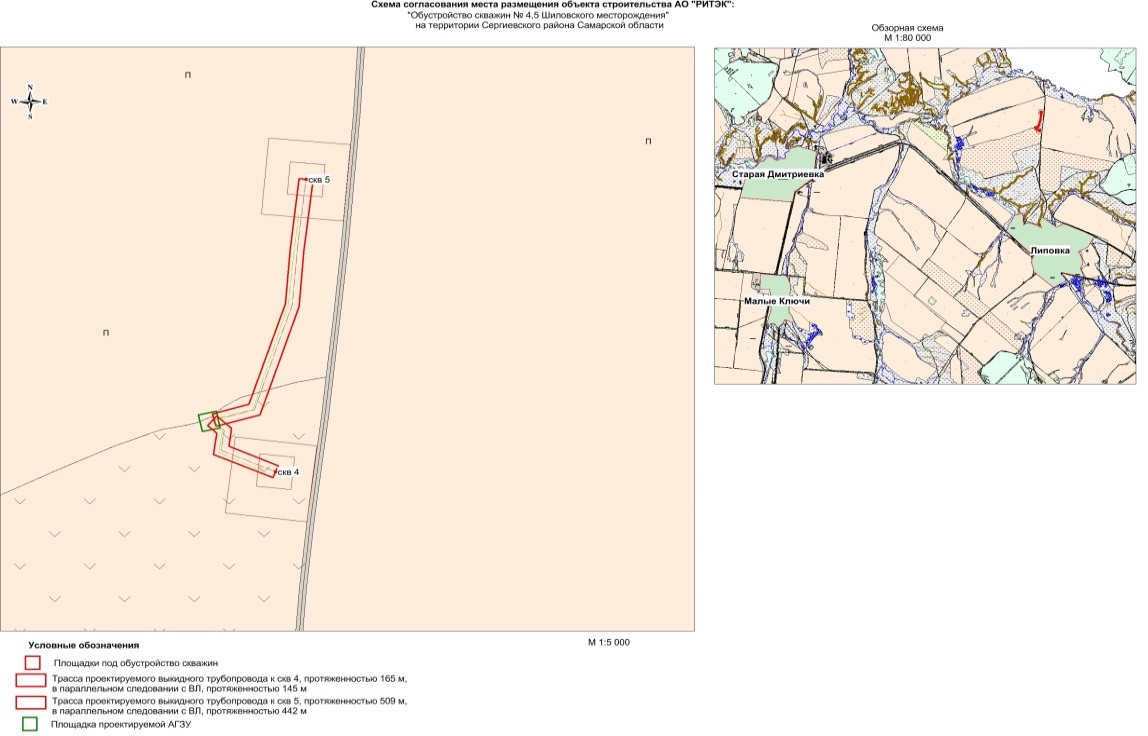 АДМИНИСТРАЦИЯМУНИЦИПАЛЬНОГО РАЙОНА СЕРГИЕВСКИЙСАМАРСКОЙ ОБЛАСТИПОСТАНОВЛЕНИЕ02 февраля 2018г.                                                                                                                                                                                                                   №80О подготовке проекта планировки территории с проектом межевания в его составе для объекта АО «РИТЭК»: «Обустройство скважин №№603, 2, 3 Шиловского месторождения»Рассмотрев предложение ООО «Средневолжская землеустроительная компания» о подготовке проекта планировки территории и проекта межевания территории, в соответствии с пунктом 4 статьи 45 Градостроительного кодекса Российской Федерации, руководствуясь Федеральным законом от 06.10.2003 №131-ФЗ «Об общих принципах организации местного самоуправлении в РФ», Администрация муниципального района Сергиевский Самарской областиПОСТАНОВЛЯЕТ:1. Подготовить проект планировки территории с проектом межевания в его составе для объекта АО «РИТЭК»: «Обустройство скважин №№603, 2, 3 Шиловского месторождения» в отношении территории, находящейся в границах сельских поселений Красносельское,  Липовка на землях Администрации муниципального района Сергиевский в аренде ООО Агрокомплекс «Конезавод Самарский», в субаренде Попова Д.С., АО «Самарская земля», ООО Компания «БИО-ТОН», Первов И.Л., ОДС 63:31:0000000:209, на землях Администрации муниципального района Сергиевский в аренде Попова Д.С., в субаренде ООО Агрокомплекс «Конезавод Самарский», Савгильдина В.К., Винокуров В.Н. (схема расположения прилагается), с целью выделения элементов планировочной структуры, установления параметров планируемого развития элементов планировочной структуры, зон планируемого размещения вышеуказанного объекта, а также определения границ земельных участков, предназначенных для размещения  объекта «Обустройство скважин №№603, 2, 3 Шиловского месторождения» в срок до 31 декабря  2018 года.В указанный в настоящем пункте срок ООО «Средневолжская землеустроительная компания»  обеспечить представление в администрацию муниципального района Сергиевский Самарской области подготовленный проект планировки территории и проект межевания территории объекта «Обустройство скважин №№603, 2, 3 Шиловского месторождения».2. Опубликовать настоящее постановление в газете «Сергиевский вестник» и разместить на сайте администрации муниципального района Сергиевский по адресу: http://sergievsk.ru/ в сети Интернет.3. Настоящее постановление вступает в силу со дня его официального опубликования.4. Контроль за выполнением настоящего постановления возложить на заместителя Главы муниципального района Сергиевский          Чернова А.Е.Глава муниципального района СергиевскийА.А. Веселов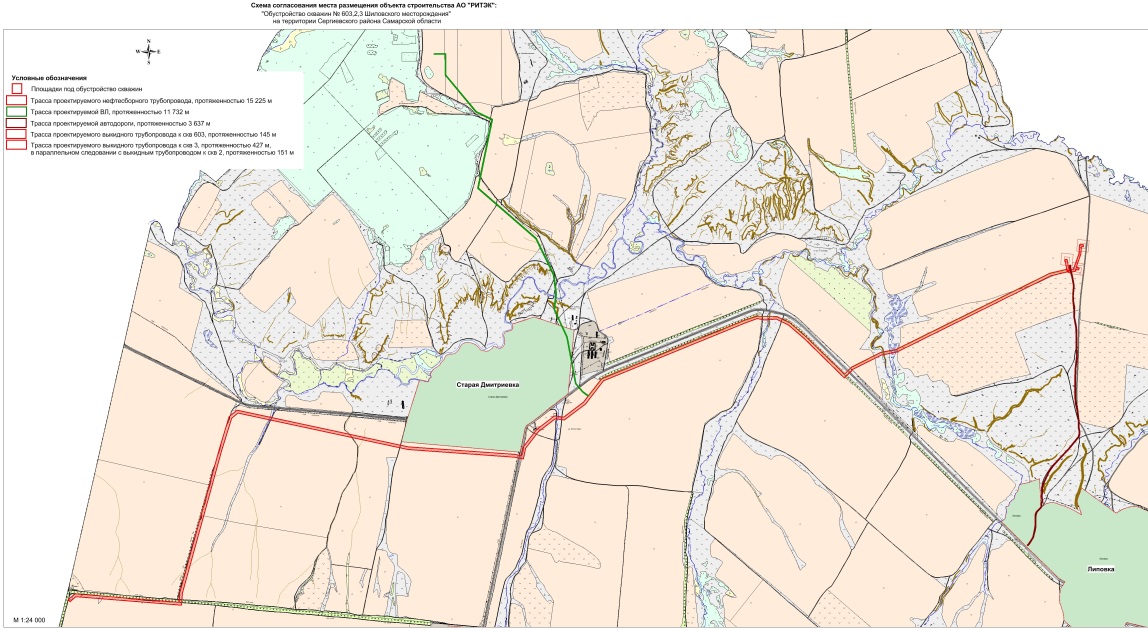 АДМИНИСТРАЦИЯСЕЛЬСКОГО ПОСЕЛЕНИЯ ЛИПОВКАМУНИЦИПАЛЬНОГО РАЙОНА СЕРГИЕВСКИЙСАМАРСКОЙ ОБЛАСТИПОСТАНОВЛЕНИЕ02 февраля 2018г.                                                                                                                                                                                                                    №8О подготовке проекта планировки территории и проекта межевания территории объекта «Обустройство скважин №52, 53 Воздвиженского месторождения» в границах  сельского поселения Липовка муниципального района Сергиевский Самарской областиРассмотрев предложение ООО «Средневолжской землеустроительной компании» о подготовке проекта планировки территории и проекта межевания территории, в соответствии со статьей 45 и 46 Градостроительного кодекса Российской Федерации, Администрация сельского поселения Липовка муниципального района Сергиевский Самарской областиПОСТАНОВЛЯЕТ:1. Подготовить проект планировки территории и проект межевания территории объекта «Обустройство скважин №52, 53 Воздвиженского месторождения» в отношении территории, находящейся в границах сельского поселения Липовка муниципального района Сергиевский Самарской области на землях Администрации муниципального района Сергиевский в аренде ООО Агрокомплекс «Конезавод Самарский», в субаренде Попова Д.С., Ипполитова З.В. (схема расположения прилагается), с целью выделения элементов планировочной структуры, установления параметров планируемого развития элементов планировочной структуры, зон планируемого размещения вышеуказанного объекта, а также определения границ земельных участков, предназначенных для размещения  объекта «Обустройство скважин №52, 53 Воздвиженского месторождения» в срок до 31 декабря  2018 года.В указанный в настоящем пункте срок АО «РИТЭК» обеспечить представление в администрацию сельского поселения Липовка муниципального района Сергиевский Самарской области подготовленный проект планировки территории и проект межевания территории объекта «Обустройство скважин №52, 53 Воздвиженского месторождения».2. Установить срок подачи физическими и (или) юридическими лицами предложений, касающихся порядка, сроков подготовки и содержания документации по планировке территории, указанной в пункте 1 настоящего Постановления, до 22.02.2018 г.3. Опубликовать настоящее постановление в газете «Сергиевский вестник».4. Настоящее Постановление вступает в силу со дня его официального опубликования.5. Контроль за выполнением настоящего постановления оставляю за собой.Глава сельского поселения Липовкамуниципального района СергиевскийС.И. Вершинин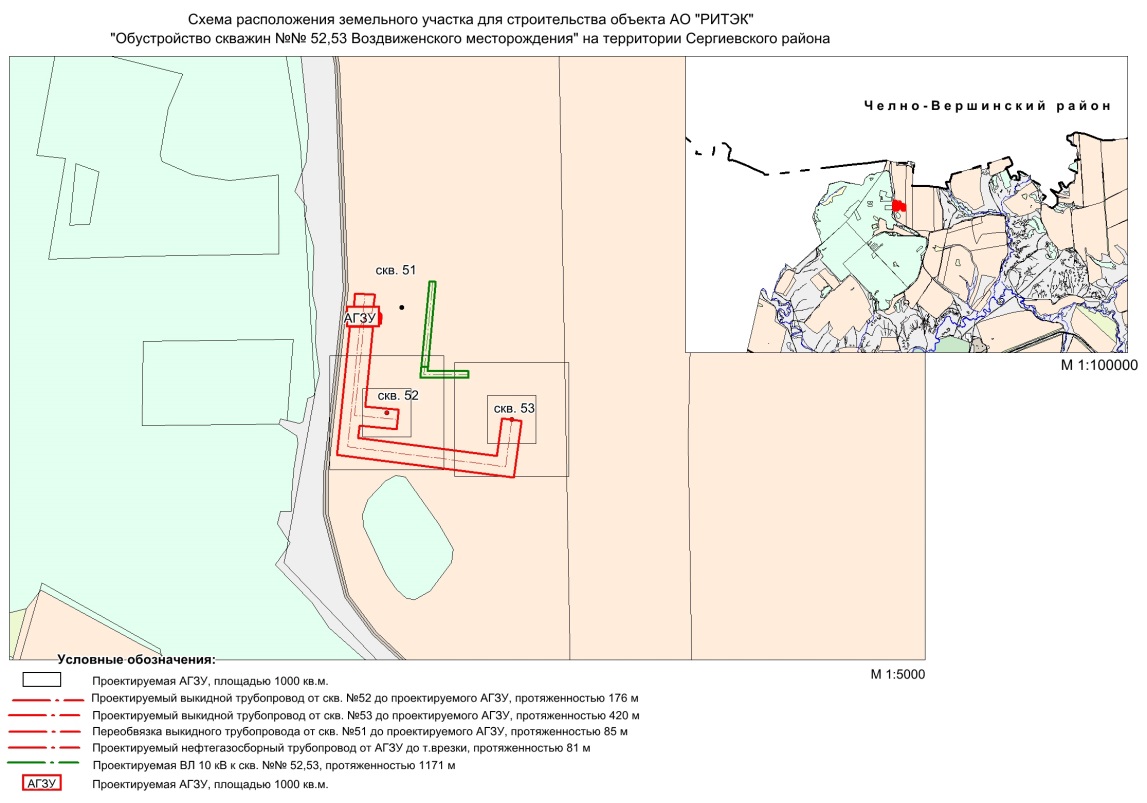 АДМИНИСТРАЦИЯСЕЛЬСКОГО ПОСЕЛЕНИЯ ЛИПОВКАМУНИЦИПАЛЬНОГО РАЙОНА СЕРГИЕВСКИЙСАМАРСКОЙ ОБЛАСТИПОСТАНОВЛЕНИЕ02 февраля 2018г.                                                                                                                                                                                                                    №9О подготовке проекта планировки территории и проекта межевания территории объекта «Обустройство скважин №650 Северо-Денгизского месторождения» в границах  сельского поселения Липовка муниципального района Сергиевский Самарской областиРассмотрев предложение ООО «Средневолжской землеустроительной компании» о подготовке проекта планировки территории и проекта межевания территории, в соответствии со статьей 45 и 46 Градостроительного кодекса Российской Федерации, Администрация сельского поселения Липовка муниципального района Сергиевский Самарской областиПОСТАНОВЛЯЕТ:1. Подготовить проект планировки территории и проект межевания территории объекта «Обустройство скважин №650 Северо-Денгизского месторождения» в отношении территории, находящейся в границах сельского поселения Липовка муниципального района Сергиевский Самарской области на землях Администрации муниципального района Сергиевский ООО Компания «БИО-ТОН», Перова И.Л,, ОДС 63:31:0000000:578, ОДС 63:31:0000000:209, Юзина В.М., Юзина А.И., Юзина Е.А., Лаврентьева Г.А (схема расположения прилагается), с целью выделения элементов планировочной структуры, установления параметров планируемого развития элементов планировочной структуры, зон планируемого размещения вышеуказанного объекта, а также определения границ земельных участков, предназначенных для размещения  объекта «Обустройство скважин №650 Северо-Денгизского месторождения» в срок до 31 декабря  2018 года.В указанный в настоящем пункте срок АО «РИТЭК» обеспечить представление в администрацию сельского поселения Липовка муниципального района Сергиевский Самарской области подготовленный проект планировки территории и проект межевания территории объекта «Обустройство скважин №650 Северо-Денгизского месторождения».2. Установить срок подачи физическими и (или) юридическими лицами предложений, касающихся порядка, сроков подготовки и содержания документации по планировке территории, указанной в пункте 1 настоящего Постановления, до 22.02.2018 г.3. Опубликовать настоящее постановление в газете «Сергиевский вестник».4. Настоящее Постановление вступает в силу со дня его официального опубликования.5. Контроль за выполнением настоящего постановления оставляю за собой.Глава сельского поселения Липовкамуниципального района СергиевскийС.И. Вершинин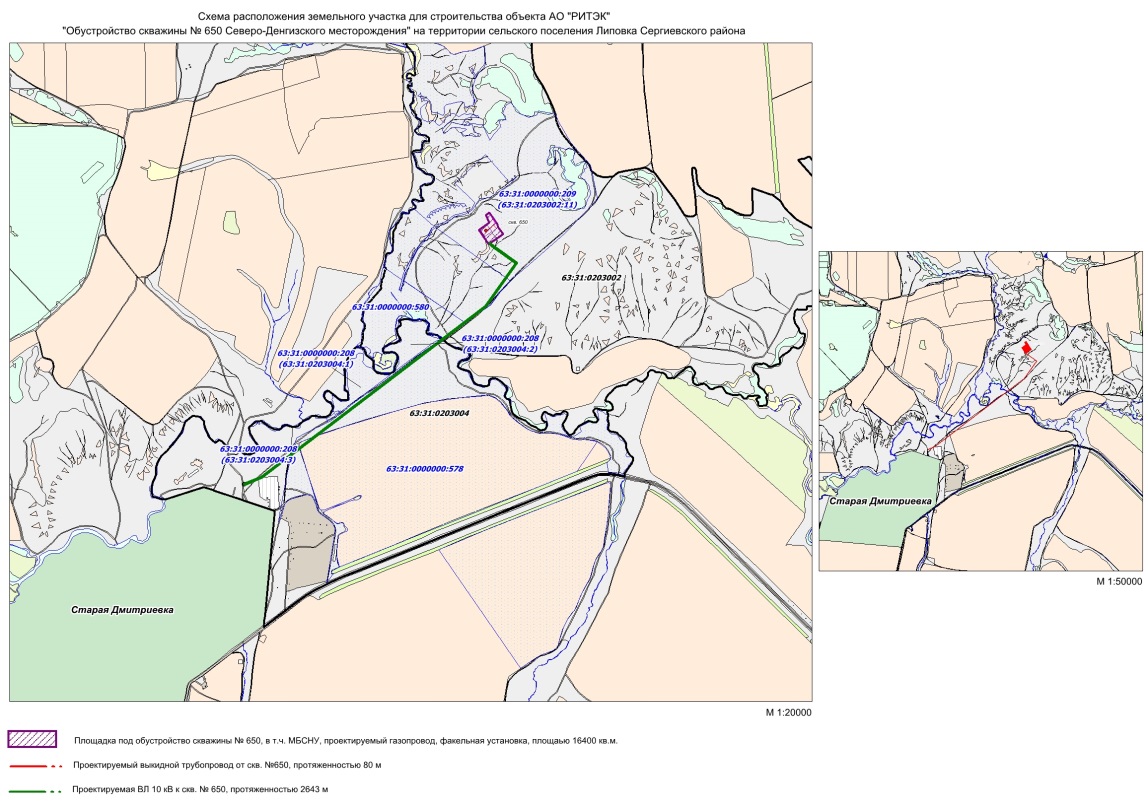 АДМИНИСТРАЦИЯСЕЛЬСКОГО ПОСЕЛЕНИЯ СЕРГИЕВСКМУНИЦИПАЛЬНОГО РАЙОНА СЕРГИЕВСКИЙСАМАРСКОЙ ОБЛАСТИПОСТАНОВЛЕНИЕ02 февраля 2018г.                                                                                                                                                                                                                    №5О подготовке проекта планировки территории и проекта межевания территории объекта «4901П «Электроснабжение скважины №587 Боровского месторождения» в границах  сельского поселения Сергиевск муниципального района Сергиевский Самарской областиРассмотрев предложение АО «Самаранефтегаз» о подготовке проекта планировки территории и проекта межевания территории, в соответствии со статьей 45 и 46 Градостроительного кодекса Российской Федерации, Администрация сельского поселения Сергиевск муниципального района Сергиевский Самарской областиПОСТАНОВЛЯЕТ:1. Подготовить проект планировки территории и проект межевания территории объекта «4901П «Электроснабжение скважины №587 Боровского месторождения» в отношении территории, находящейся в границах сельского поселения Сергиевск муниципального района Сергиевский Самарской области, кадастровый номер 63:31:0502002:3(схема расположения прилагается), с целью выделения элементов планировочной структуры, установления параметров планируемого развития элементов планировочной структуры, зон планируемого размещения вышеуказанного объекта, а также определения границ земельных участков, предназначенных для размещения  объекта «4901П «Электроснабжение скважины №587 Боровского месторождения»» в срок до 31 марта 2018 года.В указанный в настоящем пункте срок АО «Самаранефтегаз» обеспечить представление в администрацию сельского поселения Сергиевск муниципального района Сергиевский Самарской области подготовленный проект планировки территории и проект межевания территории объекта «4901П «Электроснабжение скважины №587 Боровского месторождения»».2. Установить срок подачи физическими и (или) юридическими лицами предложений, касающихся порядка, сроков подготовки и содержания документации по планировке территории, указанной в пункте 1 настоящего Постановления, до 22.02.2018 г.3. Опубликовать настоящее постановление в газете «Сергиевский вестник».4. Настоящее Постановление вступает в силу со дня его официального опубликования.5. Контроль за выполнением настоящего постановления оставляю за собой.Глава сельского поселения Сергиевскмуниципального района СергиевскийМ.М. Арчибасов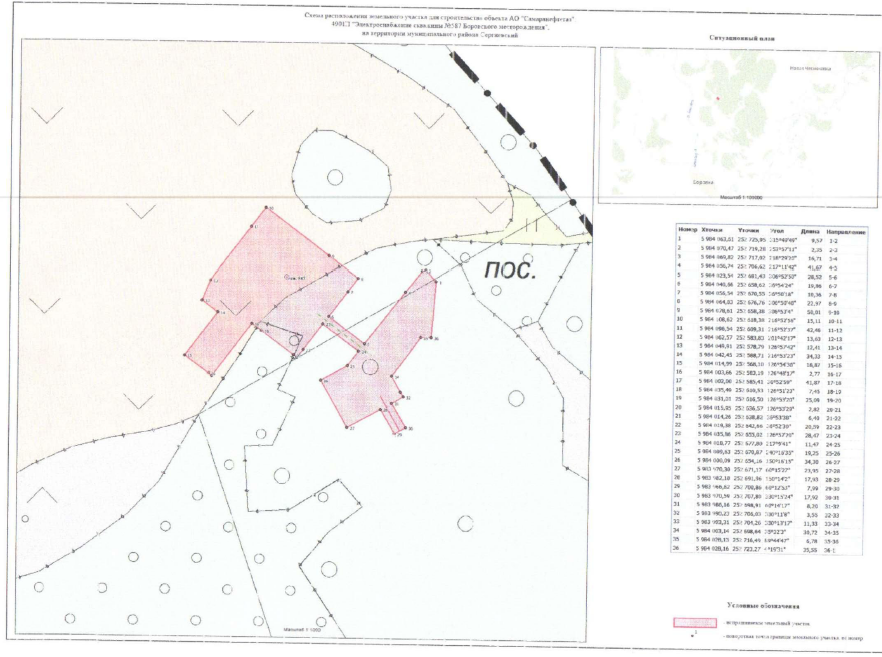 АДМИНИСТРАЦИЯМУНИЦИПАЛЬНОГО РАЙОНА СЕРГИЕВСКИЙСАМАРСКОЙ ОБЛАСТИПОСТАНОВЛЕНИЕ31 января 2018г.                                                                                                                                                                                                                   №68«Об условиях предвыборной агитации посредством проведения массовых мероприятий»В соответствии с требованиями ст. 54 Федерального Закона №19-ФЗ от 10.01.2003г «О выборах президента Российской Федерации» в целях оказания со-действия избирательным объединениям, зарегистрированным кандидатам в организации и проведении  агитационных публичных  мероприятий в форме собраний  на выборах Президента Российской Федерации, на основании «Соглашений о делегировании полномочий сельских (городского) поселений на уровень муниципального района Сергиевский» № 262/15 от 25.12.2015г., администрация муниципального района Сергиевский,ПОСТАНОВЛЯЕТ:1. Предоставить безвозмездно помещения, находящиеся в муниципальной собственности,  согласно приложению №1 для проведения агитационных публичных  мероприятий в форме собраний.2. Рекомендовать руководителю МКУ «Управление культуры, туризма и молодежной политики» муниципального района Сергиевский Николаевой О.Н., главам поселений муниципального района Сергиевский:2.1. Подготовить помещения указанные в приложении №1 к настоящему Постановлению для проведения  агитационных публичных  мероприятий.2.2. Организовать работу по предоставлению помещений, указанных в приложении №1 к  настоящему Постановлению,  в соответствии с Порядком предоставления на территории Самарской области помещений, пригодных для проведения агитационных публичных мероприятий в форме собраний, для встреч с избирателями на выборах Президента Российской Федерации в 2018 году, утвержденным Постановлением Избирательной комиссии Самарской области от 25 января 2018 г. № 34/219-6.3. Заместителю Главы  муниципального района Сергиевский Заболотину С.Г.согласовать с начальником отдела МВД России по Сергиевскому району,полковником полиции Ерофеевым Д.Н. меры обеспечения безопасности припроведении указанных мероприятий.4. Опубликовать настоящее Постановление в газете «Сергиевский вестник».5. Настоящее Постановление вступает в силу со дня его официального опубликования.6. Контроль за выполнением настоящего Постановления возложить на Первого заместителя Главы муниципального района Сергиевский Екамасова А.И.Глава  муниципального района СергиевскийА.А. ВеселовПриложение №1к постановлению администрации муниципального района Сергиевский№68 от «31» января 2018г.Сведения о помещениях, находящихся в муниципальной собственности, пригодных для проведения агитационных публичных мероприятий в форме собраний, для встреч с избирателями на выборах Президента Российской Федерации в 2018 году,  расположенных на территории муниципального района Сергиевский Самарской области                                                                                                                                                                                (наименование городского округа, муниципального района)Председатель комиссииГришин Евгений ГеннадьевичДиректор Муниципального казенного учреждения «Центр общественных организаций» муниципального района Сергиевский (по согласованию)Заместитель председателя комиссииАнцинов Юрий ВикторовичПредседатель Собрания представителей муниципального района Сергиевский (по согласованию)Секретарь комиссииТупик Галина ИвановнаНачальник промышленно-коммунального отдела администрации муниципального района Сергиевский Члены комиссииАстапова Елена АлександровнаРуководитель МКУ «Управление заказчика-застройщика, архитектуры и градостроительства» муниципального района СергиевскийКлимова Елена АнатольевнаПредседатель президиума общественной организации «Женский совет муниципального района Сергиевский», представитель ОНФ (по согласованию)Блажнова Елена ВалерьевнаРуководитель местного  исполнительного комитета местного от деления ВПП «Единая Россия» муниципального района Сергиевский  (по согласованию)Кувитанова Людмила ВасильевнаПредседатель районного Совета ветеранов войны, труда Вооруженных сил и правоохранительных органов муниципального района Сергиевский (по согласованию)Беляев Александр ЮрьевичПредседатель молодежного парламента при собрании представителей муниципального района Сергиевский (по согласованию)Гладова Надежда НиколаевнаПредседатель Совета многоквартирного дома п.г.т Суходол (по согласованию)Плешачкова Любовь ФедоровнаДепутат сельского поселения Сургут муниципального района Сергиевский, старшая по многоквартирному дому (по согласованию)Кондраева Татьяна АлександровнаЧлен Совета многоквартирного дома п. Серноводск (по согласованию)Морозова Виктория ВладимировнаЧлен Координационного Совета многоквартирных домов сельского поселения Сергиевск муниципального района Сергиевский (по согласованию)№п/пНаименованиеучрежденияЮридический адресНаправление деятельности1.ГБУСО «Самарское ветеринарное объединение» структурное подразделение «Сергиевская СББЖ» (по согласованию)446540, с. Сергиевск, ул. Карла Маркса, д. 56, корпус 3.Определение биологического заражения животных и продуктов питания животного происхождения2.Метеостанция ФГБУ «Приволжское управление по гидрометеорологии и мониторингу окружающей среды» (по согласованию)446553, п. Серноводск, ул. М. Горького, д. 43Определение границ радиационно-химического заражения на местности, воздухе, воде, контроль метеообстановки, отбор проб на исследование3.Филиал ФБУЗ «Центр гигиены и эпидемиологии в Самарской области» (по согласованию)446540, с. Сергиевск, ул. Николая Краснова,  д. 84аПроведение санитарно-эпидемиологической разведки на границах очагов массового поражения, санитарной экспертизы продовольствия, питьевой воды и пищевого сырья, зараженных радиоактивными веществами и биологическими средствами III и IV степеней патогенности4.Филиал федерального государственного бюджетного учреждения «Российский сельскохозяйственный центр» по Самарской области Сергиевский отдел защиты растений (по согласованию)446540, с. Сергиевск, ул. Советская, д. 17аОпределение на объектах сельскохозяйственного производства зараженности почвы, растений, кормов, минеральных и органических удобрений, воды отравляющими  веществами, аварийнохимически опасными веществами, пестицидами, фитотоксикантами и осуществление их окончательной идентификации5.ООО «Газпром трансгаз Самара» Сергиевское ЛПУМГ стационарный пост радиационного и химического наблюдения (по согласованию)1.5 км юго-восточнее 1108 км а/д М5 «Москва-Челябинск»Определение радиационной зараженности местности, зданий, сооружений, отбор проб на исследование №п/пНаименование мероприятияСроки исполненияИсполнительОбъем финансирования (руб.)Планируемый объем финансирования по годам (тыс. руб.)Планируемый объем финансирования по годам (тыс. руб.)Планируемый объем финансирования по годам (тыс. руб.)Планируемый объем финансирования по годам (тыс. руб.)Планируемый объем финансирования по годам (тыс. руб.)Планируемый объем финансирования по годам (тыс. руб.)Планируемый объем финансирования по годам (тыс. руб.)Планируемый объем финансирования по годам (тыс. руб.)Планируемый объем финансирования по годам (тыс. руб.)Планируемый объем финансирования по годам (тыс. руб.)Планируемый объем финансирования по годам (тыс. руб.)Планируемый объем финансирования по годам (тыс. руб.)№п/пНаименование мероприятияСроки исполненияИсполнительОбъем финансирования (руб.)2017 г.2017 г.2017 г.2017 г.2018 г.2018 г.2018 г.2018 г.2019 г.2019 г.2019 г.2019 г.№п/пНаименование мероприятияСроки исполненияИсполнительОбъем финансирования (руб.)Общий объем финансированиясредства местного бюджетасредства от приносящей доход деятельностиобластной или федеральный бюджетОбщий объем финансированиясредства местного бюджетасредства от приносящей доход деятельностиобластной или федеральный бюджетОбщий объем финансированиясредства местного бюджетасредства от приносящей доход деятельностиобластной или федеральный бюджет1. Создание и обновление нормативно-правовой базы патриотического воспитания детей, молодежи и населения муниципального района Сергиевский1. Создание и обновление нормативно-правовой базы патриотического воспитания детей, молодежи и населения муниципального района Сергиевский1. Создание и обновление нормативно-правовой базы патриотического воспитания детей, молодежи и населения муниципального района Сергиевский1. Создание и обновление нормативно-правовой базы патриотического воспитания детей, молодежи и населения муниципального района Сергиевский1. Создание и обновление нормативно-правовой базы патриотического воспитания детей, молодежи и населения муниципального района Сергиевский1. Создание и обновление нормативно-правовой базы патриотического воспитания детей, молодежи и населения муниципального района Сергиевский1. Создание и обновление нормативно-правовой базы патриотического воспитания детей, молодежи и населения муниципального района Сергиевский1. Создание и обновление нормативно-правовой базы патриотического воспитания детей, молодежи и населения муниципального района Сергиевский1. Создание и обновление нормативно-правовой базы патриотического воспитания детей, молодежи и населения муниципального района Сергиевский1. Создание и обновление нормативно-правовой базы патриотического воспитания детей, молодежи и населения муниципального района Сергиевский1. Создание и обновление нормативно-правовой базы патриотического воспитания детей, молодежи и населения муниципального района Сергиевский1. Создание и обновление нормативно-правовой базы патриотического воспитания детей, молодежи и населения муниципального района Сергиевский1. Создание и обновление нормативно-правовой базы патриотического воспитания детей, молодежи и населения муниципального района Сергиевский1. Создание и обновление нормативно-правовой базы патриотического воспитания детей, молодежи и населения муниципального района Сергиевский1. Создание и обновление нормативно-правовой базы патриотического воспитания детей, молодежи и населения муниципального района Сергиевский1. Создание и обновление нормативно-правовой базы патриотического воспитания детей, молодежи и населения муниципального района Сергиевский1. Создание и обновление нормативно-правовой базы патриотического воспитания детей, молодежи и населения муниципального района Сергиевский1.1.Проведение социальных опросов, мониторингов  по проблемам патриотического, духовно-нравственного состояния общества2017-2019Координационный советне требует финансирования0,000,000,000,000,000,000,000,000,000,000,000,002. Система мероприятий, направленных на патриотическое, духовное, гражданское воспитание детей, молодежи и населения муниципального района Сергиевский2. Система мероприятий, направленных на патриотическое, духовное, гражданское воспитание детей, молодежи и населения муниципального района Сергиевский2. Система мероприятий, направленных на патриотическое, духовное, гражданское воспитание детей, молодежи и населения муниципального района Сергиевский2. Система мероприятий, направленных на патриотическое, духовное, гражданское воспитание детей, молодежи и населения муниципального района Сергиевский2. Система мероприятий, направленных на патриотическое, духовное, гражданское воспитание детей, молодежи и населения муниципального района Сергиевский2. Система мероприятий, направленных на патриотическое, духовное, гражданское воспитание детей, молодежи и населения муниципального района Сергиевский2. Система мероприятий, направленных на патриотическое, духовное, гражданское воспитание детей, молодежи и населения муниципального района Сергиевский2. Система мероприятий, направленных на патриотическое, духовное, гражданское воспитание детей, молодежи и населения муниципального района Сергиевский2. Система мероприятий, направленных на патриотическое, духовное, гражданское воспитание детей, молодежи и населения муниципального района Сергиевский2. Система мероприятий, направленных на патриотическое, духовное, гражданское воспитание детей, молодежи и населения муниципального района Сергиевский2. Система мероприятий, направленных на патриотическое, духовное, гражданское воспитание детей, молодежи и населения муниципального района Сергиевский2. Система мероприятий, направленных на патриотическое, духовное, гражданское воспитание детей, молодежи и населения муниципального района Сергиевский2. Система мероприятий, направленных на патриотическое, духовное, гражданское воспитание детей, молодежи и населения муниципального района Сергиевский2. Система мероприятий, направленных на патриотическое, духовное, гражданское воспитание детей, молодежи и населения муниципального района Сергиевский2. Система мероприятий, направленных на патриотическое, духовное, гражданское воспитание детей, молодежи и населения муниципального района Сергиевский2. Система мероприятий, направленных на патриотическое, духовное, гражданское воспитание детей, молодежи и населения муниципального района Сергиевский2. Система мероприятий, направленных на патриотическое, духовное, гражданское воспитание детей, молодежи и населения муниципального района Сергиевский2.1.Подготовка и проведение традиционных конкурсов, фестивалей, концертов, праздников, направленных на пропаганду здорового образа жизни, духовно-нравственное, гражданское, патриотическое воспитание детей и молодежи:Подготовка и проведение традиционных конкурсов, фестивалей, концертов, праздников, направленных на пропаганду здорового образа жизни, духовно-нравственное, гражданское, патриотическое воспитание детей и молодежи:Подготовка и проведение традиционных конкурсов, фестивалей, концертов, праздников, направленных на пропаганду здорового образа жизни, духовно-нравственное, гражданское, патриотическое воспитание детей и молодежи:1 086,00420,00420,000,000,00490,00490,000,000,00176,00176,000,000,002.1.1. Районный конкурс среди учащихся общеобразовательных учреждений "Мое Отечество";2017-2019МКУ «Управление культуры, туризма и молодежной политики» (МБУК МЦБ) 440,00200,00200,000,000,00200,00200,000,000,0040,0040,000,000,002.1.2.Поддержка интеллектуального и творческого развития молодежи;2017-2019МБУ "ДМО"176,0070,0070,000,000,0070,0070,000,000,0036,0036,000,000,002.1.3.День призывника (2 призыва);2017-2019МБУ "ДМО"60,0020,0020,000,000,0020,0020,000,000,0020,0020,000,000,002.1.4.Межрайонный фестиваль-конкурс солдатской песни «Необъявленная война;2017-2019МБУ "ДМО"100,0030,0030,000,000,0040,0040,000,000,0030,0030,000,000,002.1.5.Межрайонный фестиваль казачей культуры "Казачий холм"2018-2019МКУ «Управление культуры, туризма и молодежной политики»(МАУК «МКДЦ»)0,000,000,000,000,000,000,000,000,000,000,000,000,002.1.6.Всероссийский фестиваль исторической реконструкции  "Энколпион"2018МКУ «Управление культуры, туризма и молодежной политики»0,000,000,000,000,000,000,000,000,000,000,000,000,002.1.6.Всероссийский фестиваль исторической реконструкции  "Энколпион"2018МКУ «Управление культуры, туризма и молодежной политики»(МАУК «МКДЦ»)100,000,000,000,000,00100,00100,000,000,000,000,000,000,002.1.7.Праздники малых деревень Ярмарка ремесел;2018-2019МКУ «Управление культуры, туризма и молодежной политики»(МАУК «МКДЦ»)0,000,000,000,000,000,000,000,000,000,000,000,000,002.1.7.Праздники малых деревень Ярмарка ремесел;2018-2019МКУ «Управление культуры, туризма и молодежной политики»(МБУК "Сергиевский историко-краеведческий музей")0,000,000,000,000,000,000,000,000,000,000,000,000,002.1.8.Районный День молодежи2017-2019МБУ "ДМО"210,00100,00100,000,000,0060,0060,000,000,0050,0050,000,000,002.2.Тематические мероприятия, фестивали, конкурсы, посвященные Дню Победы:Тематические мероприятия, фестивали, конкурсы, посвященные Дню Победы:Тематические мероприятия, фестивали, конкурсы, посвященные Дню Победы:180,0060,0060,000,000,0060,0060,000,000,0060,0060,000,000,002.2.1.Театрализованный праздник "Бал Победы", Губернский фестиваль  "Рожденные в сердце России"2017-2019МКУ «Управление культуры, туризма и молодежной политики»(МАУК «МКДЦ»)180,0060,0060,000,000,0060,0060,000,000,0060,0060,000,000,002.2.2.Мероприятия, посвященные годовщине вывода войск из Афганистана;2018-2019МКУ «Управление культуры, туризма и молодежной политики»(МАУК «МКДЦ»)0,000,000,000,000,000,000,000,000,000,000,000,000,002.2.3.Проведение театрализованных митингов «Свеча памяти» в поселениях района, посвященных Дню Победы;2018-2019МКУ «Управление культуры, туризма и молодежной политики»(МАУК «МКДЦ»)0,000,000,000,000,000,000,000,000,000,000,000,000,002.2.4. Киномарафон «Солдатский привал»;2018-2019МКУ «Управление культуры, туризма и молодежной политики»(МАУК «МКДЦ»)0,000,000,000,000,000,000,000,000,000,000,000,000,002.2.5.Областная акция «Читаем детям о войне»2017-2019МКУ «Управление культуры, туризма и молодежной политики»(МАУК «МКДЦ»)0,000,000,000,000,000,000,000,000,000,000,000,000,002.3.Подготовка и проведение районных военно-спортивных игр:Подготовка и проведение районных военно-спортивных игр:Подготовка и проведение районных военно-спортивных игр:60,0020,0020,000,000,0020,0020,000,000,0020,0020,000,000,002.3.1. Военно-спортивная игра «Эстафета Победы»;2017-2019МБУ "ДМО"30,0010,0010,000,000,0010,0010,000,000,0010,0010,000,000,002.3.2.организация и проведение торжественного смотра строя и песни (на пл. с. Сергиевск) среди учащихся общеобразовательных учреждений района2017-2019МБУ "ДМО"30,0010,0010,000,000,0010,0010,000,000,0010,0010,000,000,002.4.Организация и проведение общерайонных акций по патриотическому воспитанию подростков и молодежи: "Весенняя и осенняя недели добра" в муниципальном районе Сергиевский2017-2019МБУ "ДМО"15,005,005,000,000,005,005,000,000,005,005,000,000,002.5.Организация работы по духовно-нравственному воспитанию жителей района:Организация работы по духовно-нравственному воспитанию жителей района:Организация работы по духовно-нравственному воспитанию жителей района:130,0060,0060,000,000,0060,0060,000,000,0010,0010,000,002.5.1.Организация и проведение открытого межмуниципального фестиваля православной культуры «Свет Преображения»;2017-2019МКУ «Управление культуры, туризма и молодежной политики» (МАУК «МКДЦ»)60,0060,0060,000,000,000,000,000,000,000,000,000,000,002.5.2.Районные Малышевские чтения2018-2019МКУ «Управление культуры, туризма и молодежной политики» (МАУК «МКДЦ»)70,000,000,000,000,0060,0060,000,000,0010,0010,000,000,002.6.Организация и проведение мероприятий по профилактике негативных явлений в молодежной среде, проведение акций2017-2019МБУ "ДМО"51,0023,0023,000,000,0023,0023,000,000,005,005,000,000,002.7.Создание условий для социальной адаптации и самореализации молодежи 2017-2019МБУ "ДМО"3 467,615581 171,003581 171,003580,000,001 296,612001 296,612000,000,001 000,000001 000,000000,000,003. Создание условий для развития системы объединений, клубов, организаций в деятельности, которых есть Военно- патриотическое, духовно- нравственное, гражданское направление3. Создание условий для развития системы объединений, клубов, организаций в деятельности, которых есть Военно- патриотическое, духовно- нравственное, гражданское направление3. Создание условий для развития системы объединений, клубов, организаций в деятельности, которых есть Военно- патриотическое, духовно- нравственное, гражданское направление3. Создание условий для развития системы объединений, клубов, организаций в деятельности, которых есть Военно- патриотическое, духовно- нравственное, гражданское направление3. Создание условий для развития системы объединений, клубов, организаций в деятельности, которых есть Военно- патриотическое, духовно- нравственное, гражданское направление3. Создание условий для развития системы объединений, клубов, организаций в деятельности, которых есть Военно- патриотическое, духовно- нравственное, гражданское направление3. Создание условий для развития системы объединений, клубов, организаций в деятельности, которых есть Военно- патриотическое, духовно- нравственное, гражданское направление3. Создание условий для развития системы объединений, клубов, организаций в деятельности, которых есть Военно- патриотическое, духовно- нравственное, гражданское направление3. Создание условий для развития системы объединений, клубов, организаций в деятельности, которых есть Военно- патриотическое, духовно- нравственное, гражданское направление3. Создание условий для развития системы объединений, клубов, организаций в деятельности, которых есть Военно- патриотическое, духовно- нравственное, гражданское направление3. Создание условий для развития системы объединений, клубов, организаций в деятельности, которых есть Военно- патриотическое, духовно- нравственное, гражданское направление3. Создание условий для развития системы объединений, клубов, организаций в деятельности, которых есть Военно- патриотическое, духовно- нравственное, гражданское направление3. Создание условий для развития системы объединений, клубов, организаций в деятельности, которых есть Военно- патриотическое, духовно- нравственное, гражданское направление3. Создание условий для развития системы объединений, клубов, организаций в деятельности, которых есть Военно- патриотическое, духовно- нравственное, гражданское направление3. Создание условий для развития системы объединений, клубов, организаций в деятельности, которых есть Военно- патриотическое, духовно- нравственное, гражданское направление3. Создание условий для развития системы объединений, клубов, организаций в деятельности, которых есть Военно- патриотическое, духовно- нравственное, гражданское направление3. Создание условий для развития системы объединений, клубов, организаций в деятельности, которых есть Военно- патриотическое, духовно- нравственное, гражданское направление3.1.Деятельность  Совета ветеранов войны и труда по воспитанию подрастающего поколения: организация постоянной работы с ветеранами войны и труда на базе предприятий и организаций, учебных заведений2017-2019МКУ «Управление культуры, туризма и молодежной политики»(МАУК «МКДЦ»)600,00300,00300,000,000,00300,00300,000,000,000,000,000,000,003.2.Создание условий и поддержка деятельности молодежных и общественных организаций объединений молодежных инициатив2017-2019МБУ "ДМО"6,002,002,000,000,002,002,000,000,002,002,000,000,003.3.Поддержка военно-патриотических клубов. Участие военно-патриотических клубов в соревнованиях различного уровня2017-2019МБУ "ДМО"22,0010,0010,000,000,0010,0010,000,000,002,002,000,000,004. Издательское и информационное обеспечение в области патриотического воспитания4. Издательское и информационное обеспечение в области патриотического воспитания4. Издательское и информационное обеспечение в области патриотического воспитания4. Издательское и информационное обеспечение в области патриотического воспитания4. Издательское и информационное обеспечение в области патриотического воспитания4. Издательское и информационное обеспечение в области патриотического воспитания4. Издательское и информационное обеспечение в области патриотического воспитания4. Издательское и информационное обеспечение в области патриотического воспитания4. Издательское и информационное обеспечение в области патриотического воспитания4. Издательское и информационное обеспечение в области патриотического воспитания4. Издательское и информационное обеспечение в области патриотического воспитания4. Издательское и информационное обеспечение в области патриотического воспитания4. Издательское и информационное обеспечение в области патриотического воспитания4. Издательское и информационное обеспечение в области патриотического воспитания4. Издательское и информационное обеспечение в области патриотического воспитания4. Издательское и информационное обеспечение в области патриотического воспитания4. Издательское и информационное обеспечение в области патриотического воспитания4.1.Информационно- аналитическое обеспечение программы по реализации молодежной политики и патриотическому,  военному, гражданскому и духовно-нравственному воспитанию детей, молодежи и населения муниципального района Сергиевский2017-2019МБУ "ДМО"0,000,000,000,000,000,000,000,000,000,000,000,000,004.2.Издание тематических сборников военно-патриотического, духовно-нравственного направления2018-2019МКУ «Управление культуры, туризма и молодежной политики» (МАУК МКДЦ)0,000,000,000,000,000,000,000,000,000,000,000,000,00ИТОГО:5 617,6155802 071,0035802 071,0035800,000,002 266,612002 266,612000,000,001 280,000001 280,000000,000,00МКУ «Управление культуры, туризма и молодежной политики» (МАУК МКДЦ)МКУ «Управление культуры, туризма и молодежной политики» (МАУК МКДЦ)МКУ «Управление культуры, туризма и молодежной политики» (МАУК МКДЦ)1010,00000420,00420,000,000,00520,00520,000,000,0070,0070,000,000,00МКУ «Управление культуры, туризма и молодежной политики» (МБУК "Сергиевский историко-краеведческий музей")МКУ «Управление культуры, туризма и молодежной политики» (МБУК "Сергиевский историко-краеведческий музей")МКУ «Управление культуры, туризма и молодежной политики» (МБУК "Сергиевский историко-краеведческий музей")0,000,000,000,000,000,000,000,000,000,000,000,000,00МКУ «Управление культуры, туризма и молодежной политики» (МБУК "МЦБ")МКУ «Управление культуры, туризма и молодежной политики» (МБУК "МЦБ")МКУ «Управление культуры, туризма и молодежной политики» (МБУК "МЦБ")440,00200,00200,000,000,00200,00200,000,000,0040,0040,000,000,00МКУ «Управление культуры, туризма и молодежной политики» МКУ «Управление культуры, туризма и молодежной политики» МКУ «Управление культуры, туризма и молодежной политики» 0,000,000,000,000,000,000,000,000,000,000,000,000,00МБУ "ДМО"МБУ "ДМО"МБУ "ДМО"4167,6155801451,003581451,003580,000,001546,612001546,612000,000,001170,000001170,000000,000,00№Наименование объектаАдрес объектаЕд. измерКол-воСфера применения объектаПраво собственностиМощность объекта1Канализационно-насосная станция  №1 Самарская область, муниципальный район Сергиевский, пгт. Суходол, ул. Школьнаяед.1водоотведениеМуниципальный район Сергиевский, свидетельство о гос. регистрации права 63-АИ № 081906 от 17.01.2013  600м3/час2Канализационно-насосная станция №2Самарская область, муниципальный район Сергиевский, пос. Сургут, ул. Первомайская, д. 1-Дед.1водоотведениеМуниципальный район Сергиевский, свидетельство о гос. регистрации права 63-АК № 210449 от 22.03.2013600м3/час3Канализационная  насосная станция  №3 п. Суходолед.1водоотведениеМуниципальная320 м3/час4Канализационная  насосная станция  п. Суходолед.1водоотведениеМуниципальная100 м3/час5Канализационная  насосная станция  п. Сургутед.1водоотведениеМуниципальная200 м3/час6Канализационная  насосная станция  п. Сургут, ул. Зеленаяед.1водоотведениеМуниципальная100 м3/час7Канализационная  насосная станция  п. Сургут,  ул. Ново-Закамскаяед.1водоотведениеМуниципальная8 м3/час8Канализационная  насосная станция  с. Сергиевск, ул. Набережная ед.1водоотведениеМуниципальная300 м3/час9Канализационная  насосная станция  С .Сергиевск, ул. Советская ед.1водоотведениеМуниципальная0.43 м3/час10Канализационная насосная станция № 1  с. Сергиевск, ул. Аэродромнаяед.1водоотведениеМуниципальная28 м3/час11Канализационная насосная станция № 1  с. Сергиевск, ул. Аэродромнаяед.1водоотведениеМуниципальная8 м3/час12Канализационные очистные сооружения  п. Светлодольскед.1водоотведениеМуниципальная7744 м3/сут.13Очистные сооружения  Самарская область, муниципальный район Сергиевский, пос. Калиновый Ключед.1водоотведениеСельское поселение Верхняя Орлянка, свидетельство о гос. регистрации права 63-АЖ № 282855 от 19.05.2011100 м3/сут.14Сеть водоотведенияпос. Калиновый Ключп.м.1106водоотведениеМуниципальнаяот Ø110 мм до Ø250 мм15Сеть водоотведения с. Сергиевскп.м.23256водоотведениеМуниципальнаяот Ø110 мм до Ø250 мм16Сеть водоотведенияп. Суходолп.м.45376водоотведениеМуниципальнаяот Ø110 мм до Ø300 мм17Сеть водоотведения п. Сургутп.м.20164водоотведениеМуниципальнаяот Ø150 мм до Ø200 мм18Артезианская скважинаСамарская область, муниципальный район Сергиевский, в  550 м слева от км 2+000 автодороги «Урал» -Антоновкаед.1водоснабжениеСельское поселение Антоновка, свидетельство о гос. регистрации права 63-АЖ № 186814 от 24.06.2011 16 м3/час19Артезианская скважинап. Антоновкаед.1водоснабжениеМуниципальная10 м3/час20Артезианская скважинас. Боровкаед.1водоснабжениеМуниципальная6.5 м3/час21Артезианская скважинас. Верхняя Орлянкаед.1водоснабжениеМуниципальная16 м3/час22Артезианская скважина № 4318Самарская область, муниципальный район Сергиевский, в 53 м слева от км 20+500 автодороги «Урал»-Воротнее-Красные Дубкиед.1водоснабжениеСельское поселение Воротнее муниципального района Сергиевский, свидетельство о гос. регистрации права 63-АЖ № 424568 от 20.07.201116 м3/час23Артезианская скважинас. Воротнееед.2водоснабжениеМуниципальная26 м3/час24Артезианская скважинаСамарская область, муниципальный район Сергиевский, в 138 м от водозаборных сооружений с. Елшанкаед.1водоснабжениеСельское поселение Елшанка муниципального района Сергиевский, свидетельство о гос. регистрации права 63-АЖ № 186677 от 24.06.201116 м3/час25Артезианская скважинас. Елшанка Большая Чесноковка  Чекалиноед.1водоснабжениеМуниципальная16 м3/час26Артезианская скважинаСамарская область, муниципальный район Сергиевский, в  105 м слева от км 1-380 автодороги «Кинель-Черкассы-Урал» - Ендурайкиноед.1водоснабжениеСельское поселение Калиновка муниципального района Сергиевский, свидетельство о гос. регистрации права 63-АЖ № 424582 от 22.06.201110 м3/час27Артезианская скважина Самарская область, муниципальный район Сергиевский, в 90 м справа от 2+700 автодороги «Кинель-Черкасы-Урал»-Захаркино ед.1водоснабжениеСельское поселение Захаркино муниципального района Сергиевский, свидетельство о гос. регистрации права 63-АЖ №186815 от 24.06.201116 м3/час28Артезианская скважинас. Карабаевкаед.1водоснабжениеМуниципальная16 м3/час29Артезианская скважинаСамарская область, муниципальный район Сергиевский, в 1700 м слева от км 10+400 автодороги «Урал»-Калиновка-Карабаевкаед.1водоснабжениеСельское поселение Калиновка муниципального района Сергиевский, свидетельство о гос. регистрации права 63-АЖ № 186333 от 19.06.201116 м3/час30Артезианская скважинас. Калиновкаед.1водоснабжениеМуниципальная10 м3/час31Артезианская скважинап. Калиновый Ключед.3водоснабжениеМуниципальная42 м3/час32Артезианская скважинас. Красноселькое        Ровный ед.2водоснабжениеМуниципальная32 м3/час33Артезианская скважина № 1974Самарская область, муниципальный район Сергиевский, в пос. Красные Дубки, ул. Лесная, в 150 м от дома № 1ед.1водоснабжениеСельское поселение Воротнее муниципального района Сергиевский, свидетельство о гос. регистрации права 63-АЖ № 424567 от 20.07.20116.5 м3/час34Артезианская скважинаСамарская область, муниципальный район Сергиевский, в 430 м справа от км 12+460 автодороги Екатериновка-Богородское-Лагода-Воротнее ед.1водоснабжениеСельское поселение Воротнее муниципального района Сергиевский, свидетельство о гос. регистрации права 63-АЖ № 186701 от 24.06.201116 м3/час35Артезианская скважинас. Нижняя Козловкаед.1водоснабжениеМуниципальная10 м3/час36Артезианская скважинап. Новая Елховкаед.1водоснабжениеМуниципальная10 м3/час37Артезианская скважинаСамарская область, муниципальный район Сергиевский, п. Светлодольск, в  475 м слева от км 1+700 автодороги «Урал-Сергиевск»- Светлодольскед.1водоснабжениеСельское поселение Светлодольск муниципального района Сергиевский, свидетельство о гос. регистрации права 63-АЖ № 186340 от 20.06.201116 м3/час38Артезианская скважинап. Светлодольскед.1водоснабжение10 м3/час39Артезианская скважинас. Сидоровкаед.1водоснабжение16 м3/час40Артезианская скважинаСамарская область, муниципальный район Сергиевский, с. Спасское, ул. Интернациональная в 50 м от дома № 4ед.1водоснабжениеСельское поселение Кандабулак муниципального района Сергиевский, свидетельство о гос. регистрации права 63-АЖ № 186334 от 19.06.201110м3/час41Артезианская скважинас. Старое Якушкиноед.1водоснабжениеМуниципальная16 м3/час42Артезианская скважинас. Успенкаед.2водоснабжениеМуниципальная26 м3/час43Артезианская скважинас. Черновкаед.1водоснабжениеМуниципальная16 м3/час44Артезианская скважинас. Кандабулакед.1водоснабжениеМуниципальная10 м3/час45Артезианская скважинап. Кутузовскийед.2водоснабжениеМуниципальная32 м3/час46Артезианская скважинаНероновка/Павловкаед.1водоснабжениеМуниципальная16 м3/час47Артезианская скважинас. Сергиевск ед.4водоснабжениеМуниципальная48 м3/час48Артезианская скважинап. Суходол ед.2водоснабжениеМуниципальная20 м3/час49Сети водоснабженияп. Антоновкап.м.7200водоснабжениеМуниципальнаяот Ø76 мм до Ø110 мм50Сети водоснабженияс. Боровкап.м.5200водоснабжениеМуниципальнаяот Ø 76 мм до Ø114 мм51Сети водоснабженияс. Верхняя Орлянкап.м.1034водоснабжениеМуниципальнаяот Ø 63 мм до Ø110 мм52Сети водоснабженияс. Воротнееп.м.5860водоснабжениеМуниципальнаяот Ø63 мм до Ø110 мм53Сети водоснабженияс. Елшанка Большая Чесноковка  Чекалиноп.м.65416водоснабжениеМуниципальнаяот Ø110 мм до Ø219 мм54Сети водоснабженияс. Ендурайкиноп.м.500водоснабжениеМуниципальная Ø110 мм55Сети водоснабженияс. Захаркиноп.м.8450водоснабжениеМуниципальнаяот Ø76 мм до Ø110 мм56Сети водоснабженияс. Карабаевкап.м.650водоснабжениеМуниципальнаяот Ø32мм до Ø114 мм57Сети водоснабженияс. Калиновкап.м.25500водоснабжениеМуниципальнаяот Ø32 мм до Ø160 мм58Сети водоснабженияп. Калиновый Ключп.м.1802водоснабжениеМуниципальнаяот Ø725 мм до Ø159 мм59Сети водоснабженияс. Красноселькое -        Ровный п.м.9548водоснабжениеМуниципальнаяот Ø57 мм до Ø160 мм60Сети водоснабженияп. Красные Дубкип.м.5750водоснабжениеМуниципальнаяот Ø57мм до Ø159мм61Сети водоснабженияп. Лагодап.м.4200водоснабжениеМуниципальнаяот Ø76 мм до Ø100 мм62Сети водоснабженияс. Нижняя Козловкап.м.2100водоснабжениеМуниципальная Ø63 мм 63Сети водоснабженияп. Новая Елховкап.м.704водоснабжениеМуниципальная Ø110 мм64Сети водоснабженияп. Светлодольскп.м.5998водоснабжениеМуниципальнаяот Ø 57 мм до Ø200 мм65Сети водоснабженияс. Сидоровкап.м.8700водоснабжениеМуниципальнаяот Ø76 мм до Ø110 мм66Сети водоснабженияс. Спасскоеп.м.3500водоснабжениеМуниципальнаяот Ø63 мм до Ø110 мм67Сети водоснабженияс. Старое Якушкиноп.м.3895водоснабжениеМуниципальная Ø110 мм68Сети водоснабженияс. Успенкап.м.8400водоснабжениеМуниципальнаяот Ø57 мм до Ø159 мм69Сети водоснабженияс. Черновкап.м.18680водоснабжениеМуниципальнаяот Ø32 мм до Ø280 мм70Сети водоснабженияс. Кандабулакп.м.6110водоснабжениеМуниципальная Ø110 мм71Сети водоснабженияп. Кутузовскийп.м.24600водоснабжениеМуниципальнаяот Ø25 мм до Ø160 мм72Сети водоснабженияНероновка/Павловкап.м.12230водоснабжениеМуниципальнаяот Ø110 мм до Ø160 мм73Сети водоснабженияс. Сергиевскп.м.59760водоснабжениеМуниципальнаяот Ø 32 мм до Ø315 мм74Сети водоснабженияпос.г.т. Суходол п.м.67820водоснабжениеМуниципальнаяот Ø 32 мм до Ø 325 мм75Сети водоснабженияп. Сургутп.м.52490водоснабжениеМуниципальнаяот Ø76 мм до Ø225мм76Сети водоснабженияп. Серноводскп.м.29431водоснабжениеМуниципальнаяот Ø 63мм до Ø300 мм77Модульная котельнаяс. Сергиевск, ул. Ленина, 66                         ед.1теплоснабжениеМуниципальная2,0 МВт78Модульная котельнаяс. Сергиевск, ул. Советская, 32А                 ед.теплоснабжениеМуниципальная0,35 Мвт79Модульная котельнаяс. Сергиевск, ул. Советская, 32А                 ед.1теплоснабжениеМуниципальная0,04 Мвт80Модульная котельнаяс. Сергиевск, ул. Кооперативная, 13    ед.1теплоснабжениеМуниципальная0,295 Мвт81Модульная котельнаяс. Сергиевск, ул. Северная, 70                         ед.1теплоснабжениеМуниципальная0,245 Мвт82Модульная котельнаяс. Сергиевск,            ул. Строителей, 7            ед.1теплоснабжениеМуниципальная0,15 Мвт83Модульная котельнаяп. Сургут, ул. Первомайская, 22                   ед.1теплоснабжениеМуниципальная0,5 Мвт84Модульная котельнаяп. Сургут,                      ул. Кооперативная, 3                   ед.1теплоснабжениеМуниципальная0,3 Мвт85Модульная котельнаяС .Калиновка, ул. Каськова, 17                     ед.1теплоснабжениеМуниципальная0,4 Мвт86Здание котельнойСамарская область, Сергиевский р-он, с. Калиновка, ул. Каськова К.А., д.27                        ед.1теплоснабжениеМуниципальный район Сергиевский, свидетельство о гос. регистрации права 63-АА № 862089 от 30.06.20030,19 Мвт87Модульная котельнаяп. Светлодольск , ул. Школьная, 7 А            ед.1теплоснабжениеМуниципальная0,39 МВт88Модульная котельнаяп. Светлодольск , ул. Полевая, 1              ед.1теплоснабжениеМуниципальная0,2 Мвт89Модульная котельнаяс. Верхняя Орлянка, ул. Советская, 26                  ед.1теплоснабжениеМуниципальная0,2 Мвт90Модульная котельнаяс. Боровка, ул.Юбилейная,5                      ед.1теплоснабжениеМуниципальная0,175 Мвт91Модульная котельнаяс. Боровка, ул.Юбилейная,34       ед.1теплоснабжениеМуниципальная0,1 Мвт92Модульная котельнаяс. Черновка, ул. Школьная                         ед.1теплоснабжениеМуниципальная0,5 Мвт93Модульная котельнаяс. Черновка, ул. Новостроевская, 10           ед.1теплоснабжениеМуниципальная0,1 Мвт94Модульная котельнаяп. Кутузовский,                ул. Центральная, 24    ед.1теплоснабжениеМуниципальная0,5 Мвт95Модульная котельнаяс. Елшанка, ул. Школьная, 18                       ед.1теплоснабжениеМуниципальная0,2 МВт96Модульная котельнаяс. Елшанка,                          ул. Кольцова, 1                        ед.1теплоснабжениеМуниципальная0,15 Мвт97Модульная котельнаяс. Чекалино, ул. Советская, 36                     ед.1теплоснабжениеМуниципальная0,2 МВт98Модульная котельнаяс. Чекалино, ул. Советская, 49а                    ед.1теплоснабжениеМуниципальная0,2 МВт99Модульная котельнаяс. Мордовская Селитьба, ул. Кооперативная, 48   ед.1теплоснабжениеМуниципальная0,1 МВт100Модульная котельнаяс. Большая Чесноковка, ул. Центральная, 42 ед.1теплоснабжениеМуниципальная0,2 МВт101Модульная котельнаяс. Большая Чесноковка, ул. Центральная, 1ед.1теплоснабжениеМуниципальная0,1 МВт102Модульная котельнаяс. Нероновка, ул. Центральная, 68А            ед.1теплоснабжениеМуниципальная0,1 МВт103Модульная котельнаяс. Успенка, ул. Полевая, 39                          ед.1теплоснабжениеМуниципальная0,1 МВт104Модульная котельнаяс. Старое Якушкино, ул. Мира, 2           ед.1теплоснабжениеМуниципальная0,3 Мвт105Модульная котельнаяс. Кандабулак, ул. Горбунова,14                  ед.1теплоснабжениеМуниципальная0,295 Мвт106Модульная котельнаяс. Кандабулак, ул. Специалистов, 4              ед.1теплоснабжениеМуниципальная0,1 Мвт107Модульная котельнаяс. Спасское, ул. Центральная, 49                     ед.1теплоснабжениеМуниципальная0,19 МВт108Модульная котельнаяс. Липовка, ул. Школьная, 4                           ед.1теплоснабжениеМуниципальная0,2 МВт109Модульная котельнаяс. Ст-Дмитриевка, ул.Центральная,15        ед.1теплоснабжениеМуниципальная0,2 МВт110Модульная котельнаяс. Сидоровка, ул.Рабочая,5                         ед.1теплоснабжениеМуниципальная0,2 МВт111Модульная котельнаяс. Сидоровка, ул.Рабочая,1                         ед.1теплоснабжениеМуниципальная0,125 Мвт112Модульная котельнаяс. К-Аделяково,                     ул. Ленина,26ед.1теплоснабжениеМуниципальная0,285 Мвт113Модульная котельнаяс. К-Аделяково,                  ул. Ленина,18ед.1теплоснабжениеМуниципальная0,1 Мвт114Модульная котельнаяс. Захаркино, ул.Сальникова,15ед.1теплоснабжениеМуниципальная0,1 МВт115Модульная котельнаяп. Серноводск, ул.Вокзальная,25ед.1теплоснабжениеМуниципальная0,19 Мвт116Модульная котельнаяп. Серноводск, ул. Советская, 61                    ед.1теплоснабжениеМуниципальная0,3 Мвт117Автономная котельнаяп. Серноводск, ул.Вокзальная,10 ед.1теплоснабжениеМуниципальная0,1 МВт118Модульная котельнаяс. Сергиевск, ул. Гагарина, 2А                       ед.1теплоснабжениеМуниципальная0,2 МВт119Модульная котельнаяп. Кутузовский, ул. Центральная                    ед.1теплоснабжениеМуниципальная0,05 МВт120Модульная котельная с. Калиновка,                     ул. Каськова, 18                                                  ед.1теплоснабжениеМуниципальная0,1 МВт121Модульная котельная с. Калиновка,                 ул. Каськова, 19А                                                  ед.1теплоснабжениеМуниципальная0,15 МВт122Здание котельной № 1Самарская область, муниципальный район Сергиевский, с. Сергиевск,                         ул. Г. Михайловского, д.32А           ед.1теплоснабжениеМуниципальный район Сергиевский, свидетельство о гос. регистрации права 63-АЕ № 191790 от 07.08.20102,0 МВт123Здание котельной № 2 Самарская область, муниципальный район Сергиевский, с. Сергиевск, ул. .Революционная, д.27А                          ед.1теплоснабжениеМуниципальный район Сергиевский, свидетельство о гос. регистрации права 63-АЕ № 191789 от 07.08.20102,92 МВт124Здание котельной № 3Самарская область, муниципальный район Сергиевский, с. Сергиевск,          ул. Н. Краснова, д. 84                   ед.1теплоснабжениеМуниципальный район Сергиевский, свидетельство о гос. регистрации права 63-АЕ № 192224 от 25.08.20101,192 МВт125Здание котельной Самарская область, муниципальный район Сергиевский, пос. Сургут, ул. Сквозная, 35                   ед.1теплоснабжениеМуниципальный район Сергиевский, свидетельство о гос. регистрации права 63-АЕ № 037941 от 18.05.20103,0 МВТ126Котельная п. Сургут, ул. Первомайская, 2А                    ед.1теплоснабжениеМуниципальная6,0 МВт127Модульная котельнаяп. Антоновка                                                  ед.1теплоснабжениеМуниципальная2,0 МВт128Модульная котельнаяс. Воротнее, ул. Почтовая                             ед.1теплоснабжениеМуниципальная1,75 МВт129Котельнаяп. Калиновый Ключ, ул. Нефтяников,  26ед.1теплоснабжениеМуниципальная1,2 Мвт130Модульная котельная типовой производительностью 11,7 МВтп. Суходол, ул. Мира, 1Б                                ед.1теплоснабжениеМуниципальная11,7 МВт131Модульная котельнаяп. Суходол, ул. Мира, 1А                                ед.1теплоснабжениеМуниципальная16,0 Мвт132Тепловой центр мощностью 7,0 МВТСамарская область, Сергиевский р-н, пос.г.т. Суходол, ул. Суслова, д.8А                             ед.1теплоснабжениеМуниципальный район Сергиевский, свидетельство о гос. регистрации права 63-АД № 447427 от 15.04.20107,2 МВТ133Тепловой центр мощностью 3,5 МВТСамарская область, Сергиевский р-н, пос.г.т. Суходол, ул. Суворова, д.25А    ед.1теплоснабжениеМуниципальный район Сергиевский, свидетельство о гос. регистрации права 63-АД № 447426 от 15.04.20103,5 МВТ134Котельнаяс. Сергиевск,                         ул. Л. Толстого, 45ед.1теплоснабжениеМуниципальная0,2 МВт135Котельная пос. г. т. Суходол, ул. Суворова, 2Аед.1теплоснабжениеМуниципальная0,112 МВт136Автономная котельнаяпос. г. т. Суходол, ул, Суворова, 18ед.1теплоснабжениеМуниципальная1,0 Мвт137Тепловая сеть пос. Антоновкап.м.2432теплоснабжениеМуниципальнаяот Ø32 мм до Ø219 мм138Тепловая сеть с. Воротнееп.м.2268теплоснабжениеМуниципальнаяот Ø57 мм до Ø100 мм139Тепловая сеть сс. Красносельскоеп.м.2520теплоснабжениеМуниципальнаяот Ø  32 мм до Ø150 мм140Тепловая сеть спос. Калиновый Ключп.м.1028теплоснабжениеМуниципальнаяот Ø57 мм до Ø159мм141Тепловая сеть с. Сергиевскп.м.13045теплоснабжениеМуниципальнаяот Ø 32 мм до Ø159 мм142Тепловая сеть пос. г. т. Суходолп.м.37475теплоснабжениеМуниципальнаяот Ø32 мм до Ø325 мм143Сеть ГВС пос. г. т. Суходолп.м.22662ГВСМуниципальнаяот Ø32 мм до Ø273 мм144Тепловая сеть п. Сургутп.м.7956теплоснабжениеМуниципальнаяот Ø57 мм до Ø159 мм№ п/пАдрес помещенияБалансодержатель (владелец) помещения, контактные данные ответственного лица446540, Самарская область, Сергиевский район, с. Сергиевск, ул. Советская, д. 66,Районный дом культуры «Дружба»Муниципальное автономное учреждение культуры «Межпоселенческий культурно-досуговый центр» муниципального района Сергиевский, директор Сычук Любовь Анатольевна, тел. (84655) 2-13-78.446552, Самарская область, Сергиевский район, п. Суходол, ул. Мира, д. 12Суходольский Дом культуры «Нефтяник» Муниципальное автономное учреждение культуры «Межпоселенческий культурно-досуговый центр» муниципального района Сергиевский, директор Сычук Любовь Анатольевна, тел. (84655) 2-13-78.446552, Самарская область, Сергиевский район, п. Суходол, ул. Советская, д.11. Администрация городского поселения Суходол. Глава городского поселения: Малышев Александр Николаевич, тел. (884655) 2-70-13446533, Самарская область, Сергиевский район, п. Серноводск, ул. Советская, д. 61, Серноводский сельский Дом культурыМуниципальное автономное учреждение культуры «Межпоселенческий культурно-досуговый центр» муниципального района Сергиевский, директор Сычук Любовь Анатольевна, тел. (84655) 2-13-78. 446551, Самарская область, Сергиевский район,  п. Сургут, ул. Кооперативная, д. 3, Сургутский сельский Дом культурыМуниципальное автономное учреждение культуры «Межпоселенческий культурно-досуговый центр» муниципального района Сергиевский, директор   Сычук Любовь Анатольевна, тел. (84655) 2-13-78. 446521, Самарская область, Сергиевский район, с. Елшанка, ул. Кольцова, д. 1, Елшанский сельский Дом культурыМуниципальное автономное учреждение культуры «Межпоселенческий культурно-досуговый центр» муниципального района Сергиевский, директор   Сычук Любовь Анатольевна, тел. (84655) 2-13-78.  446544, Самарская область, Сергиевский район, с. Большая Чесноковка, ул. Центральная, 23, Больше-Чесноковский сельский Дом культурыМуниципальное автономное учреждение культуры «Межпоселенческий культурно-досуговый центр» муниципального района Сергиевский, директор   Сычук Любовь Анатольевна, тел. (84655) 2-13-78. 446545, Самарская область, Сергиевский район, с. Чекалино, ул. Советская, д. 49 «А», Чекалинский сельский Дом культурыМуниципальное автономное учреждение культуры «Межпоселенческий культурно-досуговый центр» муниципального района Сергиевский, директор   Сычук Любовь Анатольевна, тел. (84655) 2-13-78. 446554, Самарская область, Сергиевский район, с. Антоновка, ул. Мичурина, д. 31 «А», Антоновский сельский Дом культурыМуниципальное автономное учреждение культуры «Межпоселенческий культурно-досуговый центр» муниципального района Сергиевский, директор   Сычук Любовь Анатольевна, тел. (84655) 2-13-78. 446543, Самарская область, Сергиевский район, с. Чёрновка, ул. Новостроевская, д. 13, Чёрновский сельский Дом культурыМуниципальное автономное учреждение культуры «Межпоселенческий культурно-досуговый центр» муниципального района Сергиевский, директор   Сычук Любовь Анатольевна, тел. (84655) 2-13-78. 446561, Самарская область, Сергиевский район, с. Красносельское, ул. Школьная, д. 1, Красносельский сельский Дом культурыМуниципальное автономное учреждение культуры «Межпоселенческий культурно-досуговый центр» муниципального района Сергиевский, директор   Сычук Любовь Анатольевна, тел. (84655) 2-13-78. 446530, Самарская область, Сергиевский район, с. Калиновка, ул. Каськова, д. 18, Калиновский сельский Дом культурыМуниципальное автономное учреждение культуры «Межпоселенческий культурно-досуговый центр» муниципального района Сергиевский, директор   Сычук Любовь Анатольевна, тел. (84655) 2-13-78. 446568, Самарская область, Сергиевский район, п. Кутузовский, ул. Подлесная, д. 22, Кутузовский сельский Дом культурыМуниципальное автономное учреждение культуры «Межпоселенческий культурно-досуговый центр» муниципального района Сергиевский, директор   Сычук Любовь Анатольевна, тел. (84655) 2-13-78. 446555, Самарская область, Сергиевский район, с. Кармало-Аделяково, ул. Ленина, д. 18, Кармало-Аделяковский сельский Дом культурыМуниципальное автономное учреждение культуры «Межпоселенческий культурно-досуговый центр» муниципального района Сергиевский, директор   Сычук Любовь Анатольевна, тел. (84655) 2-13-78. 446556, Самарская область, Сергиевский район, с. Старое Якушкино, ул. Центральная, д. 8, Старо-Якушкинский сельский Дом культурыМуниципальное автономное учреждение культуры «Межпоселенческий культурно-досуговый центр» муниципального района Сергиевский, директор   Сычук Любовь Анатольевна, тел. (84655) 2-13-78. 446563, Самарская область, Сергиевский район, с. Кандабулак, ул. Специалистов, д. 4, Кандабулакский сельский Дом культурыМуниципальное автономное учреждение культуры «Межпоселенческий культурно-досуговый центр» муниципального района Сергиевский, директор   Сычук Любовь Анатольевна, тел. (84655) 2-13-78. 446562, Самарская область, Сергиевский район, с. Спасское, ул. Центральная, д. 51, Спасский сельский Дом культурыМуниципальное автономное учреждение культуры «Межпоселенческий культурно-досуговый центр» муниципального района Сергиевский, директор   Сычук Любовь Анатольевна, тел. (84655) 2-13-78. 446550, Самарская область, Сергиевский район, п. Светлодольск, ул. Полевая, д. 1, Светлодольский сельский Дом культурыМуниципальное автономное учреждение культуры «Межпоселенческий культурно-досуговый центр» муниципального района Сергиевский, директор   Сычук Любовь Анатольевна, тел. (84655) 2-13-78. 446532, Самарская область, Сергиевский район, с. Сидоровка, ул. Рабочая, д. 1, Сидоровский сельский Дом культурыМуниципальное автономное учреждение культуры «Межпоселенческий культурно-досуговый центр» муниципального района Сергиевский, директор   Сычук Любовь Анатольевна, тел. (84655) 2-13-78. 446540, Самарская область, Сергиевский район, с. Сергиевск, ул. Советская, 62Муниципальное бюджетное  учреждение культуры
«Межпоселенческая центральная библиотека», директор Кривошеева  Снежана Геннадьевна, тел. (884655) 2-16-57.446557, Самарская область, Сергиевский район, с. Захаркино, ул. Пролетарская, д. 5, Захаркинский сельский клуб. Муниципальное автономное учреждение культуры «Межпоселенческий культурно-досуговый центр» муниципального района Сергиевский, директор   Сычук Любовь Анатольевна, тел. (84655) 2-13-78.  446523, Самарская область, Сергиевский район, с. Верхняя Орлянка, ул. Советская, д. 13, Верхне-Орлянский сельский клуб Муниципальное автономное учреждение культуры «Межпоселенческий культурно-досуговый центр» муниципального района Сергиевский, директор   Сычук Любовь Анатольевна, тел. (84655) 2-13-78.  446522, Самарская область, Сергиевский район, с. Воротнее, ул. Почтовая, д. 5. Воротненский сельский клуб. Муниципальное автономное учреждение культуры «Межпоселенческий культурно-досуговый центр» муниципального района Сергиевский, директор   Сычук Любовь Анатольевна, тел. (84655) 2-13-78.   446565, Самарская область, Сергиевский район, с. Липовка, ул. Центральная, д. 16, Администрация сельского поселения ЛиповкаГлава сельского поселения Вершинин Сергей Иванович, тел. (84655) 4-93-45Соучредители:- Собрание представителей муниципального района Сергиевский Самарской области;- Администрации городского, сельских поселений муниципального района Сергиевский Самарской области.Газета изготовлена в администрации муниципального района Сергиевский Самарской области: 446540, Самарская область, Сергиевский район, с. Сергиевск, ул. Ленина, 22.Тел: (84655) 2-15-35Гл. редактор: Л.Н. Мартынова«Сергиевский вестник»Номер подписан в печать 05.02.2018г.в 09:00, по графику - в 09:00.Тираж 18 экз.Адрес редакции и издателя: с. Сергиевск,ул. Ленина, 22.«Бесплатно»